ASSESSING HERITAGE, TRADITION, AND IDENTITY：ANTHROPOLOGICAL RESEARCH AMONG THE JURCHEN OF WANYAN VILLAGE. By TIAN YANG B.A., M.A.A Thesis Submitted to the School of Graduate Studies in Partial Fulfillment of theRequirements for the Degree Doctor of PhilosophyMcMaster University © Copyright by Tian Yang, October 2015 McMaster University DOCTOR OF PHILOSOPHY (2015) Hamilton, Ontario (Anthropology)TITLE: Assessing Heritage, Tradition, and Identity：Anthropological Research among the Jurchen of Wanyan Village.AUTHOR: Tian Yang B.A (Lanzhou University of Finance and Economics), M.A (Lanzhou University)SUPERVISOR: Dr. Petra Rethmann NUMBER OF PAGES: viii, 269AbstractThis dissertation traces the Chinese governmental project, Chinese Ethnics Identification Project (CEIP), of classifying the minorities’ social identity into a binary. Nevertheless, the CCP (Chinese Communist Party) government hated to admit this binary expression since it left a delusion to stress a horizontal equality among the ethnic minorities of equality status in Chinese policy. My research is also pertinent to investigating nation-state monopolies of legality and practices across the world as disenfranchised minorities argue for equal rights, privileges, and self-representation. Between 2011-2014 I conducted five visits and covered 15 months of fieldwork in the village of Wanyan, Jingchuan County, Lanzhou City and Gansu Province. I conducted in-depth interviews with villagers and observed their daily life during my stay with several households. In order to assess the identity, heritage and tradition among the Jurchen people in Wanyan village, the historical past and present of these Jurchen will be thoroughly analyzed to construct memory and further assess the identity these people are still fighting for.AcknowledgementsI wish to thank all the faculty, friends, and family members who have helped me to complete this dissertation. I am very grateful for my dissertation committee: Dr. Petra Rethmann, Dr. Jaeyoon Song and Dr. Kee Yong. I want to thank my supervisor Professor Rethmann, who entered this project at a very late point as a supervisor, and for seeing me through the long process of dissertation writing and editing. She has encouraged and protected me in both my academic life and my life in Hamilton. Without her, I would not have been able to complete this dissertation. I would also express my gratitude to Dr. Jaeyoon Song. He was a tremendous help in constructing the historical picture in relation to this dissertation. His insights and gentle approach were essential in encouraging me at many key points. I feel I lucky to have had the opportunity to work with him at McMaster University. I also wish to thank Dr. Kee Yong, who was instrumental in bringing me to McMaster University.I especially want to thank the Chinese Scholarship Council. The council awarded me a 48 months full scholarship under the State Scholarship to pursue my study in Canada as a Ph.D. student. I’ve also received institutional support from the Department of Anthropology at McMaster University. I want to thank some additional people at McMaster who have contributed a great deal to not only my dissertation but also have helped to see me through many difficulties: Matthew Emery, Priscilla Medeiros, Rong Yang, Hao Ge, Dong Wang, Robert Stark, Dorian Juric, Kandace Bogaert, Zack Batist, Jeffrey Dillane, Lilian Dogiama, Laura Lockau, Madeleine Mant, Lauren Wallace, Ani Chenier, Ellen Badone, Megan Brickley, John Colarusso, Tracy Prowse, Andy Roddick, Delia Hutchinson, Myriam Nafte, and Wayne Warry.To all my friends in Hamilton, thank you! You have made my life in Hamilton awesome and the best decision I have ever made.To Mantian, your strong support and understanding have gotten me through the hardest time and completed my dissertation. Thank you.To my family, the greatest long support and love from every family member ten thousand miles from home. Thanks to my parents’ kindness, generous and love.Table of ContentsChapter 1: Introduction	1The CEIP as Internal Orientalism	6Diversity in Unity	15The image of “Others”  	16Chapters to Come	26Chapter 2: Revisiting Jurchen Sinicization: A Brief History of the Wanyan Village	30Finding the Royal Wanyan Clan	31Wanyan Village at a Glance and the Journey to the Nine Plum Blossoms Mountains 	35Unmasking Wanyan Ancestors	40From Royal to Local	48Jurchen Inhabitants Preceding Wanyan Village 	57Re-conceptualizing Jurchen Sinicization	62Conclusion	69Chapter 3: The Complexity of Renqing Practice 	70Gifts: Guanxi Practices	70Playing Guanxi and Owing Renqing 	81What is a gift?	88Gift Hierarchy	93The Myth of Renqing Principles 	100Renqing Operations in Wanyan Village	107Chapter 4: Past and Present of the Wanyans	116The Weight of Clan Tradition Depends on Institutional Change and Political Movement.	118The Politics of Memory	127Collective Memory	129Power and Memory	135Chapter 5: Ancestor Worship, Ritual Ceremony, and Belief	169History of Ancestor Worship Ritual Ceremony and Belief in Chin Dynasty	170Wanyan Village Rituals and Associated Beliefs	175Chapter 6: Conclusion	212References	220AbbreviationsIllustrationsChapter 1: IntroductionThis dissertation addresses the legacy of the 1953 Chinese Ethnics Identification Project (CEIP) in China. Under the banner of a territorially-unified centralized republic, the CEIP categorized more than four hundred minority populations into fifty five non-Han groups. Following the communist revolution in 1949, the first census in the People’s Republic of China (P.R.C) was conducted in 1953, tabulating more than four hundred minorities according to their “self-categorization” in the first stage of the CEIP. Starting from the first national census on 3rd April 1953 till the third national census on 19th February 1982, the project in place for more than 40 years. As a result, 55 minority groups and the majority Han were officially recognized by Chinese central government in response to the Communist Party’s policy of national equality.The main purpose of this herculean project for the classification team made up of linguists and ethnologists was to figure out the ethnic composition of China. For example, their task was to identify single minorities. During the specific process of ethnic identification work, the criterion of single minority recognition is mainly based on “national identity and national will... by investigating the national characteristics connotation, the history of ethnic name origin and flexibly using Stalin’s four characteristics of the modern nation,” single minority is recognized (Huang and Zhu 1995: 146). Which minority was a branch of a single minority? And were the target groups they worked with were either Han or minorities? The following research tries to explore the relation between minority groups and culture, and the politics of authority in contemporary China. In reference to practices engaged in the former Soviet Union, after 1949 China implemented a strict household registration system as the basis for its minority policies. In this regard, each resident had to declare and fill out her or his official “ethnic composition” in accordance with the fifty-six ethnic nations identified by the CEIP Project. Nobody was allowed to change the original report of the “ethnic composition” without the approval of the government. Yet, as can be imagined, during the CEIP Project, complex cultural realities emerged, in particular in relation to China’s various minorities that live in different regions and under different circumstances. Moreover, the principles of the recognition work were quite abstract, and a number of variations appeared. The most popular summary for the unidentified minorities is fen er wei hua, rong er wei he (分而未化，融而未合), which means “melting without combination, apart without division (Fei 1988:186).” It is notable that this institutional arrangement will undoubtedly awakened and strengthened the people’s “ethnic consciousness” that clearly distinguished people from each other in practice apparently not conducive to interaction and integration between ethnic groups.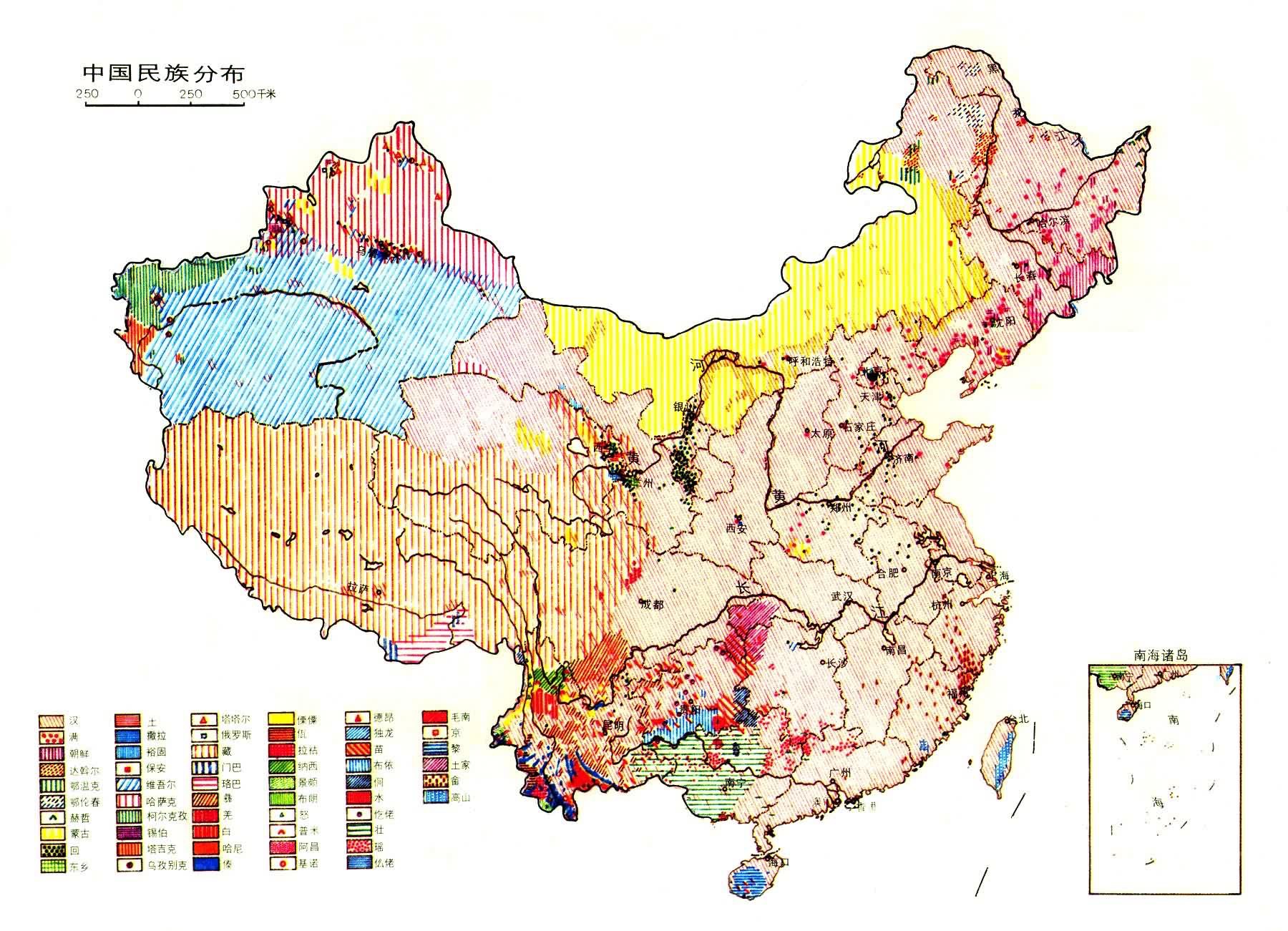 Figure 1. The distribution of the 56 Chinese Minorities. Copyright © 2005-2015, http://www.baike.com All Rights Reserved.In my own research I focus on the Wanyan clan, a group of self-called Jurchen that live in Jingchuan County, Pingliang City, and Gansu Province. The originality of my project lies in its nuanced approach to the issue of nationalities politics and construction. The larger notion of stereotyping identities and the relationship between that stereotyping and politics is reduced to a very manageable size: one which will allow the researcher to treat it with the subtle detail necessary in order to present the diversity amongst these minorities. I will do so by focusing on a non-Han group, the Man and how the history of the Jurchen people has been erased by the CEIP. I am referring here to subjects from the Wanyan imperial family of the Chin Dynasty (1115-1234) who hid their true identities for fear of being persecuted when their kingdom was taken conquered by the Yuan (1206-1268) dynasty. Recently, those who could trace their genealogy to the Wanyan imperial family have been petitioning to reclassify themselves as Jurchen. So far the government has declined the petition not only out of a concern of administrative overload but also of setting a precedent for other minority groups who wish to have their cultures, histories, and aspirations recognized in the national historiography. One consequence of the CEIP’s national politics in 1950s China was the ethnic classification of the Jurchen as ‘Man.’ Since early 2000, the Wanyan clan has been petitioning the government for recognition of their self-identification as Jurchen. Unfortunately, this appeal has proven far more complicated than expected. Since a precedent was established for the Jurchen to be officially classified as Man, the important question has become: how and why did the government make the final decision to classify the Jurchen as Man, although ethnologists have argued for a while for the recognition of the Jurchen as Jurchen. How and why needed the Jurchen to “hide” their identity since the time of the Yuan dynasty, and how did this identity begin to surface in the People’s Republic of China in this time of struggles for cultural identity recognition?My research also seeks to elucidate some of the reasons why Jurchen men and women construct and promulgate a certain past, and how their history and the symbols of their tradition are formed. In particular, I will consider how collective and individual memories, constituted by forgetting and silence influence and shape an individual’s identity. Further, the interplay of memory and power will be thoroughly examined through the lens of the elimination and construction of the Jurchen identity. In this regard, this project will engage with literature that focuses on the relationship between history, collective memory, and identity formation. 
As anthropologists such as Vincent Crapanzano (1984) have argued, in a particular way anthropological discourses have contributed to the emergence of cultural theories which tend to overemphasize cultural stereotyping and collective coherence. According to Crapanzano (ibid.), the construction of “life histories” – which, to a large extend, are constructed through the interplay of demand and desire that marks the relationship between an ethnographer and her or his interlocutors – relies largely on the notion of “ being typical.” This means that an individual is typically chosen because he or she represents more than her or his life. There is no such a way of representing and generalizing life histories simply on typicality, since the notion behind this typical is “a peculiarly homogeneous view of culture, society, and the individual. It can lead to “ridiculous truisms” (Crapanzano 1984: 954). One consequence of this intervention has been the increasing recognition that “culture” – including nationality and ethnicity – should not be homogenized, flattened, or glossed. In this regard, the North American anthropology project subsumed under the moniker “Writing Against Culture” also articulated a certain discomfort with a homogenizing notion of culture. So, what does it mean to talk about “writing against culture?” Lila Abu-Lughod (1991:147), for example, argues that culture should not be “shadowed by coherence, timelessness, and discreetness” since such understandings obscure marginality and difference with a given cultural composition. She proposes some possibilities for particularizing and specifying the production of culture and – by extension - ethnography.In this dissertation I am inspired by such views. In their light, the problematic nature of the Chinese CEIP Project emerges as one of cultural homogenization. The Communist Party created a flat identification system that reinforced the party’s legitimacy and authority. Regarding the CEIP’s policies, the detailed identification confirmation of the various existing groups helped the government to implement preferential policies for some ethnic minorities, but not for others. A particular irony, of course, is that a country that maintains that all ethnic groups are equal allegedly sees no need for the confirmation and registration of particular ethnic identities, for the simple reason that all of its members enjoy the constitutional rights guaranteed to all citizens. The CEIP as Internal OrientalismThe CEIP represents a form of power that coercively speaks for the “Other.” The CEIP is a clear example of internal Orientalism in accordance with governmental policies and processes, which are based on a flawed rhetoric of “self-categorization.” To begin with the critique of Orientalism, I will start with Edward Said. His book Orientalism (1978) is a seminal text that opens up a critique of colonial imperial discourses that produced and reproduced a set of bifurcated East-West relations in the field of culture, art, economy, as well as civilization. In short, as an elaborate system, Orientalism contains thoughts and practices that produced and reproduced an inferiority complex among the wide varieties of “Others.” As a discourse, Orientalism affected not only the running of colonial administration but also produced an ethnocentric bias in academia that included anthropology, religious studies, linguistics, comparative literature, history, geography, political science, and area studies of peoples and cultures in the non-Western world. According to Said, Orientalism is not only about the power to represent, it is also about “a distribution of geopolitical awareness into aesthetic, scholarly, economic, sociological, historical, and philological text” (Said 1978:12). As Said (1978: 2) puts it, “[Orientalism] expresses and represents that part culturally and even ideologically as a mode of discourse with supporting institutions, vocabulary, scholarship, imagery, doctrines, even colonial bureaucracies and colonial styles.” In other words, texts about the “other” are not represented and written by those “others” but are produced by Orientalists. In this discourse, “others” are rendered passive, if not docile, incapable of speaking for themselves. As an “imagined geography,” Orientalism has produced the language and imagination of the study of ancient civilizations like Egypt, the Middle East, India, and China, and thus, it has reified the production of a Western-centric world system. As “a style of thought,” Orientalism establishes the binary of the Orient and the Occident (1978: 3). Accordingly, it portrays the West as rational, developed, and civilized and the East as irrational, backward, barbaric, inferior. In other words, dominant thinking patterns show a continuous progressive West and backward or traditional East, a universal West and a particular East, and so on. According to Said, many Western poets, novelists, philosophers, political scientists, economists, historians, anthropologists, and administrative officials have accepted the distinction between East and West and took it as a starting point in constructing their theories on the customs, psychology and the fate of non-Western countries and their people. Oriental Studies are not only a style of thought, but they also constitute systematic regimes. As Said points out (1978: 3), “as a discourse one cannot possibly understand the enormously systematic discipline by which European culture was able to manage – and even produce – the Orient politically, sociologically, militarily, ideologically, scientifically and imaginatively during the post-Enlightenment period.” Orientalism does not only refer to the field of academic research, it also positions the Orient and the Occident as opposites. Said (1978: 274) states:  The Orient as a representation on Europe is formed—or deformed—out of a more and more specific sensitivity towards a geographical region called ‘the East’. Specialists in this region do their work on it, so to speak, because in time their profession as Orientalists requires that they represent their society with images of the Orient, knowledge about it, and insight into it. And to a very large extent the Orientalist provides his own society with representations of the Orient (a) that bear his distinctive imprint, (b) that illustrate his conception of what the Orient can or ought to be, (c) that consciously contest someone else’s view of the Orient, (d) that provide Orientalist discourse with what, at that moment, it seems most in need of, and (e) that respond to certain cultural, professional, national, political, and economic requirements.One of the purposes of Said’s book is to reveal the genealogies and sociologies of Orientalist knowledge as discourses following the work explicated by Michel Foucault. In this vein, he describes the origins of Orientalism from the 14th until the 18th century.Said’s critique of Orientalism, both as discourse and an epistemology of power, has tremendous influence on postcolonial scholarship. In the introduction of Colonialism and its Forms of Knowledge, Bernard Cohn (1996) describes the formation of “investigative modalities” that collectively provide the framework of colonialist knowledge of India, beginning in the earliest days of the British encounter with the subcontinent. To justify their presence and colonization project, the Orientalists spoke about domination, which assisted British rulers in the production of an “ideological construction” of an Indian past consonant with that of an invented culture. In other words, India was not only seen as culturally related to Britain, but it was viewed as lagging behind the colonial master. It was then up to Britain to cultivate India on the path to modern civilization. In other words, the historiographic modality is nothing short of another way of saying that Britain’s role in India is the White man’s burden to civilize the latter. Other modalities include an observational/ travel modality, a survey modality, an enumerative modality, a museology modality, and a surveillance modality – all of which are contained within a broader discourse of colonial power to which each modality contributes in its own way to justify the colonization of the subcontinent. Behind all these modalities and their burden, there exists the notion of animality that determined (and in some cases continues to determine) the relationships between the colonizers and the colonized, both of which are also essentialized. In Achilles Mbembe’s (2001) book On the Postcolony, the author talks about the notion of animality that is intrinsic to the relations between the colonizers and the colonized: a relation based on power, stereotypes, and the imagination of the colonized as a “prototype of animal.” As one consequence of such imaginations, the colonized were mainly seen as untamed animals and – allegedly – had to be treated with brute force. It did not really matter if those colonized were seen as wild or tame animals. Within this context, the colonized are considered to be a tool or property shaped by the imaginations of those who colonize. Above all, as Mbembe puts it, the colonized were turned into an object of experimentation in an imaginative game that colonizers played with themselves and in which those colonized hardly existed. Following Mbembe’s work, the concept of animality reminds me of the classification of the Jurchen – a cultural minority – in Northeast China. According to Chinese classical official records (Tuo 1975), the Jurchen who lived south of the Qindan are described as ‘civilized’ Jurchen (in Chinese the Shu or tamed Jurchen), while those who lived in the north are described as ‘savage’ Jurchen (in Chinese the Sheng or wild Jurchen). The criteria for this classification is said to be based on the degree of “civilization” and the remoteness of the Jurchen. In contrast to the tamed Jurchen, whose leaders tended to hold nominal offices granted by the state, the wild Jurchen lived further in “deep forested mountains of northern and eastern Manchuria within the zone dominated by three great rivers (Mote 1999: 211).” According to stereotypical thinking the wild Jurchen were relatively resistant to authority, while the tamed and relatively Sinicized Jurchen (whose style of living was and is relatively similar to the majority Han), were considered tamed respectful towards governmental authority.       As Luisa Schein ” (1997:89) points out, in both categories “otherness” was expressed and represented by an authority that “situated itself as a locus of the civilizing mission and of a kind of paternalistic authority.” It is this kind of “paternalistic authority” that enables Orientalism, in this case Chinese Orientalism, to represent the people who are dominated. This orthodoxy is maintained by the fact that China is composed of the Han ethnic majority as a dominant group, which constitutes 90% of the population, compared to a range of ethnic minorities that constitute less than ten percent of China’s current total population. In contemporary Chinese history, the most obvious example of what I would call an internal Orientalism is the Chinese Ethnics Identification Project (CEIP), the governmental project in accordance with the governmental ethnic policies of “self-categorization,” in which more than four hundred minorities were officially tabulated. After a systematic and complex process of classifying the work by some Chinese ethnologists and anthropologists whose works were supervised by the government officials, fifty-five ethnic minorities and one Han majority were designated and recognized by the Chinese central government in response to the Communist Party’s policy of ethnic and national equality. The Chinese Communist Party approach to the nationality question simply failed to appreciate the central importance of questions relatd to cultural taxonomy within the context of self-determination, representation, and political equality.  Like Said’s critique of Orientalism, the CEIP project was also a bifurcated construction of “us” versus “them” identities between the Han and the non-Hans. This construction is nothing but a form of discursive power that strives to represent the identities of ethnic minorities. The main purpose of the herculean project for the classification team that was made up of Chinese linguists and ethnologists carried out in late 1953 was to officially tabulate over four hundred different responses to the question of ethnic (Minzu) identity. This deluge came in response to the Communist Party’s promise of ethnic and national equality, which entailed a commitment to recognizing the existence of ethno-national diversity to a greater extent than their predecessors had ever been willing to do. Over the course of the subsequent three decades, however, only fifty-five of these were officially recognized. These entailed a remarkable level of categorical compression: a reduction of four hundred potential categories of Minzu identity to sixty. The most dramatic case of the identification project took place in Yunnan Province. In China, out of four hundred plus names recorded in the 1953-1954 census, more than half came from Yunnan alone. Over the following years, however, only twenty-five of these were ultimately recognized by the state.  For a number of reasons, then, we cannot help but cast the entire story of classification as a political tragedy, featuring more than four-hundred self-aware minorities yearning and – largely failing – to achieve political recognition. As Said points out, Orientalism is an epistemology of power. The CEIP project nicely fits Said’s general definition of Orientalism as a body of knowledge produced by texts and institutional practices. It precludes ideas and statements that constitute a hegemonic description of the non-Han objects. We have to consider the fact that the P.R.C. state is the one that administered the censuses that reduce the complexities of their populations into abstractions that facilitate both political representation and social control. When it comes to the fundamental problem of ethnic categorization of ethnic minorities in China, the CCP government has been orienting itself by looking at the world through the eyes of its social scientific advisors who were trained with a view to the government’s ideologies. Research by Ann Anagnost (1994: 229) has shown how the government portrayed itself as a “modern, activist state [as] opposed to all that is irrational, traditional and local.” The essentialization and homogenization of the national terrain serve as a function of disguising differences within the nation, including class, gender, and ethnic differences. This is very much similar to Prakash’s (1990) analysis of Indian post-orientalist historiography, where a nationalist historiography helped to produce the idea of India as an essentialist concept. As Prakash argues, Indian nationalistic adoptions of an essentialized tone also made India ideologically incapable of transcending the Orientalist problematic. A similar issue can be found in China. Chinese academics have sometimes turned a blind eye to the CEIP project. Chinese ethnologists and anthropologists have long been imbued by the classical notion that China is a multiethnic country in which the Han rule as majority over fifty-five minority brothers – but always with the caveat that all minorities contributed to the great rejuvenation of the Chinese nation.According to Mayfair Yang’s (2011) analysis of modern China, even its national liberation discourse was quickly transformed into a new hegemony, serving a different purpose than initially imagined by its Marxist tenets. As regards China’s situation, the ideology emphasized by the government’s uncontested authority and followed by Chinese citizens who can have rather dim conception of Chinese official policies, distorted some of Marxism’s approaches. For example, Chinese students were educated under communist-directed ideologies that included mandatory subjects like “An Introduction to Mao Zedong Thought,” “Deng Xiaoping Theory,” “The important thought of Jiang Zemin,” “The scientific thought of development of Hu Jintao” and the newest Chinese chairman Xi Jingpin’s “Chinese dream.” In other words, students who are seeking further education should obtain high scores in these courses in their final examinations. Furthermore, another illustration of Chinese Communist thought, as far as I am concerned, is the Communist Party Schools. In similarity to other required courses, those taught in Communist Party Schools are much more intensive in cultivating the Communism cadres who act as a vehicle for communicating thoughts from the central government to local governments at all levels. Chinese civil servants are required to go to Communist Party Schools to get the so called directives of the state directed thoughts and policies during their term in office or before they get a promotion. This hierarchical regime ranges from province to city levels, and even its branches are deeply rooted everywhere in China. These patterns also coincide with what anthropologists like Schein (1997), Hechter (1975), Gladney (1994) and Mueggler (2001) have described as “internal Orientalism.” The role of the Communist Party in sharping this “internal Orientalism” vividly embodies the implementation of the CEIP Project, in which the Party or the majority Han situated itself as a kind of paternalistic authority.Diversity in UnityFei Xiaotong (Fei in Alley 1982:ii), one of the most influential anthropologists in China, once wrote, “only when contrasted to the vigor and vitality of minority peoples, can one be shamed into a sense of self-realization of one’s own dull and feeble character.” Fei went on to examine the validity of “The Pattern of Diversity in Unity of the Chinese Nation” that talks about “the community of common national identity consciousness” and unity among the Han and non-Hans, a state rhetoric that was approved by the Chinese National Ethnic Affairs Committee (1982). Like what has been pointed out by Said, Orientalism is productive, and what has been produced are ideas and statements that constitute a hegemonic description of the object. The Chinese social scientists who represent the CCP government do not only voice, speak and represent the ethnic minorities, but they also indoctrinate them with the “paternalistic authority” of the state with its calls corresponding to the prescribed rules and social arrangements, something Leong (1989) calls “national image-management,” and Laura Nader (1989) describes as “positional superiority.” 	In all of these, the government acts as a paternalistic authority in guiding minorities to follow the ideal social route it makes. Similarly, the CEIP project, which is commonly referred to as “nationality work,” not only served to create the binary of a Han/non-Han, nation, but also maintained a hierarchical ranking amongst the minorities in contemporary China. According to Gladney (1994: 93), the “representation of the ‘minorities’ in China reflects the objectivization of a ‘minority’ nationality discourse that parallels the valorization of gender and political hierarchies … [so much so that] minority is to the majority as female is to male, as ‘Third’ World is to ‘First,’ and as subjectivized is to objectivized identity.		Although the CCP government proclaims that it encourages diversity in national policies based on equality rights and that it advocates the development of multiple ethnic cultures, it nevertheless consolidates cultural differences. For example, even though official CCP national policies advocate the equality of mainstream, majority, and minority cultures, they also maintain the logic of binary opposition of “center” and “other.” In light of the mentioned authors, as well as anthropological discourses – including the relationship between power and knowledge – we find that the Chinese government and party control the imaginations and constructions of ethnic identities in China, and that they determine pertinent policies and their associated validities and reliabilities. The image of “Others”  Edward Said (1995:332) wrote in the “Afterword” of Orientalism that each age and society creates its own “others,” and that the interpretive processes of creating “others” are not just “mental exercises” but also “urgent social contests involving such concrete political issues as immigration laws, the legislation of personal conduct, the constitution of orthodoxy, the legitimization of violence and/ or insurrection, the character and content of education, and the direction of foreign policy, which very often has to do with the designation of official enemies.” One of the reasons in which the Wanyan clan is “other-ed” includes the fact that most Wanyans are ordinary farmers or workers living in a village or small town. By and large, Wanyan own very little, make a marginal living by farming, and undertake occasional works in the village or town. They have little effective power, like effective Guanxi, which could help them to gain more chances or a better life. They bow, nod, and bend in greeting the village head and anyone else they feel holds higher social status than them.One story impressed me at the beginning of my fieldwork. I was introduced to the secretary of Wanyan village by the chair of the Literature and Arts Association in Jingchuan County. It was around noon when I arrived at his office, knowing I was introduced by his upper working unit. Mr. Wang, the secretary warmly received me. After a bit of talk, he made a phone call by simply saying: “prepare some food, we will come soon.” Then, he smiled and showed me the way out of his office. Instead of calling him “Mr. Wang,” I called him “Secretary Wang” because I knew very well that in China, people value their reputation very much. I was using his title and addressed him based on his role. In this regard, he was more than a “Mister,” he was not equal to everybody else. He was and is a village secretary; that is, a person who outranks “normal” villagers. In the same way, he treated me not only as a person who was introduced by the upper working unit, but also a scholar who has an overseas education.On our way, I was guessing whom he might just have called. By the tone he spoke, I thought he might have called his wife or some relatives who have close ties with him. After a five minute walk in the village, we arrived at a farmyard. Without knocking, Secretary Wang pushed open the door and went in. An old man, about sixty-years old, greeted us in the central room of his house. He served us tea and stood beside the sofa on which we sat. He smiled, slightly bended towards Secretary Wang, passed him a cigarette and lighted it up for him. At a later point in the meeting, Secretary Wang took out his phone and phone chargers, handed them to the old man, and said, “batteries died on my phone, find a socket.” The old man respectfully took them and helped Secretary Wang to charge his phone. Then, Secretary Wang introduced me to the old man and said I was an overseas scholar who studied the Wanyan clan, and who wanted to ask him some questions. When he said that, I immediately realized that I wouldn’t be getting any information from the old man, for the simple reason that in Secretary Wang’s presence the old man would be very careful how he seoke. Soon, the old man’s wife brought the food from the wing room outside. There were three plates on her tray: a plate of cold potherb dressed with sauce, a plate of stir-fried eggs with tomato, and a plate of steamed flower-shaped bread. She behaved in very careful ways and watched her husband as if looking for instructions. After making eye contact with her husband, she left.When we had finished eating, we left the house, and I finally understood that the old couple had no relationship with Secretary Wang at all. In his eyes, they were just ordinary farmers. On our way, Secretary Wang made a careless remark, stating that he likes the hostess’s cooking. This remark was simple and horrible at the same time, but also acceptable within the context of the current situation. While we were walking, Secretary Wang mentioned that he might have left his phone at the house. I went back to the house to get the phone for him. When I entered the farmyard and waited for the door to open, the old man greeted me with a pair of chopsticks in his hand. Once I went into the yard, I saw his wife sitting in the wing- room eating the food we had left. I had mixed emotions when I saw all of this. The image of the old couple stayed in my mind for a long time. In the end, however, it did not take much time for me to trace back what I had just seen to Confucius’ thoughts on Chinese traditional social order.Let us, for a minute, return to the historical origins of the Confucius day in China’s so-called Spring and Autumn period (770B.C.-221 B.C.). The country was then torn by warfare. As on consequence, Confucius built a system of thought intended to create a social structure or practical order to provide social stability. There exist five relational pillars in Confucius’ thought: husband and wife, father and son, ruler and subject, elder brother and younger brother, friend and friend. Inside these relationships, people act as their roles and behave as they ought to behave. The idea is that there is a role in responsibilities for each position, and that they are not equal. For centuries, Confucius’ thought has been viewed both as popular as well as a social tool of control. In many respects, Confucius’ thought turned into a substitute for a legal system and provided a structure for moderating disputes, mediating issues, and determining property relations. This is very different from a Western system of thought that posits everybody as equal. In China, people are inherently unequal. Confucius’s system has shaped social relationships in China for thousands of years. Here are some illustrations to demonstrate what are the designated images of others and how the others are represented. In The Myth of the Lazy Native: A Study of the image of the Malays, Filipinos and Javanese from the 16th to the 20th century and its function in the ideology of colonial capitalism, Syed Hussein Alatas (1977) points at the “origins and functions” of “the lazy native thesis” – of how the image of the lazy native was produced by colonial administrators in order to justify colonial capitalist exploitation in Southeast Asia and beyond. The concept of the lazy native emerged during the middle of the eighteenth century when the Netherlands was the major controlling power in the Malay Archipelago. The author argues that the ideology of colonial capitalism evaluated people according to their utility in their production system and the profit level under western rule, with the result that the capabilities of indigenous inhabitants were denigrated through various myths and stereotypes, notably, the myth of the lazy native. Images of the lazy natives as intellectually backward, or working short hours and the habit of taking naps after lunch or of not having any significant events happen in the region were discursively mobilized as evidence of their inferiority. In a plantation economy that demanded the use of high labor force, locals who were not willing to fulfill the labor pool were considered as lazy natives. These kinds of thoughts with their ethnocentric stereotypical images constituted the general European imagination of the Orient. The book also contains the discussions of national character, the negative influence of capitalism, the adoption of colonial ideology by indigenous elites, the bankruptcy of the plea of historical necessity for colonial actions and the principle of misplaced responsibility whereby colonial rule creates a situation for which native society was then blamed. As Alatas argues, the fact that this was the Malay Archipelago and that most of the populations were either farmers and fishermen working out in the field or at sea and thus had to adjust their lifestyles according to the environment were never taken into consideration by the Dutch authorities. As Alatas further asked, why was it that the same lazy natives thesis was never applied to southern Europeans who also liked to take naps (siestas) but only to those living in the tropics? Clearly, who were applicable to the lazy natives thesis and who were not was a reflection of selective ethnocentrism. 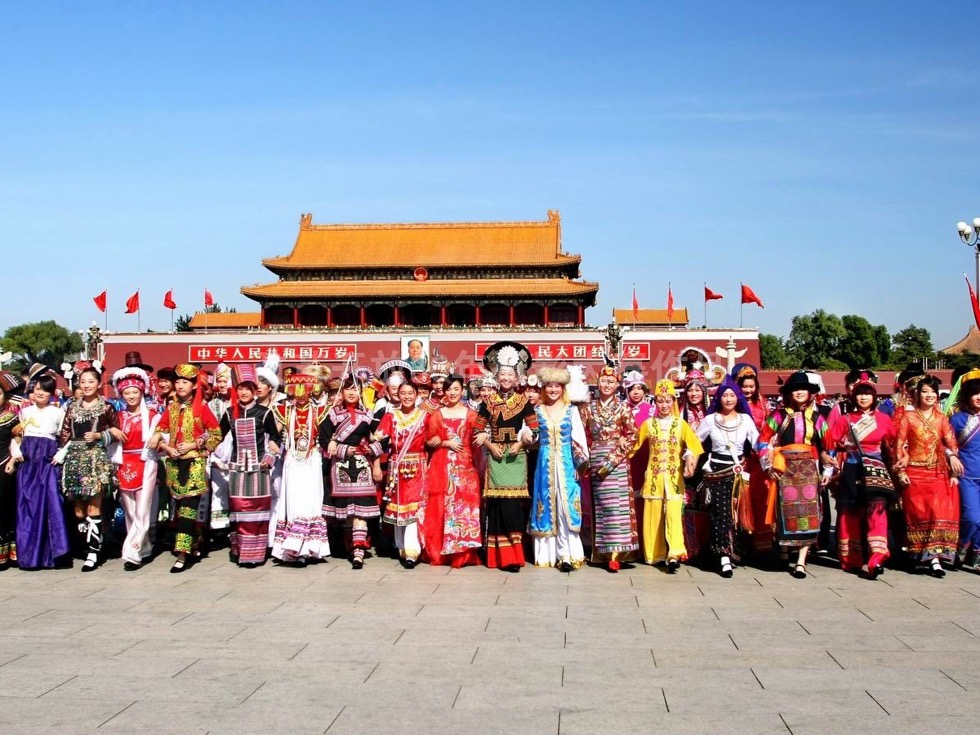 Figure 2. The typical image of the minority girls gathering in the Tiananmen Square. Copyright Chinese Media Net. All Rights Reserved	In a fascinating parallel to the patriarchal Han authority that considers itself superior to ethnic minorities in China, it is common for state-directed media and literature to portray minorities not only in feminized tropes but also as exotic young girls with smiling faces in their colorful dresses when welcoming guests to their communities. Often they would be singing ethnic songs and performing their special drinking rituals to propose a toast to every arriving guest, very much like in a wedding ceremony. The minority girls would invite Han male guests to act as grooms to take part in the wedding ritual performance in order to show their exoticism, which is different from the Han. In other words, the minorities and their special cultural ceremonies and goods were commoditized and exhibited in museum, national cultural halls and theme parks all over the country for Han tourists’ consumption. For example, the image of Dai women bathing in the river, featuring their black long hair and showing them half-naked were used in tourist advertisements. In fact, according to Gladney (1994:103), “school children are often encouraged to make wood-block prints of Thai bathers and other exotic representations of minorities.” As Gladney (ibid.:98) points out, by “commodifying and representing its minorities as colorful and exotic,” the authority “engages in a project familiar to the representation of colonized people by colonial regimes.” In these ways, the ethnic minorities images reveal the idea that otherness is absolute.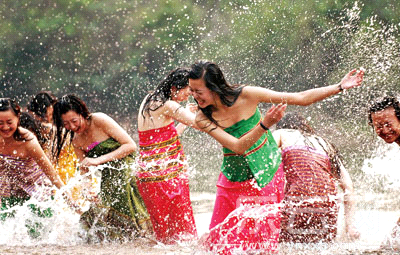 Figure 3. The Dai women bathing in the river. Copyright Jxntv.cn Media Net. All Rights Reserved.	In her ethnographic study of HIV/AIDS in China, Eating Spring Rice: The Cultural Politics of ASDS in Southwest China, Sandra Teresa Hyde (2007) analyzes how state politics and ideologies on the rise of the HIV epidemic have affected the images and the cultural politics of sex tourism in an ethnic minority region of the Sipsongpanna Tai in Jinjang. Adopting a Foucauldian framework, the book focuses on the bio-power politics of sexuality, ethnicity, and the performance of ethnic identity and representation in both public health discourse and the sex tourism industry. Hyde was able to illuminate the reproduction of state stereotypes that affected the perceptions of the mainstream population, especially that of state agents and civil servants towards ethnic minorities’ alleged habits and sexual behavior while they vacation at these tourist sites.Hyde argues that by mainly emphasizing the practices of injection drug users and sex workers, and ignoring the lived realities of poor villagers who were or are infected with HIV – some of them were infected via contaminated organ donations – the state authorities were negating the real reasons behind the rise of HIV/AIDs infections. Furthermore, the attitude of state authorities also reinforced the impression that the Tai, with their alleged promiscuous cultural habits, were officially considered as having high rates of HIV/AIDS. This understanding negated the fact that exotic Tai sex workers were in fact poor Han women from Sichuan and Guizhou who dressed in alluring Tai clothing and presented themselves as Tai, playing on the exotic-ethnic fantasies of Han businessmen who flew in from Shanghai and elsewhere.	Unfortunately, this kind of stereotypical thinking is so extensive and pervasive in China that many Han consider Tai who live in the borderlands as “barbarian” or “others” (Diamond 1988; Dikotter 1992). Stereotyped thinking evinces the discrepancies that exist between dominating discourses, government ideologies, and local perceptions. In the same vein, this thought is also deeply rooted in long-standing cultural imagination of minorities as sexually promiscuous and uncivilized, and it conveniently displaces blame for the epidemic onto the state’s peripheries. Instead of focusing on poverty as one of the primary reasons for the cause of disease, poor and marginalized “others” are being blamed for having the disease. In these representations of otherness, marginalized people are burdened by representations that simultaneously “other” and incorporate them in state discourses. In addition, poor and marginalized minorities tend to be looked down upon by Han, who consider them as weak and feebleminded.	Thus far I have mainly talked about Orientalism and its value as a form of critique. Many understandings of Orientalism, including Edward Said’s critique of it, have – of course - become rather clichéd. Here it is important to note that both Orientalism and the critiques of Orientalism tend to suffer from the same symptom, which is this tendency to essentialize. Ironically, in an effort to critique Orientalism, Said, and those who followed in his wake, homogenized and flattened the Orient – glossing over its diversity as well as geographic and historical rivalries. In the end, both Orientalism’s proponents and critiques use the language of essentialism, and thus contribute to the production of a bifurcated world: an either/or binary between the Orient and Occident, and between different forms of Orientalism. 	In her work on postcolonialism and religion in modern China, Mayfair Yang (2011: 9-10) proposes that we need to “pay more attention to the absorption and dissemination of Orientalism beyond the authorship and cultural/ territorial confines of the west.” This is an important insight since it considers Orientalism not only as an invention of Europe and North America but also because it argues that more attention should be paid to “tracking its penetration around the globe as part of the subtle, often invisible process of consciousness.” Indeed, we need to ensure not to suffer from any kind of Orientalism or offer a legitimizing counter-essentialism. We must abandon thinking and writing in terms that are reactive to the clichés of Orientalism. We need to combat this kind of bilateralism: my place and your Euro-U.S. that legitimizes any kind of centrism by reversal. It is with this cautious note in mind that I conducted my fieldwork and produced an analysis and scholarship that transcends Orientalism and associated criticisms thereof: an analysis that transcends the essentialism suffered by both.The rationale behind the binary contrast of the CEIP project–what I have termed, the Han and the rest – can be understood as a deliberate strategy by the CCP government to produce a false image of horizontal equality among the ethnic minorities in Chinese policies. One cannot help but cast the entire story of ‘classification’ as a political tragedy featuring tremendous numbers of minorities who yearn, and in large part fail, to achieve political recognition. Consideration must be taken regarding the fact that the PRC state administered the censuses that reduced the complexities of their own populations into abstractions, facilitating both politically stereotyped representations and social control. In other words, texts about the ‘others’ were not represented and written by those ‘others,’ but produced by Orientalists. Chapters to ComeOrientalism as a methodology of analysis has produced certain biased views and representations by “Others”, be they former colonial subjects, indigenous populations to contemporary immigrants, and so on. In other words, Orientalism is an epistemology of power held by dominant authorities that shape people’s identities and their thoughts. In the case of my study, I will pay attention to how Orientalism produced and is still producing the representations of minorities in China. The overall organizations of this dissertation consists of a series of examinations intended to assess the identity, heritage and tradition among the Jurchen in the village of Wanyan. Materials related to historical past and present of these Jurchen will be thoroughly analyzed in each chapter in order to construct their mnemotic practices and to examine the recognition of the cultural identities these people are still fighting for. As such, ethnographic material based on Chinese contemporary society will also be woven into this dissertation.In chapter two I examine the historical continuity and development of Jurchen Sinicization and its perennial significance since I want to find out why and how these Jurchen claim recognition from the government. By reconstructing the history of the Wanyan Clan in Jingchuan County, I focus on the following questions: what is the identity of these Jurchen? Where and when was the Wanyan Village formed? What kinds of meaning do ancestral worship ceremonies possess for the Wanyan clan? Why do they firmly believe in the specialness of their identity and petition for government recognition? How has China’s imperial heritage shaped the mentality of the Wanyan clan? Chapter three posits “practice” as the grounds of resistance for Jurchen who fight for the recognition of their identity. This part follows Michel De Certeau’s theoretical framework for analyzing how the ‘weak’ create a sphere of autonomous action and self-determination for themselves within the constraints that are imposed upon them. Based on this, I will look at the daily life of Jurchen from the aspect of ‘everyday practice.’ The Guanxi and gift interactions of the field participants served to update and expand existing understanding from an insider’s point of view. They also provided additional information regarding Renqing, a particular process of exchanging resources in such a way that it reinforces social relations and/or ties marked as Guanxi. In contradistinction to collective aspects of resistance, I believe that Guanxi represents the individual form of carnival among the people of China. This art and its use contains the potential for opposition, and even to subvert the state redistribution economy. I believe that this is the most crucial form of individual resistance to state power, as well as a vital self-protection mechanism of the society. By addressing the “practice” of the Wanyan clan’s lives, a window will be opened to the complicated interaction regarding the delicate balance presented by ideology dominant discourse, guided state-ideology, state power mechanisms, as well as specific desires and circumstances which are navigated daily by people. I also apply Mikhail Bakhtin’s concept of Carnival. Since the dominant ideology seeks to author the social order as a unified text – fixed, complete, and eternal. Such an emphasis on change and becoming is directly opposed to the official emphasis on the past, and a stasis, which is so complete that it becomes fixed eternally. This research will also concern itself with central themes of potential power resistance, utopian space out of resistance, and the critical concept of ‘mythology’ as outlined by Barthes (1972), to reveal the implicit political characters at the heart of the myth of the CEIP, which has been directly manipulated by the government. Chapter four focuses on discussing those political movements and institutional changes that have deeply affected modern Chinese history. I will discuss these changes with a particular view on the ways in which these changes have acted to destroy traditional culture and the strength of clans. What’s more, political discourse itself, which has informed various political movements, has become productive in shaping the history of modern China. For example, the Chinese Communist Party has completely reconstructed social structures in the process of breaking the old state apparatuses and establishing new ones. To analyze how a certain Jurchen’s past is constructed I explore how Jurchen themselves construct their memories, including the forms these take. In following the work of Maurice Halbwachs (1980) and his contrast between history and collective memory (looking at the relevance of the past to the present), my work will explore both history and collective memory, viewed as publicly available social facts. I will follow in the footsteps of the theory of collective memory and explore social context, including how memory is individually and collectively created between Jurchen, and how collective memory solidifies the cohesion of people on a national scale. Paul Connerton, whose ideas I will use, also drew on Halbwachs’ research and adds to the discussion by exploring how memory is conveyed and sustained, as well as pointing to the historical contexts in which memories were formed. Chapter five elaborates in detail Wanyan Sinicized rites in which the implications of ritual practices are demonstrated to reveal a picture of lost nobilities, and – again - to reconstruct past memories. Following Connerton’s (1989) How Societies Remember, I will analyze the ways social memory is conveyed and sustained by the way in which Jurchen re-enact ancient ancestral worship rituals and religious ceremonies. More specifically, I focus on the ways in which gender and generational hierarchies are maintained through these performances. Can these reenactments be seen as a potentially productive forum for analyses of identity? Do they lead to political awareness and activism? Or can they be seen as a spontaneous reaction to politics, one that acts in order to transgress the categorization imposed by the CEIP? These questions point to key moments in social history and social actors to which they are attached. What can one learn from investigating minority identities – an issue in which the state has significant interests – and about the kind of state power that is forming these identities in a post-Mao era? Chapter 2: Revisiting Jurchen Sinicization: A Brief History of the Wanyan VillageThis chapter deals with the historical background, geographic setting, family kinship, ancestral worship ceremonies and beliefs of those Sinicized Jurchen who have lived in Wanyan Village since the Chin Dynasty. In particular it centers on two ancient Jurchen tombs in Wanyan village that – for more than eight-hundred years – have been secretly guarded by Wanyan villagers. Both Chin official histories and locally produced documents of the region have been consulted, and in their complexities they also point to the complexities of Jurchen memory. Here it is worthwhile to note that one consequence of the overwhelming and prevailing trends of Jurchen Sinicization has been the fact that by the end of the Dynasty few active Jurchen customs remained. Perhaps ironically, within the concrete context of Wanyan village, the high degree of Jurchen Sinicization helped to disguise how Jurchen with very high status could continue some of their practices, precisely because they were using Sinicization as a cover. My goal in this chapter is to carefully consider the local history as a meaningful phenomenon in the present, as a pillar for contemporary practices of Guanxi and gift economies, ritual practices, local beliefs, and collective memories. Finding the Royal Wanyan ClanIn the summer of 2010, my father and I attended a banquet. During the toasts, my father introduced his friend Uncle Wanyan (完颜) to me and told me that the surname Wanyan shows that Uncle Wanyan is from a noble family. I was curious about the two-syllable name Wanyan, which was different from common Han surnames. It was not until 2011, when I was studying ethnology at Lanzhou University, that I heard a story from my professor about a group of Jurchen that continued to reside in Jingchuan County, near Pingliang, Gansu Province. The professor explained that these people were the direct descendants of Jurchen who were themselves the descendants of hardy and energetic men from the north who had immigrated in great numbers many centuries earlier. The Jurchen had been marked as royalty during the Chin Dynasty but were forced by a palace coup to flee and settle secretly in Jingchuan, where – as of today - they have remained. It is curious to note that everyone in Jingchuan shares the surname Wanyan. The Jurchen of Wanyan have asked the Chinese state to have their cultural identity as Jurchen recognized, but – as of today - the government continues to reject their applications.Hearing this, I immediately thought of Uncle Wanyan and called him to ask if he was also from that exact location in Jingchuan County. Uncle Wanyan affirmatively answered me and described that he was told by the elders in the family that they were not Han. He also described to me how the family took him to the ancestors’ tomb every year when he was very young. And he smiled and said he could still remember he would get a piece of pork after the event. This series of similarities and coincidences had greatly aroused my interest in the Village of Wanyan clan, so I decided to take a look at it myself.I departed from Lanzhou by taking a long-distance bus, and after a six-hour journey I arrived in Pingliang. After several transfers, I finally arrived in Jingchuan County, which is located in the middle of the Loess Plateau, where Gansu and Shanxi Provinces meet. The county is 57 km long and 36 km wide, with a total area of 1409.3 km; its population in 2013 was 28.3 million.When I arrived in Jingchuan County, I took advice from the locals and went to Wangmu Gong Temple (王母宫), which was built during the Western Han Dynasty 110–105 BC. When I climbed the precipitous path up the mountainside, a two-story pavilion with a suspended iron bell attracted my attention. I saw the name Jindaan (金大安) on it as I approached. I learned from the placard that the bell was rung since 1211, known as the Daan year. It is 2.5 m high and 13 cm thick, and it weighs about 10 000 kg. It has five layers of decorative inscriptions and patterns; the first and the fifth layers are decorated with lotuses. The second layer reads, “Long live the emperor! May the ministers assist the empire for a thousand years! May there be peace and prosperity in the state! May the falun [ a falun is a Dharmacakra, a wheel used in Buddhism to describe the powers of the Budhha as unlimited] return.” The third and fourth layers have 32 words inscribed in memory and worship of Buddha, the eight Buddhist monks, and the temple supporters. Most importantly, I found Jurchen inscriptions on the bell. I could not help but wonder why this exquisitely crafted bell appeared on this mountain. I wanted to know if there were some connections between the bell and the Wanyan clan, who seem themselves as descendants of the royal family of the Chin Dynasty.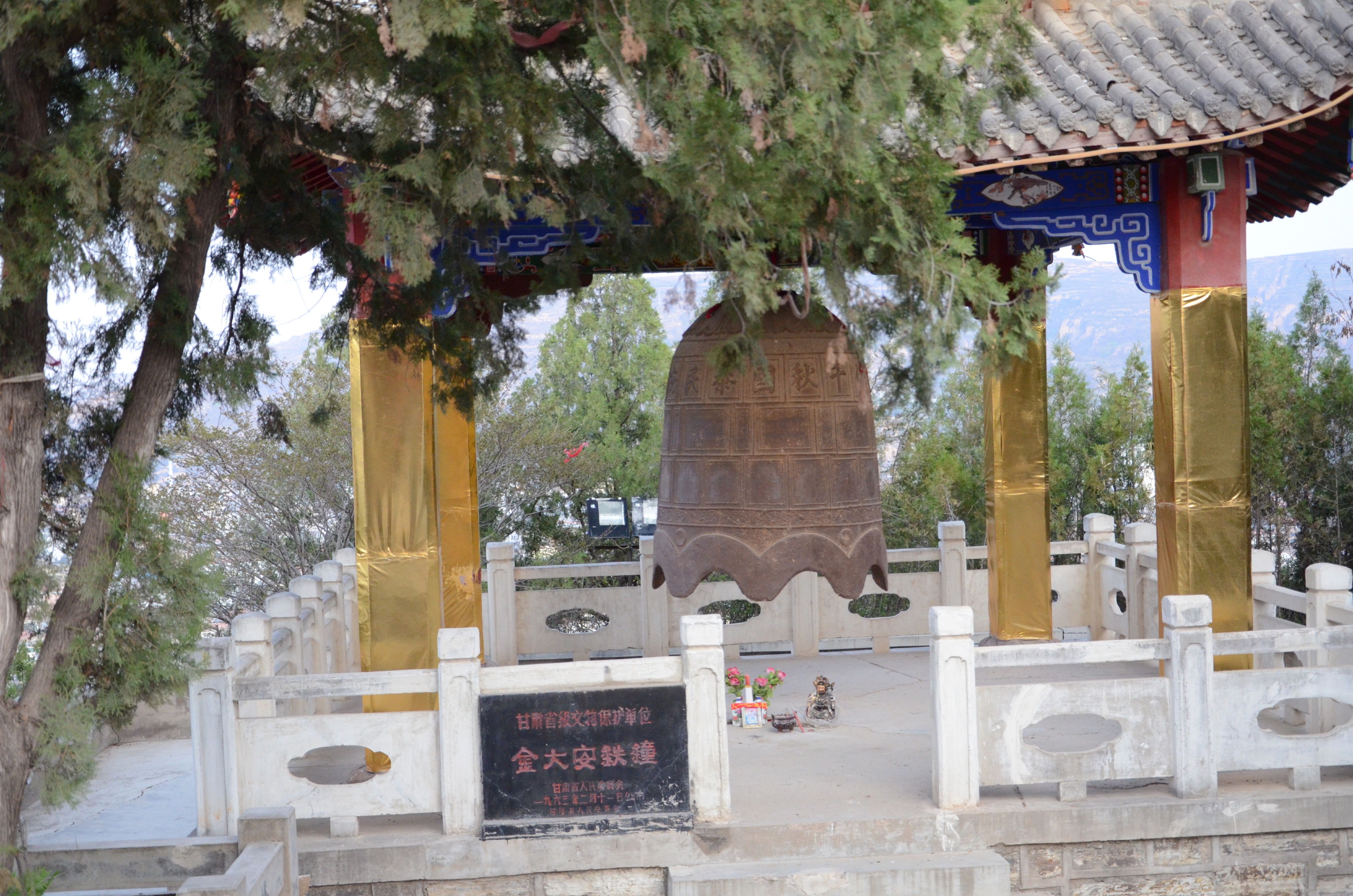 Figure 4. Jindaan bell located in Mountain of Wangmu Gong Temple. Photo taken by Tian Yang.At the foot of the mountain, I visited the rock caves and was attracted by a mosaic wall with a variety of stone inscriptions and a stone sheep at the entrance. According to the administrator, an old man who himself was from Wanyan, a long time ago stone sheep had been found in Wanyan Village. He told me mournfully, “Look at this stone sheep. You certainly don’t know it, but it came from the ditch of our Wanyan Village. The sheep used to be a pair. This was the last one in the mountains. I still remember that when I was young, grazing sheep on the mountains, there were many stone sculptures like this, but now most of them have been stolen by bad people.” He stroked the horns of the stone sheep and continued, “We Wanyan were the mausoleum guards for our ancestors for generations. This belongs to the Wanyans.” He also told me that the iron bell was originally found in the temple at the foot of the mountain; later it was moved up the mountain. It had also been featured as one of the Gongshan Xiaozhong (宫山晓钟), the Eight Beautiful Scenes in Old Jingzhou.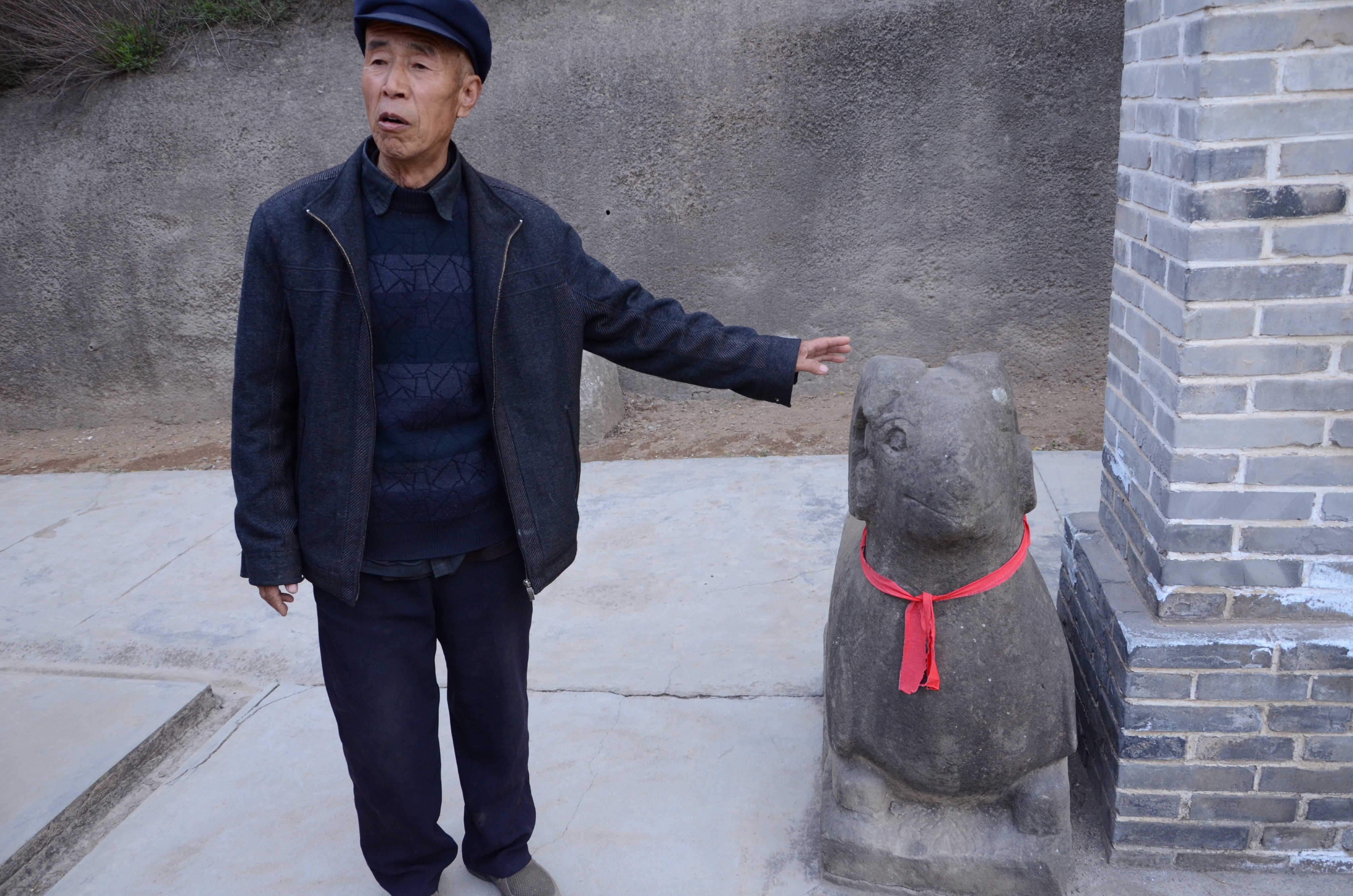 Figure 5. Mr. Wanyan and the stone sheep. Author Tian Yang.Wanyan Village at a Glance and the Journey to the Nine Plum Blossoms Mountains By having read relatively ancient sources, I decided to make an informal visit to Wanyan Village, which is located in Wang Town (王村镇), north of the Jing River (泾河) and south of the Nine Plum Blossoms Mountains (九顶梅花山), west of Yangpo Village (阳坡村) and east of Liujia Village (刘家村), seven kilometres from Jingchuan County. The village was called Wanyan because 98 % of its residents share the surname Wanyan or Wan (王). Wanyan Village has three natural divisions: Xigou (东沟), Donggou (西沟) and Luzizui (卢子嘴), according to local records written during the Qing Dynasty (1616-1912). The reason those people’s surnames run in the family from generation to generation is that they don’t want to leave their homeland. The more notable of their surnames are Lü (吕), Shi (史), and Wanyan. Some of these people settled here seeking asylum, while others hid themselves to avoid being massacred after their state fell. This record from the Qing Dynasty clearly explains the Wanyan surname and its derivations. Jurchen were hiding in this area since the fall of the Chin dynasty. To outsiders, they represent themselves as “tomb guards”, as guards who have great responsibilities in protecting their royal ancestors’ tombs. Generally, Jurchen descendants were found in Henan, Beijing and Taiwan. However, it seems that rarely do Jurchen have a great deal of concrete evidence related to their cultural identity, let alone the tombs. In light of all of this information, I decided to go to Wanyan village.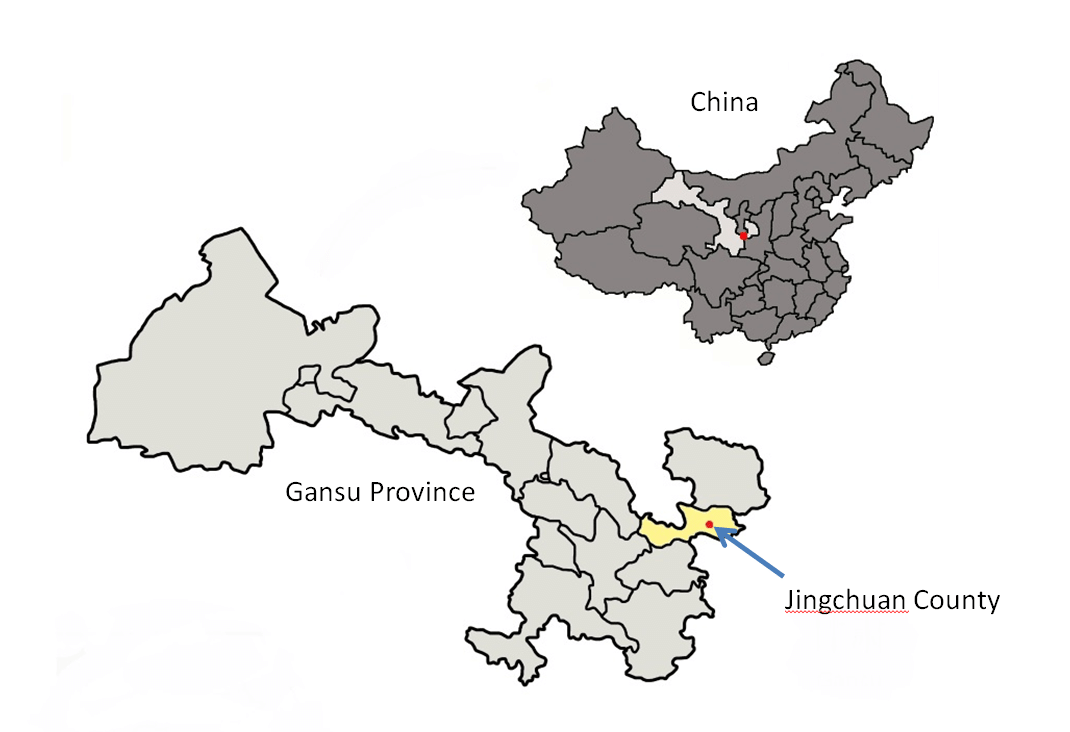 Figure 6. Location of Jingchuan County, Gansu Province. Wanyan Village, located in Wang Town, is seven kilometers west of the county. Author Tian Yang.Leaving Jingchuan County, I hired a “black car” owned by local people. Unlike taxis, “black cars” are privately owned and are not licensed by local transportation offices. They stay in business because of their convenience and low prices. As an anthropologist, I expected that the local drivers would be able to introduce me to the local culture, and the driver indeed did introduce me to the local conditions and customs in detail on the way to Wanyan Village.When I attempted to solicit the driver’s reactions to the Wanyans, he paused for a few seconds, as if he did not know how to answer, then asked, smiling, “Who do you think they are? Of course! Jingchuan people. What is the difference? They eat the same food and do the same activities. They are nothing special at all. But if you really want to ask me who they are, they are old famers.” He joked.After a while, he seemed to remember something and said: “The Wanyan family is very mysterious. I remember a few years ago the village staged a memorial ceremony. A large number of people went to the village. I picked up and delivered one full car after another. At the gateway to the village, I remember seeing a banner with Jingwuzhu (金兀朮) written on it in the distance. There was an especially large crowd gathered in the family temple and people were wearing colourful costumes, I thought they might have an entertainment party with hired performers. So I tried to join in the fun, but I was not permitted to enter. They want me to show my identification card, they said only Wanyan could enter. That was weird.”It was the rainy season, and the village was constructing a railroad track, so it was very hard to travel. The driver complained about the mud and dropped me off by the side of the road.After walking for nearly an hour, I arrived at Wanyan Village. A local man led me to his house, and his wife served us tea. After I introduced myself and told him that I was doing my research on the Wanyan clan, he seemed excited and showed me an object that looked like a nunchakus: two wooden hands were connected with a few iron hoops, and the whole was covered with red cloth. As I held it in my hands, I guessed it weighed more than 10 kg. While we were talking, Mr. Wanyan whirled the nunchakus skilfully in the front yard. He told me that it had been passed down from his family elders, and he remembered that his great-grandfather had also been a man skilled at whirling. These skills were only imparted to men who were deeply respected by villagers. I soon verified the martial nature of the spirit of the Wanyan clan in the historical record, with the record describing the Wanyan clan as a descendant of the Chin royal family. After the death of the last emperor Chenglin, they settled in Jingchuan County and became locals: “Wanyan Dengjia, Wanyan Dengdi and Wanyan Wang were all successful candidates for the military in the imperial provincial examination.”Once that he had realized that I am a Ph.D. student, Mr. Wanyan introduced Wanyan Genwa, his brother to me. Genwa was approximately in his thirties; Mr Wanyan told me he has a great interest in his family history and knows much about the Wanyan clan. Later, Genwa led me to the Nine Plum Blossoms Mountains where their ancestors’ tombs are located. According to historian Zhang’s research, the mountain’s nine dome peaks are nine ancient tombs; the name of Wangcun Town was the homophonic character of the emperor’s burial mound. The local people call the Mountains and the side hills “twelve stretch mountains” (十二个连连山) (Zhang 2008:154-162). According to Genwa, the Wanyans owned an ancient horse court, and during the Qing Dynasty the grazing and arable land in Wanyan village were called Junping(军坪) or Guandi (官地), meaning government land. The Wanyans did not pay taxes: what they produced was used for worship purposes only. According to the county records of the Qing Dynasty, the Jinghe River bridgeonce was called “Wanyan Bridge” (完颜桥). Finally, we reached Ruiwang Ping (芮王坪), meaning the land of Prince Rui, where the family tomb is located. The 800 acres Ruiwang Ping is the largest and flattest areas of Jinghe River basin. The tombs are located in the north. There are two monuments in front of the tombs. The left one reads: Wangyan Heng (完颜亨), Prince Rui of the Chin Dynasty. The right one reads: Wanyan Chenglin’s (完颜承麟), the last emperor of Chin Dynast. According to Genwa, this tomb was moved from dustpan bay to the area in which I conducted research in 2003. The first stone monument was marred during the Cultural Revolution. On our way back, we also went to the old Wanyan village, which was in cave-rooms on the cliff. There was also Mother Huangfu’s tomb located in the southeastern part of the Mountain. According to the historical record, Mother Huangfu (皇甫圣母) was Huangfugui’s (皇甫规) wife during the Eastern Han Dynasty. As a family, initially the Huangfus worshipped her; later, the custom was appropriated by the Wanyan clan. In addition, there is an ancient stone monument inside the temple tomb of Mother Huangfu, which includes an inscription that in the past eleven officers had been raising money to support the temple. In starting from the material artifacts found on Nine Plum Blossoms Mountain, I was trying not only to find out detailed information about the tombs, but also those stories recorded about the Wanyan clan in historical records. Why do these people speak out about their ancestors, including those who died more than eight hundred years ago? Why does the entire village bear the same surname Wanyan? And most importantly, for what reason do they insist on their Jurchen identity?Unmasking Wanyan AncestorsWanyan Village is a long-standing center of large ancestral worship ceremonies. The participants numbered roughly 30,000 people in 2005. People came from Gansu Province, Acheng City (in Heilongjiang Province, the former capital of Chin Dynasty), and widely distributed areas all over the county, all identifying themselves as members the Wanyan imperial clan. Among them, the most common surnames are Wanyan, Wan and Wang. These people traced their common ancestry from Wanyan Zongbi (完颜宗弼) (also called Jinwuzhu (金兀术) (?-1148), the fourth son of Emperor Taizu Aguda (完颜阿骨打) (1068-1123), to Wanyan Heng (Prince Ri) (芮王完颜亨) (?-1154), son of Wanyan Zongbi, and to Wanyan Chenglin (?-1234), the last emperor in Chin Dynasty, since Wanyan Heng and Wangyan Chenglin were buried in Wanyan Village. What distinguished these Jurchen from Han people, however, is the fact that many Jurchen were extremely proud of their royal descent. I will apply original source materials like classical Chinese history documents, discoveries from archeological findings and archival research in trying to evaluate and interpret a rough outline. My documentary research materials in Chinese can be divided into two categories according to the different period: post-Republic era (before 1949) and the new China era (after 1949). The former include materials like The local records of Jingzhou (泾州乡土志), The interview records of Jinzhou (泾州采访志) and Jingzhou county annals (泾州志), written during both the times of the Qing Dynasty and the Republic era. The latter also includes treatises by contemporary Chinese scholars and Wanyan family members, as well edited books produced by local county officials. In order to better understand why these Jurchen are proud of their lineage and claims that compare with other Jurchen in China, it must be noted that they were the direct decedents from the Jurchen Chin royal family. My document research of the Wanyan clan was started in 2012; that is, at a time before I first visited the village. However, as research continued and I was able to cultivate an extensive social network, I was also able to access more materials each time, including material that I would not have been able to receive from either local or government officials. In this way, my research results and opinions were garnered during a lengthy period of collecting, observing, and analyzing research materials. The first occupant of the tomb was Prince Rui-Wanyan Heng, son of Wanyan Zongbi (Aguda). According to the history of the Chin State: Wanyan Heng (? -1154), or Bo Die (孛迭) by his Jurchen name, was awarded the Princess Rui (芮王) by Emperor Xizong. He was a downright conceited person and supposed to be an expert in the field of polo playing, and he was able to win regardless of what condition his horse was in. In 1149, Wanyan Liang took Xizong’s throne through regicide. At the beginning of Wanyan Liang’s reign, Heng – who seemed to have been blessed with a sharp mind – was assigned as a major general. But shortly afterwards, he aroused the suspicion and jealousy of Prince Wanyan Liang (完颜亮) , who felt that Heng was difficult to use for his purposes. Heng then was transferred to be the governor of Zhending prefecture (Zhengding Hebei Province), and later on became the governor of Guangning. In 1154, he was killed under Wanyan Liang’s command, dying in a conspiracy orchestrated by a household slave called Liujin (六斤). What was worse, seven years later after Heng’s death, Wanyan Liang sent his men to kill the members of the remaining imperial clan. Unfortunately, Heng’s wife, Princess Tudan (徒单氏), his concubine Da (大氏), and his son Wanyan Yangti (完颜羊蹄) were massacred in 1161. After all this had happened, Heng’s remaining relatives were totally disappointed, and they soon realized that they must take action or – an unpleasant alternative - wait for their own violent death. In order to avoid further tragedies and to escape massacre and persecution by Wanyan Liang, they fled northwest to Jingchuan County, which was controlled by the Chin military power. After Wanyan Liang’s death, Emperor Shizong reinstated Heng’s former position during the first years of the Dading reign (1177), awarded him the title of Han (韩)，and reburied Heng and his wives. 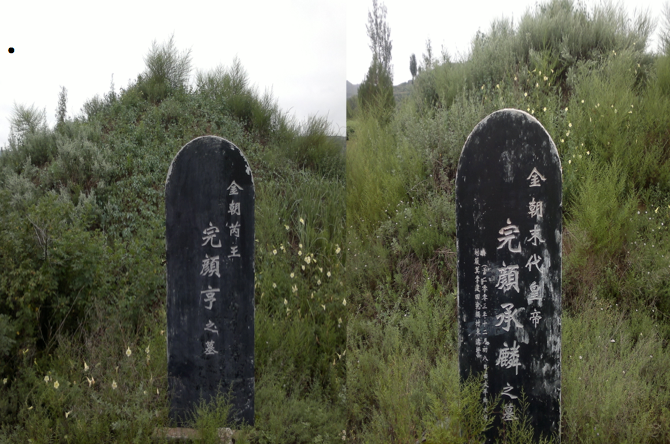 Figure 7. The left tomb stone belongs to Prince Rui, Wanyan Heng’s tomb (?-1154). The right tomb stone belongs to Emperor Wanyan Chenglin’s tomb (?-1234). Both tomb stones are to be found on Nine Plum Blossoms Mountain in Wanyan Village. Author : Tian Yang.Although there is no clear historical record regarding the exact location where Wanyan Heng is buried, the Wanyan clan close to the Jinghe River has acted as a tomb guard for his grave for hundreds of years. According to the locals, the location of the tombs is called “Ruiwang Fen” (芮王坟), which means tomb of Princes Rui. Besides, I also found places here that were called “Ruiwang Zui” (芮王咀) and “Ruiwang Ping” (芮王坪). Judging from these names, all the connections with Wangyan Heng could be circumstantial evidence that Wanyan Heng is buried here. Coincidently, there is also another Prince, who was the son of the emperor of Ming Dynasty buried in the Nine Plum Blossoms Mountains. According to the historical document Daming Yitongzhi (大明一统志), the tomb of Hang Gongwang Prince was located 130 Li east to the Pingliang City. The title “Han” was shared by two princes who were buried in the Nine Plum Blossoms Mountains, and this was not just a coincidence. Largely, this is so because Pingliang City was called Hang in ancient times. And Wanyan Hang’s title not only coincides with his burial ground, but for generations the Wanyan clan has been using their two syllable family name as a tie for remembering who their ancestors are. Thus, it is credible that Wanyan Heng could be buried here.The second occupant of the tomb is Wanyan Chenglin, the last emperor of the Chin Dynasty. His appointment has been related to his brother Wanyan Chengyi(完颜承裔), also known as Baisa(白撒). According to the historical record, he was the governor of Lintao (Lintao Gansu Province) during Xuanzong Emperor’s reign, and most of his activities during this period happened in Northwest China. Because of his achievements in battle, he was promoted to be the governor of Pingliang. Wanyan village was under his military control. In 1225, Wanyan Chengyi was selected to preside over the resistance regarding Mongolian attacks, but shortly after, he was imprisoned. He died after seven days captivity. After Wanyan Chengyi’s death, his brother Chenglin – who was marshal of the Eastern army – continued to preside over the resistance. In 1233, the last empire Emperor-Aizong, Wanyan Shouxu 完颜守绪 (1198-1234) fled to Caizhou, 25 miles south from the southern capital of Kaifeng City. He committed suicide after the Mongolian army broke into the city in 1234. Before his death, he bestowed the throne to Wanyan Chenglin(?-1234), with the hope he would break through the Mongolians and continue the Empire. Wanyan Chenglin was entrusted the throne at a critical and desperate moment, and he was soon dead on the battlefield. The official history record stopped here with the collapse of Chin Dynasty and since then the remaining people of the last emperor have been disappeared into the history record. However, the descendants of these Jurchen passed down these historical stories from generation to generation. After the death of the last emperor Wanyan Chenglin, members of the imperial clan household, soldiers, and a train of attendants took his remains and fled to Jingchuan County. They buried him in a place called Bojiwan Bay (簸箕湾) , which is located in Sanxing Village, Taiping Town, twenty kilometers east to Wanyan Village. The Wanyan clan handed down the tomb location from one generation of storytellers to another. Every year they would walk to Bojiwan Bay to visit the grave. It was not until the year of 2003 that Wanyan Chenglin’s grave was moved back to the Wanyan Village under the lead of the clan chief. During my fieldwork interview, many elder people told me that they had visited the tomb in Bojiwan Bay when they were young. One of them had a vivid description:We usually had a lot of preparation before the tomb visiting. This is because we have to visit both Ruiwang (Wanyan Heng) in the Nine Plum Blossoms Mountains and Bojiwan Bay (Wanyan Chenglin). It’s not very much far away of Ruiwang’s tomb since it is just up the mountain on which we live, but whenever we have to go to Bojiwan Bay – that’s really hard. I still remember when we visited Wanyan Chenglin’s tomb, we had to get up at four o’clock in the morning. People, young and old, got together in the village yard. We all listened to the chief. Young people shouldering the heavy load of carrying pole, which is full of sacrifice items. Children laughing and crying all the way. The elders walk slowly in the crowd. Usually we arrived in the afternoon. We burn paper money and eat all the food we took to that place. All the people are poor, but they are happy to visit the tomb far away because that means that they can get a piece of meat then. The Wanyan clan chose to settle in Jingchuan because – according to Pingliangfuzhi (平凉府志), the historical document of Pingiang – after the fall of the Chin Dynasty ten thousands soldiers still garrisoned in Pingliang. According to Ho (1998), they made use of every conceivable means to appear in the guise of the Chinese, including a change to Chinese name and attires. With the help of previous Jurchen, many of whom had already adapted local Chinese customs through long-time interaction and intermarriage with Han neighbors, it was much easier for those Wanyans coming later to quickly adapt to a new life. In order to protect their Jurchen identity and to avoid the whole clan from being massacred by the Mongolians, the former nobles integrated with Han. This group of Jurchen settled in Jingchuan County. They had survived and lived generation by generation, becoming local in the area. 	The Jurchen met and joined with the previous people who were members of the clan of Wanyan Heng. These two groups of people met in Jingchuan County and secretly lived in caves on the cliff. In order to escape the Mongolian rulers’ persecution after the fall of the Jin dynasty, the Wanyan clan people hid themselves in a small village, married local people, and pretended to be locals. They strictly abide by the family “confidential principals” after arriving at Jingchuan County. For the outsiders rarely knew the origin of this family. The Wanyan Clan took the portraits of their ancestors to the mountains and conducted secret rituals every year before they openly identified themselves as Jurchen. Therefore, traditional ritual activities were often not carried out properly. To this day they still observe the three family rules passed down by their ancestors. An old man of ninety years told me people in his age in Wanyan Village had followed their parents’ practices, providing sacrifices to their ancestor Wanyan Chenglin in dustpan bay when they were kids. According to him, they passed down elements of their culture from generation to generation, especially by oral communication. It was not until 2004 that the Wanyan clan openly conducted worship ceremonies and welcomed other Jurchen to look for their ancestral roots after eight-hundred years. This activity is the first public worship activity of the Wanyans since they settled in Jingchuan, and it was also the largest worship activity. The significance of this ceremony was a formal declaration of the Wanyans that they culturally exist in this world.From Royal to LocalThe Wanyan Clan relate to the Jurchen. After the last emperor, Wanyan Chenglin, was defeated by the Yuan army, and the adherents of the Chin Dynasty settled down in Jingchuan and became local. Interpersonal relations in Wanyan Village are closely knit, as evidenced by their common surname, Wanyan – a name that separates the Jurchen from the Han. The villagers’ ancestors have been settled in Wanyan Village for so long that, according to the oldest living members of a family, even their great-grandfather did not know exactly when the family had migrated. Moreover, in accordance with the family rule, none of the women who married into the village took the surname Wanyan. Besides Wanyan Village, descendants branches of the Wanyans also settled on top of Nine Plum Blossoms mountains and the foot of the Wangmu Mountain (王母山). According to them, they are the same Wanyans as those in Wanyan Village. Because of the lack of preserved family genealogy, it was hard to trace the exact lineage back to the origin of Chin Dynasty. Maybe the deficiency of sources is because the Wanyans intended to hide their identity. In order to gain a clear insight into the Wanyan clan’s life, I conducted my research of the Wanyans in relation to their local and historical context. I argue that the Wanyan clan shares many commonalities: a shared surname from common ancestors, collective ancestral rites, and ancestral heritage, either martial or spiritual. Although they identify themselves as Jurchen, after centuries of inevitable Sinicization they have also  blended with the Han.Descendants of the Wanyan clan scattered widely all over the country, including Feidong, Anhui Province; Luyi, Henan Province; Quanzhou, Fujian Province; and Zhanghua, Taiwan Province. The people of Wanyan who have settled there have changed their surnames to Wang, Wan, Yan，Yuan, Nian and Jin (王，汪，完，颜，苑，粘，金). It is therefore,clear that it was not easy for the people of Wanyan to completely preserve their ancestor’s surname for more than eight hundred years. There are various reasons for the fact that the Wanyans changed their surname to Wang. Keeping their identity hidden, escaping the war, and Sinicization are some of the most important reasons.In 2004 a village census that was conducted in Wanyan village recorded 5182 residents and 1024 locally registered households. Due to my research, I found that people who carry a Han surname, i.e. Wang, account for the largest proportion of the population – including Jingchuan County and Wangcun Town, where the greatest number of Wanyan Villages are located. Most people in this area, according to my interviews, believe that the town’s name of “Wang” was inspired by its relationship with the Wanyan people. So, is it just a coincidence that these Wangs were also Jurchen in the past, who changed their surname from Wanyan to Wang. Because of a lack in historical records, this is very difficult to tell. But this does not mean that the Wangs did not have any clues for us to follow, for – indeed – they did. According to Chin state history, official historians recorded “Wanyan” as the imperial clan’s surname during Emperor Xuanzong’s reign (1213—1224). The surname Wanyan has its Chinese counterparts—”Wang”, which means “King” in Chinese. The historical document solidifies the close relationship and connection between surnames “Wang” and “Wanyan” in the origin. This surname also echoes to a Chinese tradition in which a patrilineal lineage system marks the foundation of social organizations in rural China (Cohen 2005:9). Beyond their surname, this group of people in Wanyan village also accept a common ancestry – that of Wanyan Aguda and other 10 Chin Emperors. According to the Wanyan clan, they act as tomb guards for their ancestors so as to fulfill their filial piety and responsibilities of loyalty. Further, the collectively built ancestral temple was located inside the Wanyan village. I recall the family chief mentioning that for centuries the Wanyan clan secretly conducted ancestral worship ceremonies. It was impossible to have an openly visible shrine because of the necessity for the clan to escape the Mongolian army. According to village elders, the Wanyan clan secretly worshipped ancestors on March 15 since living memory. Previously, covert, now worship activities take place openly and in a public way. We cannot ignore the San Sheng Gong Temple (三圣宫) when talking about Wanyan family shrines. It is said that the temple was built when the Wanyans just settled beside the Jinghe River. Perhaps because of this timeframe, it is difficult to trace which three gods – exactly - were worshipped inside the temple. In this regard, there exists no consensus among the Wanyans. I interviewed many elders, and most told me that it is when people wish for a prosperous career, or economic and academic success, that they will worship in this particular temple. Thus, I believe the three gods worshipped in this particular temple may be in charge of economic fortune, academic success, or professional promotions. However, due to disrepair and natural disasters, the temple was abandoned; weeds were growing outside. In 1952, following the leadership of the village secretary, the Wanyans built a Wanyan Primary school on the site of the San Sheng Gong Temple. In this regard, people in Wanyan village provided money or labor power. It was not until 2005 that the primary school was rebuilt into a Wanyan shrine. Inside the yard, there is a monument with the inscription 完颜宗族功德碑. It reads as follows:金完颜氏族自古金戈铁马豪气充盈吾辈今朝欣逢盛世同组仁人志士报本追远寻根问祖与社会各界有识之士共同搜集考证挖掘整理完颜宗族辉煌历史并在全国唯一的完颜氏族村庄里修起了祖宗祠堂革故鼎新励精更始兴值宗祠开光二年之际立碑勒石昭彰祖德以示后昆千古铭记 甘肃省泾川金源文化联谊会泾川金源文化联谊会副会长 完颜成贝 撰文公元二00五年（乙酉）古三月十五日According to the closing section, the monument was built on March 15, 2005, by Wanyan Chengbei, the vice chairman of the Chin Cultural Association in Jingchuan County. Approximately, the content translates as: The Chin Wanyan clan is one of proud warriors since ancient times. Our generations and considerable numbers of people with noble ideals trace their origins to this wonderful fact, and the occasions it generated. We collect, conduct textual research, and use documents and historical data to revive the glory of our clan. We have built an ancestral temple in the only Wanyan village of the entire country. [It is a building that will also occasion] the memory of later generations.Originally, the family shrine marked a religious institution for relatives. When individual families gradually developed into a clan, the shrine has expanded accordingly and started to organize a collective economy, politics, and education. The Wanyan family shrine was built in Chinese classical, traditional style. The plaque on the front gate reads “trace the origin (追本溯源).” An image of two dragons playing ball was drawn on the door. Ten stone monuments impressively move into my sight once one is shown into the yard. The front of the first monument reads, 太师都元帅 金兀术纪念碑林, which means monument Steles of Marshal Jingwuzhu. There are eleven stone monuments in the yard of ten employers of Chin Dynasty and Prince Rui, Wanyan Heng. Each stone monument features the birth and death of each emperor and a brief introduction to his biography. According to the gatekeeper of the shrine, the Wanyan clan was encouraged to read the content in order to remember the ancestors and their past glory. It is worthwhile to point out that stone monuments of Chin emperors were built in memory of their royal ancestors. The Wanyan clan secretly worshiped its ancestors according to the Chinese calendar on the 15th of March every year. The ceremony called Jiao Yuan Hui (叫冤会), meaning crying because of grief, expresses centuries of embitterment in the collective heart of the Wanyans. Participants employ this ceremony to show their respect for their ancestors and, most importantly, to express their emotions of sorrow. During the ancestral rites, a scroll icon of the Wanyan clan’s imperial ancestors and their outstanding ministers, called Ying (影), was treated as a priceless treasure among the Wanyans. According to the historical documents, this scroll icon, which was 9 Chi in length and 7 Chi in width, was made during the Chin Dynasty and was duplicated during the Ming Dynasty. It has a bright color. In the icon, there are thirty-eight figures, depicting eleven of the Chin Emperors and the twenty-seven outstanding ministers separately. Family members have passed the icon from generation to generation secretly for the sole purpose of conducting the ancestral worship ceremony. Its use was limited to ancestral temples to mediate the relation between ancestors and living human beings. It was on a hot afternoon when the shrine gatekeeper and I sat down on the stairs in front of the temple, and he told me a marvelous story about the Ying. Certain people are responsible for the custody of this ancestral icon. It was only used for worship. But the one you saw is not inherited, but later copied. In speaking of the current copy, I have to mention a person in the era Jingchuan. His name is Zhang Dongye, a former county chief, who took a picture when he learned of the Ying. The picture is now in an archive in Jingchuan museum.He sighed, and then continued: The original portrait of the ancestors was sold by the son of one of the former keeper’s. It has been said that he received ten thousand Yuan [2000 CAD] from a antiquity or relic dealer. When I asked about more details related to the person who sold the Ying, he said nothing. No words were exchanged as he stared at me in silence. The air seemed frozen in the temple. He then continued to say: The person is now dead almost ten years ago. It has been said that he died in Lanzhou city while he was trying to see a doctor. No one actually knows if he is dead. But people do not mention him often since then. His father became depressed and eventually died a few years later. It is for this reason that the picture taken by Zhang Dongye is extremely valuable. It is because of this photo that the Wanyan have been able to duplicate the Ying.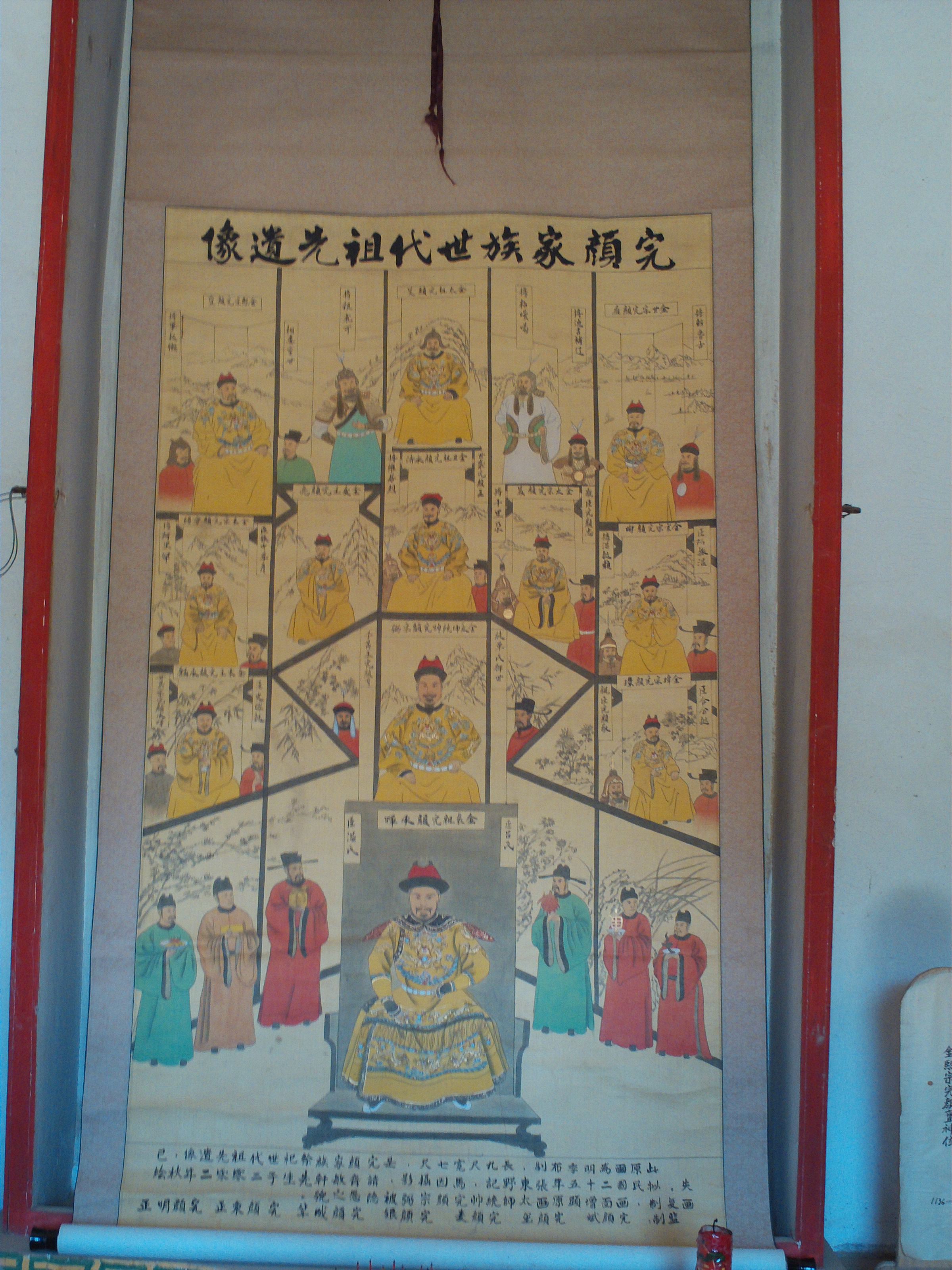 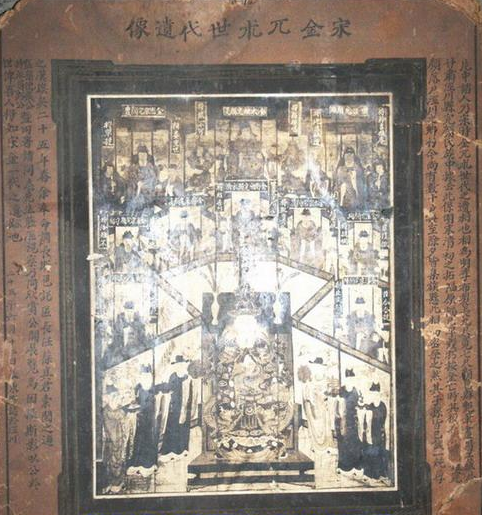 Figure 8. Ying-Ancestor’s icon was made during the Chin Dynasty. (1115-1234) duplicated during Ming Dynasty(1368-1644) . The left one is duplicated from Zhang Dongye’s photo (2000). Author Tian Yang.Beside the material heritage, there exist three strict family rules for the Wanyan clan. The first rule includes the fact that intermarriage among Wanyan clan members is forbidden (women who have different surname and marry into the Wanyan clan are considered Wanyan). The second is that people should not enter the Wanyan family temple if their surname is not Wanyan. The last rule says that members of the Wanyan clan are forbidden to watch drama opera that celebrates the heroic feats of Yuefei (a strategist whose work was instrumental in the overthrow of the Chin dynasty 1103-1142). For example, the forbidden operas are The Story of Yuefei (说岳全传), Eight Hammers (八大锤), and Grass Slope (草坡面礼). It is important to point out that the striking similitude of these family rules were passed down among the people who identified themselves as the decedents of Wanyan clan all over the country, even if their surname is no longer Wanyan. For example, the Jurchen clan that settled in Luyi, Henan Province and Feidong, Anhui Province shared the same family rule as the Wanyan clan in Jingchuan County, Gansu province. The family chief and the Wanyan eldership supervise the enforcement of family rules and manage the family assets, including the property of the family temple. It is obvious that kinship ties enjoy a great significance, not only among “ordinary people,” but [also] among those who are central to the practical, political, and ethical concerns of the elite” (Ebrey and Watson 1986:1). As has been pointed out, “The innate strength of Sinicization seems to have been ultimately derived from the man-centered Sinitic religion with ancestor worship as its core” (Ho1998: 151). For the Wanyans, secret annual ancestral worship ceremonies and their “Sinitic religion” belief of Mother Huangfu became to form the bases for remembering their ancestors and the former glory of their nobility. These Jurchen, who followed Confucius of Chinese orthodoxy, sinicized through the long interactivity and integration with the Han for centuries.Jurchen Inhabitants Preceding Wanyan Village The social background of those Wanyan who settled in Guanlong(关陇) is inseparable from Wanyan and Tudan’s (徒单) spheres of influence (Tudan clan is one of the four Jurchen’s tribes). The Chin Dynasty ruled Pingliang for 110 years and had endless wars with the Southern Song and Xixia (西夏). Chinwuzhu led 500,000 troops stationed in Guanlong region for many years, and had battles with generals Wu of Song dynasty in Heshangyuan (Baoji today), and Xianrenguan (Dasanguan today). After decades of war, many former subordinates of the Chin army settled and governed in this area. According to the historical document of Pingliang, chin officeals “Wanyan Gouer and Shizan Nulihuan [were appointed] the administrators of Pingling” (289).In addition, the Tudan clan – which exercised a powerful influence in Guanlong –  made alliances with the Wanyan clan for many generations. For example, during Shizong emperor’s reign, Tudan Hexi (徒单合喜) was assigned as general of Shaanxi Road and Jinzhaoyin, the administer of the capital. Until Aizong emperor, Tudan Baijia (徒单百家) was subordinated as governor of Guanshan area. Furthermore, Wangyan Liang’s Queen, Wangyan Heng’s princess and many women from the imperial clan were all from the Tudan clan. Not only that, there were also migrants from the war who became part of the Wanyans in Jingchuan county in order to strengthen the military force after the Chin occupied the Jingzhou area. Beside a large number of soldiers, there were a lot of Jurchen people that migrated into the inner land as a Mengan Mouke unit.	The Jurchen people migrated and settled in Jinzhou after the Chin state’s occupation. However, most migration probably came from Shaanxi. For one, the Chin state occupied Shanxi in 1139, which is earlier than Jingzhou. Furthermore, Jurchen migrants of Mengan Mouke units lived in the concentrated community of Han after the occupation of Shanxi. These Jurchen migrants were mainly distributed in the Shanxi, Hebei and Shangdong provinces today. According to the contents of the Mengan Mouke unit, Sun estimates that there were at least twenty thousand households in migration. He takes Jingzhaofu Road, Luyan Road and Fengxiang Road for instance and suggests that each road has no less than two Mouke, and each Mouke has three thousand households (Sun 1984: 104). It can be seen that after the occupation of Shanxi, there was a large number of Jurchen that settled there. For example, there was Wangjiazhuang village in Xima Town, Qishan County, Shanxi Privince. Like Wanyan Village, people in this village all shared the same surname of Wang and consider themselves also Jurchen. According to the historical documents, the surname Wang was the Sinicized name that originally came from the surname Wanyan. The origin of these Jurchen adherents can be traced back to the Lalinhe River (拉林河) in northeastern China in the early twelfth century. At that time, there were many small Jurchen tribes and Wanyan unified into one nation. In order to consolidate political power, a large number of Mengan Mouke units migrated to the south and unified with the Han. According to historical records, “Wanyan Ehe’s (完颜鄂和) tomb was located near Xima Town and he might be one of the Wanyans from the royal family in Chin Dynasty. His descendents settled in Ximazhuang Town. This record could be used as evidence that Jurchen people still exist among the Han in the Shanxi Province today.The Chin Dynasty destroyed the northern Song Dynasty in 1127. In the same year, the Emperor Kang, Zhao Gou (康王赵构), appointed himself emperor in Yingtianfu (应天府) (Shangqiu, Henan Province), known in history as the Southern Song Dynasty. After the collapse of the Northern Song Dynasty, the Jurchen continued their attacks at the Southern Song Dynasty. General Lou Shi (娄室) was committed to marching on five roads of Shanxi Province. Most of the five roads of Shanxi were located in the Gansu Province, possessing crucial strategic positions. Hence, the Song and Chin armies of both sides were fighting for the domination of this region, and both were waging predatory wars. In the first reigning year of Jianyan (1128), Chin soldiers occupied Chang’an (Xi’an). In 1130, Chuanshan Xuanfu officer Zhang Jun (张浚) rallied the troops of five roads and waged war against the Chin General Zongfu (宗辅), General Zongbi, and General Lou Shi in Fuping. Song was utterly defeated, and the five roads of Shanxi fell into the hand of Chin Dynasty. In the first reigning year of Tianjuan (1138), Wanyan Zongbi displaced the power of Zongqing (宗罄), Zongjun (宗隽) and General Dalan （挞懒）and rose to power after a palace coup. He then attacked the Song Dynasty in the south by dividing the army into four routes. When Zongbi himself led hundreds of thousands of crack troops into the prefectures of Henan and Shanxi jurisdiction, the former generals surrendered at the sight of the oncoming force. Soldiers of another Chin troop crossed the Yellow River and marched into yaozhou and fengxiang region very easily. Since then, Jingchuan was under the military force of Chin.However, the Chin army was defeated many times by troops led by Song General Wulin. Therefore both Song and Chin had a temporary cessation of fighting by mutual consent and conducted peace negotiations. In the thirty-first reigning year of Shaoxing (1161), Wanyan Liang did not adhere to the oath by breaking the covenant and attacked the south. General Wulin rose up in resistance and recovered the lost territory of thirteen states including Qing, Long, He and Lan. Nonetheless, the Song court commanded Wulin’ troops to return after peace negotiations in the 32nd reigning year of Shaoxing (1162). Wulin had no choice, but to retreat in a hurry, and so the recaptured states fell into the hands of the Chin again. Since then, Chin military forces have been stationed in the land of Jingzhou, and have built the administrative prefecture in Pingliang. Until the fall of the Chin dynasty, Jurchen military power controlled the grand area of Jingzhou under the sphere of influence. In order to reinforce defenses against attack, the Chin rulers have set a large number of troops stationed on the border with reward mechanism. It can be seen that there were a large number of Jurchen soldiers stationed in Pingliang City, and required logistics that were unachievable solely by tax. In the second reigning year of Mingchang (1191) and the sixth reigning year of Taihe (1206), the Chin court issued imperial rescripts regarding Jurchen’s permission of intermarriage with Han. Since then, Jurchen soldiers stationed in Pingliang have intermarried with local Han women and gradually settled in this place. By following the principles of Mengan Mouke, these Jurchen, including the earliest Jurchen in Wanyan Village, constituted the earliest inhabitants in Jingchuan County. Moreover, this process can be seen as an indication of Jurchen Sinicization.Re-conceptualizing Jurchen SinicizationAccording to Ho (1998: 125), “Sinicization is a long, complex, and unending process. We cannot appreciate its force without going back to early Chinese history.”  By following him, I will use history documents to demonstrate the Sinicization of the Jurchen during the Chin Dynasty. I argue that deep degree of Jurchen Sinicization was one key element that enabled the Wanyan clan to escape the massacre by the Mongolians and settle down in Jingchuan County. The Jurchen accepted and absorbed the relatively advanced culture from Han, Bohai (渤海) and Qidan (契丹) starting from the early ages of the Chin Dynasty. According to Jingshen Tao, the culture of Liao and Song influenced the northeast part where the Jurchen have lived for a long time. Sinicization made the basic Han forms of everyday existence, including farming, fishing and animal husbandry improve Jurchen everyday life. The prosperity of Jurchen economic life laid a solid foundation for their ruling of Northeast China. Tao also highlighted that it was the horse trade between Jurchen and Qidan, Gaoli (高丽) and North Song that not only enhanced the real strength of the economy but also improved military power (Tao 1981: 12-19). At the early ages of the Chin Dynasty, Wanyan Xiying (完颜希尹) created Jurchen writing systems by borrowing the letters from Chinese and Qidan characters. Unfortunately, since the creation of Jurchen language was for political and diplomatic purpose, it is difficult to locate any books that utilize the Jurchen language except some official Jurchen history record. Because of this condition, studying scriptures from Chinese and Qindan became general preference for Chin’s early scholars. For example in the Tianhui years, Jurchen scholars read Chinese scriptures and conducted Chinese literary creation.As learning Chinese scriptures was becoming a necessity among Jurchen scholars, the ruling class gradually paid attention to the increasing role that the Jurchen language began to play culturally. In Xizong Emperor’s reign, he encouraged the development of the Jurchen language by translating Chinese scriptures into it. In 4th Dading year, Shizong Emperor issued the translated scriptures and ordered Jurchen people to learn them. In 11th to 13th Dadingnd, Shizong Emperor created Jurchen schools and implemented imperial examinations. Since then, Jurchen education has greatly changed to take Chinese orthodoxy like Confucianism, selected reading of Confucian and other Ancient Chinese Classics and history as its mainstream study. According to the Chin History, the Shizong Emperor used translated Xiaojing, the classic of filial piety of ancient Confucian ethics to lead his troops. He said the purpose of the translation works he commanded was to make the Jurchen learn virtue and morality, the core of Han culture. These facilitated the Jurchen in their acceptance of Han ethical and moral concepts, thereby speeding up the process of Sinicization. Changes in the content of education first promoted the convergence between Han and Jurchen. The Great Migration after the Jurchen gained control of the North China, enabled “all Jurchen to move to China by 1133” and “people moved one whole village after another to China (Tao 1977: 47).” Since then, Jurchen lived together with the Han. It is common that more and more Jurchen people are using Han character and speak the Han language. The unitary political system can be another important reasons for Jurchen Sinicization. Speaking of the Chin Dynasty as a whole, Jurchen Sinicization and Chin imperial state building cannot be separated. Both Xizong Emperor and Prince Hailing were well educated in Han culture when they were young. Both of them greatly adopted and absorbed Han culture during their reign and reformed the former Jurchen political systems. The later scholars summed Xizong Emperor act up as a young Han, illuminating the deep degree of Sinicization. During Xizong Emperor’s reign, the most important institution reforms was the abolition of the old Bo-Ji-Lie system (勃极烈制度). The promulgation and enforcement of the new bureaucratic system was implemented in Tianjuan 1st year (1138). Since then, Chin’s political system has greatly changed. Prince Hailing also issued a series of decrees for strengthening centralism. He moved the capital city from Shangjin (Acheng Heilongjiang Province) to Yanjing (Beijing) in 1151, refusing to consider the objections of his ministers. He once commented that he considers the whole of China as one. His mentality is not only a typically Sinicized worldview, but also represents the ethical concepts of a unified Chinese dynasty. Therefore, this can be a reason that he waged war on North Song and wanted to unify the whole of China. He killed many people who had different political views from him or those who were eager to keep the old Jurchen political system. Prince Hailing’s capital relocation not only changed the Chin’s ruling center, but also struck a blow against the Old Guard Jurchen forces and made Jurchen Sinicization inevitable.The Sinicization degree of the ruling class during the Mid-Chin era is even deeper. The Jurchen emperors after Xizong Emperor were well educated in Han culture and had very high Han cultural attainments. Zhangzong Emperor was an expert in Han culture. His father, Xianzong Emperor, Wanyan Yungong (完颜允恭), who was the son of Shizong Emperor died before he succeeded to the throne. Since Yungong had high Han cultural attainments, and he could not even write or speak the Jurchen language – which made Shizong Emperor worry a lot – he was made to remember his Jurchen origins by his father. As an adult, he exerted an edified influence on his father. Zhangzong Emperor was like his father, who was good at Chinese literature and well respected by Chinese scholars, which led to many talented people being produced in his reign. A typical example is Wanyan Shu (完颜璹), Shizong Emperor’s grandson who represents the height of Sinicization that the imperial clan reached. He was greatly praised for his Han cultural attainments, and most of his friends were Han scholars. Even though during the hard times for the imperial clan to migrate south, what he was cherished most was his art works.Even though both Shizong Emperor and Zhangzong Emperor made efforts to protect the Jurchen culture, they could not stop the steps of Jurchen Sinicization. “The Sinicization of the Jurchen by 1161 had gone so far that the revival movement in the late twelfth century was doomed” (Tao 1977: 113). Until the late Chin Dynasty, Sinicization became a widespread social conduct among the Jurchen. In Mingchan 2nd year (1191), Zhangzong Emperor approved the report that in order to mollify the contradictions between Han and Jurchen and to maintain a prolonged stability of the state, intermarriage was allowed. Zhangzong Emperor finally agreed to Jurchen Sinicization. Since then, the Sinicization of the Jurchen has become unpreventable.Intermarriage practices between the Han and Jurchen were common in the imperial clan. According to Wang Shilian’s (2001) statistics, there are 35 girls who account for 50.7% of all 69 imperial consorts recorded in the official records were non-Jurchen. After Zhangzong Emperor, the seraglio system in Chin Dynasty had similar features to that of Han court. Chinese influence becomes increasingly important to the imperial clan who accepted the marriage concept of the Han. “[…] all the emperors of the late Chin Dynasty had some Chinese blood running in their veins (Tao 1977: 95).” Another aspect of Jurchen Sinicization appears with the transformation of Jurchen surnames. The imperial surname Wanyan also has its Chinese counterpart Wang (王), meaning king. Especially during the Mid-Chin era, it was a common phenomenon for the Jurchen to change their surname and wear Han clothes. As a result, both Shizong Emperor and Zhanzong Emperor established bans to forbid Jurchen to change their names to Han surname on Dading 13th year (1187). And in Dading 27th year (1187), the Chin court promulgated a more severe decree again stating that Jurchen were are forbidden to change their surname and wear Han clothes otherwise will be punished. But all the efforts could not obstruct the spread of social customs among the Jurchen. There were 59 surnames that translated from Jurchen to Chinese (Chen 1960: 155-178). ConclusionIt is clear that Jurchen Sinicization was an overwhelming trend in Chin Dynasty especially in the late Chin Dynasty. In my opinion, the reason that the Jurchen people escaped slaughter from the Mongolians and settled in Jingchuan County was because the deep Sinicization has made them no different from the local Han judging by appearance – following Ho’s (1998: 139) assertion that “by the time the whole Chin empire fell to the Mongols, ‘complete’ Sinicization became necessary for Jurchen to survive.” In the context of the Wanyan clan, it is this “complete Sinicization” that acted as a talisman, that protected the Jurchen imperial clan from the Mongols, and helped them survive and live with a flourishing population in Jingchuan County. In term of the Wanyan relatives in the county, grandmother and aunts whose surname was Wanyan can easily be found within three generations. In estimating that twenty-five years mark a generation, relatives of Wanyan can be traced back to more than more than thirty generations. In addition to their descendants, more than ten million people have the fusion blood of Han and Jurchen (Zhang 2010). Indeed, to acquire an overview of the Wanyans, the related Chin history should be seen in the context of the whole dissertation. Due to the insufficiency of the historical records by the fall of the Chin Dynasty, I cannot achieve an accurate enough comprehension of the Jurchen in Wanyan village, but both the Chin Shi and local documentations do restore the history to some extent. The condensation of the understanding of the culture of Chin and Jurchen is important and helpful for us acquire a better insight of the contemporary Wanyan clan, too. Chapter 3: The Complexity of Renqing Practice After 1949 the communist Chinese repressed both the gift economy and the market economy. In fact, the state’s distributive economy has become the dominant form for resource allocations. Under this allocation mode, particular groups of people can easily become the target of Guanxi practices. Inspired by instructive anthropological and ethnographic texts, I will look at the ways in which anthropological practice as proposed by Michel de Certeau’s (1984) famous work The Practice of Everyday Life is concerned with central themes of gift giving and receiving. By describing the principle of reciprocity in social practices of gift exchange, I try to present the operational cultural logic of gift exchange in northwest China rural society through the lens of my fieldwork in Wanyan village. I will emphasize the social networks and social relations practices central to gift giving to show the construction and reproduction of an interpersonal relations that have influenced Wanyan changing identities. Gifts: Guanxi PracticesDe Certeau (1994) developed a theoretical framework for analyzing how the “weak” create for themselves a sphere of autonomous action and self-determination within the constraints that are imposed on them. He looks at daily life from the aspect of practice. According to him, society is made up of certain prominent practices. He analyzes social practices presented in Foucault’s Disciplines and Punishment and Bordieu’s concept of habitus to the procedures of everyday practices. He believes that Foucault’s “discipline” can be found everywhere in people’s lives, tightly covered by an invisible and powerful net. He also believes that – although daily life is restricted by suppressions enacted through power – life is not squeezed to a dull monotone. This means that – unless reduced to total submission and obedience to the authorities – people never give up on the possibility to resist dominant forms of power. By focusing on forms of rationality currently dominant in Western culture, he also undertakes the task of making explicit the operational systems of, for example, culture. De Certeau, then, is able to shed light on models of action characteristic of cultural histories and habits. As de Certeau (1984: 48) states, “a society is […] composed of certain […] practices organizing its normative institutions.” In his opinion, dominant powers, as well as counter-dominant powers, are always present on the stage of daily life. Furthermore, suppressors like dictators, vulnerable people who are suppressed, and those who act as  counter-oppressors, all exist within people’s daily life. Daily life is a constant practice of operation, which is shaped by contrasts in power. Therefore, it is necessary to look into issues involved in the daily life of cultural practices, exploring the delicate balance between power and desire from various vantage points. As de Certeau (1994: xi) explains, “this essay is part of a continuing investigation of the ways in which users—commonly assumed to be passive and guided by established rules—operate.” In de Certeau’s (1994: 474) work, he points out that such practices are not only subject to established rules, but are also created through the “investigation of the ways in which users operate.” In speaking of “practice” in the local society of Jingchuan County, people operate guanxi practice based on their own social status and specific social networks; however, the concept of guanxi practice does not have a fixed or theoretical explanation because it shows a diversification in the flow of practice. Guanxi, according to Osland (1990: 4-5), is “a special relationship between a person who needs something and a person who has the ability to give something.” In Wanyan village, people try everything, hoping to recover their Jurchen identity - for the simple reason that they would not only enjoy the national preferential policies in politics and economy, but also officially inherit their ancestors’ identity. As one consequence, some people of the Wanyan clan have their wish fulfilled by effective guanxi and Renqing exchanges; others cannot move a single step on this issue. I hope to reveal the image of guanxi network and gift giving by looking at issues of cultural traditions in relations to guanxi networks, in order to understand guanxi in the recovery of identity of the Wanyans from the practice of everyday life.De Certeau’s important contributions to practice theory posit practice as the ground of resistance to domination, and the reproduction of power relations. De Certeau marks everyday life as the site of dominant hegemonies and inequalities; he is less interested in how power operates, but more in how people operate in everyday life. His work primarily deals with control and resistance: he is interested in the ways in which  average people develop various strategies to establish their independence as actors that seek to dominate them. De Certeau (1984: xx) sees daily life as a battlefield that is comprehensively monitored under domination. He believes that people’s daily lives tend not to be homogeneous in relation to political networks; people do not live without resistance or challenges. De Certeau locates the focus of his analysis in the resistance of “ordinary people”, for this he introduces two important concepts that are used to describe daily life practices: “strategy” and “tactics.” According to de Certeau (1984: 35-36), strategy is defined as: [T]he calculation (or manipulation) of power relationships that becomes possible as soon as a subject with will and power (a business, an army, a city, a scientific institution) can be isolated. It postulates a place that can be delimited as its own and serves as the base from which relations […] can be managed.                                                              Strategy is the dominant power and ideology from top to bottom, the motivator of cultural hegemony and the enforcer of violence. It is only available to subjects of “will and power.” Strategies thus invoke and actualize a schematic and stratified ordering of social reality. In contrast, tactics, “an art of the weak” (de Certeau 1984: 37), enable the weak to temporarily gain a certain kind of control or domain despite their context. This marginality, what de Certeau calls the “weak,” does not apply only to the marginalized minority groups, but rather is widespread and functions on many levels. Further, “weak-ness” is a relative concept in guanxi contexts because it depends on which party is the comparative object. For example, a person who has been left with the dirty end of the stick tends to be both financially and socially inferior in guanxi practices. This category of people, including the farmers in Wanyan village, is considered to be a relatively “weak” group compared to the elites in practicing guanxi for identity recovery. Due to their position, they only follow the decision made by the clan and get what they were allocated. In my interview, I have been told many times that the villagers were asked for signatures on a petition form regarding the recognition of their cultural identity. Here it is interesting to note that most villagers did not know who initiated the whole petition, or expressed indifference and bemusement. For example, one night - it was after dinner in Wanyan Jing’s home - Jing’s son brought him an examination paper from school for his father to sign. Jing looked at the seventy - score paper in a very upset way, and said, “Your handwriting is horrid.” He then wrote down his name on the paper and turned to me, saying:I remember the year that I was chosen to collect the signature for the whole village and the Wanyans in the county. Our clan chief is a capable person; he has a lot of guanxi resources. One day I got a phone call from him, and he seemed excited and asked me to his house to pick up a form. He said confidently that he got an opportunity that might be able to recover our Jurchen identity through his guanxi network…when I got the form, I went from door to door collecting the signature of people who surname was Wanyan.I confirmed this story when I talked to the clan chief. However, he became evasive when I asked about details regarding the form. It is my understanding that the reason for his reluctance to share information with me is because he applies guanxi as a tactic. To put it more specifically, his deliberately ambiguous way of talking protects both him and the people who help him. He is searching opportunities through guanxi to expand the space of resistance for the Wanyan clan.Those who deploy tactics always watch out for opportunities. Those who deploy tactics must constantly manipulate events in order to turn them into opportunities. De Certeau (1984: 37-38) argues that: Through procedures that Freud makes explicit with reference to wit, a tactic boldly juxtaposes diverse elements in order suddenly to produce a flash shedding a different light on the language of a place and to strike the hearer. Cross-cuts, fragments, cracks and lucky hits in the framework of a system, consumers’ ways of operating are the practical equivalent of wit. In this dissertation, de Certeau’s understanding of tactics is significant because it signals the political nature of small actions in everyday life – those actions that are often disregarded by those in power. He thus complicates the idea of a society marked by the ways in which one single group controls another, and instead emphasizes how the weak are capable of utilizing the system to their own ends. In other words, although the weak do not control certain spaces, their tactical actions offer ways of coping, surviving, and avoiding complete submission to the strong. Everyday practices and actions, including activities like walking or reading, continuously re-signify and disrupt the schematic ordering of reality produced through the strategic practices of the powerful. The possibility of contestation of the social order, which is created through multiple strategies, is always implicit in the tactical practices of everyday life. These possibilities are marked by the use of gaps that are produced by particular combinations of circumstances, cracking the control of the pervasive power. The tactics are actions in a constant state of reassessment and correction, based directly on observations of the actual environment. Tactics are more temporal and hinge on time as opposed to strategies that belong in space. In contrast to strategies, de Certeau characterizes tactics as tools of the non-powerful. He argues that tactics are adaptations to the environment. Therefore, de Certeau likens tactics to poaching, and claims their emblematic qualities are guile and trickery. He differentiates tactics from strategies through their capacity to remain invisible and to make use of the opportunities within the reigning power structures. Wile strategies control space, tactics utilize time, which leads to the manipulating of systems for the benefit of the individual(s). In his study, de Certeau posits that humans operate within the system. The primary actions that take place within these systems are tactics and strategies. Both “strategy” and “tactics” are the core concepts of the theory of “resistance” in de Certeau’s everyday life practice. Since de Certeau understood daily life as a battle for survival, he believed that peoples’ lives exist in a balance of suppression and resistance. In de Certeau’s opinion, resistance is not a violent revolution. Nor is it a head-on confrontation against the mechanisms of suppression, or the dominant power and its representative and public groups. On the contrary, resistance is the tactical response of the weak and the “others” when they are disciplined, suppressed and controlled by a dominant power. However, the power of the weak and “others” is often either scattered or too small, therefore they show submission to the dominant power. This ostensible obedience, to some extent, also gradually reduces the vigilance of those who enjoy the social structures of suppression. In this way, the weak and “others” mingle into the power relationship in a relatively free and safe way, obliquely avoiding the cutting edge of power. Subtle strategies and tactics are used directly to respond to oppressive power and discipline in places where people cannot stimulate other reaction. The resistance tactics actually reveal a truth: as the weak and “others”, they are not completely yielding to the suppressive power and governance of disciplinary mechanisms. Instead, their personality and creativity are maintained and perpetuated under the guise of small-scale disobedience. Most of the weak and “others” in modern society are marginal. Their resistance tactics exist in every corner of the social mechanism, challenging power mechanism from different angles and revealing the meaning of their own common daily life as their own.De Certeau (1984: 25) suggests that resistance tactics can be seen everywhere in everyday life practice. He uses the French word “La perruque”, meaning “the wig” as a typical model of this kind of tactic. La perruque refers to employees who pretend to work for an employer, but are actually working for themselves. “La perruque” is: [T]he worker’s own work disguised as work for his employer […] as simply a matter as a secretary writing a love letter on ‘company time,’ or as complex as a cabinetmaker’s ‘borrowing’ a lathe to make a piece of furniture for his living room […] This phenomenon is becoming more and more general, even if managers penalize it or ‘turn a blind eye’ to it in order not to know about it.” Therefore, as (de Certeau 1984: 26) argues, employees often use “La perruque” tactics for the purpose of “succeed[ing] in ‘putting one over’ on the established order on [their] home ground.” With this resistance tactic, they can avoid complete suppression from those who enjoy the power of established mechanisms. In this way, the “La perruque” phenomenon has its social and tactical significance, and appears in most fields of modern society. This helps to explain how guanxi and Renqing tactics play a role as social lubricators that navigate the gap between the ordinary and the power. Everybody shakes her or his head when mention processes of identity recovery among the Wanyan clan. Nonetheless, as far as I learned during my fieldwork, there are at least more than twenty people have Man identity. For the people who have changed, they share something in common: either official himself or herself or have close direct relatives working for the government. The power is always lenient to those who share the same power status. Although it is very hard for any of them to tell me exactly the details of the ways they change to Man, I still can acquire hints from the status of their daily life.I have been staying with the Wanyan clan chief’s family for more than two months. Different from most of the families in the village, the clan chief’s house is located in the Center of Jingchuan County; five minutes walk to the local government office building, one of the nicest neighborhood. During my stay, visitors streamed in and out of the house. The most interesting thing happened when the chief was helping his grandchild to find a job in the local government. It was also from this story; I have seen why the chief is a “capable person” in Wanyan Jing’s words. Further, I thought I would also acquire more or less information on how does the chief was capable enough in changing the whole family’s identity to Man.The chief’s grandchild Lin was a graduate from college in 2014. After graduate in a second-rate university in Lanzhou city, she came back home for few months when I first met her. We chat together sometimes, and she seems not worried about her future job at all. One day she told me that her grandfather have some “ways” to find a job in the local government for her. I understand that one can hardly get a job without any pull in the guanxi society. Without certain connections, even recent graduates from top-name universities are having a difficult time in finding stable employment, like the government. Knowing this, I began observing the chief and the kind of procedures that got the most detailed particular “ways.” I noticed that the chief always making a lot of phone calls and dining out frequently, and always came home late in seeking powerfully of alcohol. One night, he came back from outside and told his wife the department director of the government is agreed that Lin can start work soon as a trainee, and they will find ways to made her become a formal staff a little by little. During my stay in his family, I always heard the chief weighed the relevant people who could help to achieve the job issue of Lin, beside he also carefully picks up different gifts for different people. Various tactics were applied for achieving his purpose: gifts, banquets, and sentiment connections were the superficial choice of activity forms, and there might some deeper meaning or structure beneath the surface of apparent everyday events. At the end of my fieldwork, I heard that Lin became a formal secretary of the local government. I finally realized how “capable” have the chief, and I guess he might use the same tactics when he recovered the identity of his entire family. He has the ability to escape the regulated rules and loose the gaps between “might” and “can” of the power in the hands of the local government officials, who need favor return in the future. “Guanxi is a power relationship as one’s control over a valued good or access to it gives power over others” (Gold 1985: 661). In this case, the Renqing is like a bank, people use their own social resources helping others equals to saving favors and guanxi. When they need help some day in the future, they ask for return from the past helped people. The only risk is the guanxi relevant people lost their power and social connections.Mayfair Yang (1994) have done guanxi related researches, she explores the relationship between “Guanxi” and the redistribution of national power relations through gift giving and the importance of reciprocity; Yang explores the gift and its logic relationships in broader historical and socio-economic backgrounds. In particular, she links the gift with the operation of state power authority to interpret the multiple operations of power in contemporary China. In her point of view, the gift economy or the art of relationship is a reaction to the country’s economy redistribution. It “not only challenges official power, but also subverts the dominant mode of economy” (189). The national redistributive economic model itself is “prefigured in the distributive economy [and in] the seeds and possibilities of challenges to its power” (1994: 189). I believe Yang’s (1994: 8) contribution lies in the following: she realizes that the flow of gifts in social networks constitutes an indebted relationship and the participants involved have an “obligation to give, to receive, and to repay.” However, considering the unmasked practices without spoken that I experienced in my fieldwork, the art of guanxi complexity is still a myth, which vary from different people of different social status and context. Like the tactics, it watched for the potential opportunities. It might have a certain direction to follow, but every case has inner differences.If resistance strategies and tactics are the breakthrough point of daily life theory, then consumption can be regarded as the extension of resistance in daily life practice, as a further sublimation and expansion of the theory of resistance. De Certeau seeks evidence for occurrences of resistance, in which subjects undermine the imposed relations of power. He is constantly aware of the pressures created by the dominant cultural economy for its products to be consumed (that is, socially recognized). His conjecture rests on the idea that ordinary people extract ways of resisting from the products and goods that they acquire each day as consumers. Items include newspapers, television programs, and groceries. They cannot escape the dominant cultural economy, but they can adapt it to their own ends. The consumer has numerous ways to implement resistance strategies and tactics. De Certeau summarizes these tactics of resistance as “making do (bricolage)”, a process that often implies cooperation as much as competition (xv). As an entirely different kind of production, the theory of consumption, the reaction of certain strategy, exists in various kinds of daily life practice. De Certeau emphasizes that ordinary people should have freedom in creating their own daily life. He believes “these procedures and ruses of consumers compose the network of anti-discipline” (xv). The weak and the “other” realize the powerful discipline exists in the dominant power relations, which they are unable to resist and challenge, so they “escaped it without leaving it” (xiii). Understating the resistance tactics like “La perruque” and “consumer production” which provide free space for the oppressed. The two dimensions of the concept of resistance help us understand the practice of daily life more completely and precisely. Here de Certeau’s distinction between strategies and tactics is pertinent. It would seem that the gift economy represents very much the tactics—the art of the weak rather than the strategies of power.Playing Guanxi and Owing Renqing I had several months’ fieldwork in Wanyan village since 2011 before beginning my research project in Canada on the Ph.D. dissertation. At the first stage of my initial fieldwork, I soon realized what I was deeply attached by the conversion that emerge when the past family glory and nobility pride of these Jurchen people are faded and replaced with new citizen identity in the context of New China CEIP Project. It was until my second time fieldwork in Wanyan village during 2012 for my Mater’s degree of four months, third time between May to August 2013 and the latest fieldwork for my doctoral dissertation during January to August 2014, I began with the unavoidable concerns: What will be my position for the interlocutors in Wanyan village? How should I do my fieldwork research by smashing the central ideological shackles from the previous CCP ethno-policy centered educational system? And furthermore, how should I enter the village by taking Guanxi practice as a starting point after many times official neglect during the previous works in the village?In the previous chapter I already described the situation when I entered the Wanyan village for the first time. Regardless of my luckiness, on my last trip were about going the Wanyan village with the help of some enthusiastic locals who happen to have interests in their family stories. Challenges happened soon when I dealt with the government people, no matter officials at various government levels. The story starts from my experience when I was trying to get access to the written accounts or official documentations of the history of Jingchuan County and its subordinate villages include Wanyan village. As a common sense, County Annals Office should have provided the document of the local gazetteers for people who either buy or borrow them, while I thought that’s probably a most direct way for me to get these materials. In spite of that, thing still goes contract to my wish, my contact with the local municipal staff and their department heads adds a layer of complexity to the Guanxi Practice. The first time I had contact with the Jingchuan Local government was in 2011. After a few days stay in Wanyan village I soon realized that what I heard from the villagers were only stories that usually passed on by mouth from one generation to another. Even thought the contents I gathered from the Wanyans have relatively some variation but still same direction that they speaking with one voice on the issue of their common ancestors and their Jurchen identity. Nonetheless, solid historical document still need to be figured out as a researcher. By following the advice of Genwa’s younger brother, we went to Jingchuan Government office. As I mention before, Wanyan Genwa was the person I get along with most in Wanyan village, he and his family provided me a room in their house and offered me a lot of help when I first enter the village by myself. And this time, his younger brother Wanyan Jianguo, a senior college student who I helped him with his College English Test 6, accompany me to the county. I called the same “Black Car” driver who sent me to the village to pick us up. This time the driver greeted me with more warmth. He said that I am already his acquaintance. He also asked me if I knew some of his friends in the Jingchuan County, to see if they could help with my research. Simultaneously, Jianguo smiled and whispered close to my ear that the driver was starting to “pull Guanxi” on us for using his car (拉关系) again in the future. Afterwards, during the journey from the village to the county, I felt that the driver might watch what he said to me after knowing that we want to go to the local government. Moreover, even before we arrived at the government Jianguo told me that he is not good at talking and gets embarrassed when communicating with officials. Finally, we arrived at the local government. The county government building and county Party Committee are separated into two compounds by iron railings. The government building occupied the whole street in the center of the town, contrary to the buildings beside it, and made the people feel solemn. The receptionist in the town hall stopped us in a rather slovenly manner. He surveyed Jianguo and me up and down and asked me: “what do you want here?” I introduced myself as a student in Lanzhou University doing research in Wanyan village and hoping to meet the officers in the County Annals Office to get the materials I need for conducting research. He replied with an indifferent “ah” and pointed while saying “over there”, directing me to the office at the end of the hall. I followed the signs written on the wall, but there were no people inside when I first knocked on the door. It was around nine o’clock on Monday morning, supposedly working time, but no one was there. We returned to the receptionist again, this time he simply replied: “I don’t know.” I have to admit that at that time I did not know whether to laugh or cry, however under the circumstances I decided to ask anyone who was working in this building. I carefully knocked on a half closed door and asked the staff working inside if they knew the people who work in the County Annals Office. The official said that he does not know their working schedules and he told me to come another day. I was very confused about the indifferent manners and irregular working schedules of the local officials. The day produced no results, which soured my mood. In contrast to my bad mood, Jianguo was relatively peaceful and kept reassuring me by saying that: “I can actually imagine, even with closed eyes before we entered the hallway, that these people will treat us like that. As you know, these people who are working for the government more or less have an ingrained superiority complex in them. Not like me, I am just a farmer’s son and a common person.” I never thought I would need to put in such a significant amount of effort to attain a local record, I had imagined this would be the easiest part. After this experience, I suddenly remembered my father attempting to ask me if I need some help before I left home. He told me his friend Uncle Wanyan could assist me when I arrive at the Jingchuan County. To be sure, I didn’t understand the inner meaning of my father’s words at that time. Considering the day’s events, I realized that I was too naïve to understand the power of guanxi, and in order to facilitate my work I felt it necessary to seek help from an aspect of guanxi. That night, I browsed all the names listed in my contacts book and made several phone calls to friends to inquire if they know anyone who might know somebody in the local government. I finally got effective information from my father’s friend Uncle Wanyan, who offered me the phone number of his friend’s son. According to Uncle Wanyan, the person he dazhaohu (打招呼) is now working in the local government. Guanxi is “friendship with implications of continued exchange of favours” (Pye 1992: 101). Simply put, Uncle Wanyan used his personal network to locate the individual who works in the government. Dazhaohu here means that before I go to meet this person, Uncle Wanyan will inform him that a Masters student in Lanzhou University will call him for his assistance in getting into local annals. I called the person when I got his number and, knowing that Uncle Wanyan introduced me, he politely invited me to meet him in his office in the next day and promised to provide me all the materials I needed. The following day he showed me the local annals, which he explained was borrowed from his colleague. Gratefully, the tone he spoke in was much softer than I had encountered in my previous experiences. I expressed my gratitude to him again and presented him with a bottle of tea as a gift. He smiled and told me that Uncle Wanyan was his father’s classmate and close friend in high school, and that he is glad to help, particularly given how little effort was required of him. This visit to the government was much easier in comparison to the first time I went by myself. The practice of Guanxi allowed me to finally get the materials I needed. During this process, the Guanxi practice began with my father, extended to Uncle Wanyan, flowed to the government employee, and ultimately to me. For Uncle Wanyan, my father is a person inside his personal Guanxi Wang (social network), so he followed the common rule of Guanxi by using his social resources to connect me with his friend’s son who worked for the Jingchuan government. Although I was the beneficiary within this round of Guanxi, my father owed him a favor, namely Renqing debt to Uncle Wanyan in this case. Since Renqing can be established and expanded from blood ties, my father asked Uncle Wanyan to help me. This rule is also applicable to my other family members; for example, my father can use his Guanxi network to help any family member, and in return owe a Renqing debt that needs to be paid in the future.The person working in the local government helped me for the sake of Uncle Wanyan, who was Guanxi Hu (a person connected by Guanxi Relations) of his father. Specifically, his father owed Uncle Wanyan a Renqing debt (invisible favorable debt that needs to be paid back), and likewise Uncle Wanyan owed his friend a Renqing debt, too. The principle of Renqing debt always contains the element of courtesy reciprocity, in accordance with the traditional mentality documented in Taiping Yulan (《太平御览》) which states that: propriety suggests reciprocity. Essentially, it is proper to send a return present or salutation when receiving gifts or courtesy. However, it is hard to measure this principle, because it varies among people, real situations and certain materials. Undeniably, there is no fixed principle of Renqing at all. According to Yang’s (1976) research, principles of giving and returning apply to all Guanxi relationships in Chinese society and as such can be recognized as universal in nature. Nonetheless, the exercise of this principle is inclined to particularism. The reciprocity in Chinese society is a separate social transaction usually occurring between two individuals or two families. Yang compares this principle as a long-standing social expenditure (Yang 1976: 364-365). Thus, Chinese people’s expectation and operation of Renqing is not pursuing direct maximization of benefits, but rather reciprocity optimization. Meanwhile, they take many non-direct interest factors into consideration. In other words, direct maximization of benefits is the goal of an economically rational society and not of a social objective-oriented society. In an economically rational society, interest maximization is the expected return from a person’s inputs of energy, skills and capital. Although people expect a return in the Renqing practice (which is reasonable meaning), they cannot predict exactly what they will receive (that is the complexity of Renqing). However, it is worth noting that interests exist in human exchanges, and Renqing’s sophisticated and circuitous process may produce more favourable outcomes than expected. Of course, due to the unpredictability of Renqing, the possibility of people returning something small or nothing also exist, but such behavior is considered lacking in personal integrity and ethics, and thus condemned by their social network groups. For this reason, what is to be returned is measured by the specific circumstances of Renqing relations and cannot be generalized. In brief, the reason for the uncertainty in measurements of Renqing in Chinese society is because people fundamentally believe friendship is based on the capacity of a certain situation and people’s closeness of relationships. From this perspective, the returns are about sentiment and cannot be understood as a general trading. People maintain equal relationships based on their social resources. This is expressed by the idiom, “you give people a plum, and you get a peach in return” (投桃报李), and specifically through the flow of gifts (Yan 2000). In an abstract way, a gift itself is goods for exchange. In addition to resources of exchange, such as status, affection, services, information and money, in accordance to the most striking feature of Chinese society, Guanxi relations are also resources, namely Guanxi resources.What is a gift?Marcel Mauss (1990) investigated the internal logic of gift return by asking: what kind of relation forces the recipient to make a return? He emphasizes that nearly all cultures see gifts as obligatory and mutual. He explores how people contact each other through gifts, and he also believes that gift exchange and return is an obligation of communication. Yunxiang Yan (1996) applies the reciprocity principle in analyzing human morality and emotion, in order to show the constructions and reproductions of interpersonal relationship networks in a Chinese village through the flow of gifts in a variety occasions. Yan amplified the significance of gifts, and believes that gift giving among the people occurs for utilitarian purposes, and thus only brings short-term relationship maintenance. Critical of the unequal distribution and generosity of the gift, Diprose (2002) discusses the topics of generosity, domination and gender inequality in her work Corporeal Generosity. The effects of such unequal distribution lie in the extortion of the unacknowledged and devalued “gifts” from socially marginalized groups, and Diprose suggests that justice is concerned with fairness and is based on the exchange of commodities to ensure a fair outcome to assess the benefit to the donor and the recipient (3).The guanxi practice contains formal state guanxi practice and informal practice, performed among friends or friend’s friends. According to Yang, “[the] first class people get gifts delivered to the door; second class people go through the back door; third class people rely upon others; fourth class people can only fume.” Obviously, the main recipients of the Guanxi system are the first and second-class people, who are mainly “high cadres and local officials…[or] doctors, drivers, lower-level cadres, and shop clerks who have no real political position” (86). These people have a common characteristic, in that “they have discretion concerning who will receive the goods or crucial services and opportunities under their control” (90). Also, the state controls the majority of resources and opportunities. In China, common people’s access to social services is influenced by official assignment or agency regulations; the implementation and distribution of services largely depends on first and second-class people who hold the broad powers of interpreting the regulations, as well as the allocation of resources. In this way “the art of Guanxi in the hands of officials can be seen as a mechanism that helps to extend state domination” (87). Over time, with the diminishment of the state redistributive economic model and the rise of market economy, how they impact the art of “Guanxi” and how we should evaluate its role in a market economy will be further researched.China is deeply influenced by “gift” culture; the flow of gift is the basic work of studying Renqing. People get into debt through the flow of gift giving-receiving in various aspects of life, and this flow is regarded as a carrier of culture that follows the rule of Renqing. According to Yan, Renqing is “a system of ethics that guide and regulate one’s behavior when dealing with others within one’s Guanxi network” (Yan 1996: 145). Chinese etiquette contains the propriety rite of “gift”; gift giving is the way people express their feelings. The connotation of gift regulates society in that it reinforces traditional Chinese ethics. The nature of the gift is determined by Renqing ethics, which according to Yan (1996) has three structural dimensions. Corresponding to these dimensions, there are three types of Renqing: a) based on a rational calculation, b) based on moral obligation and c) based on emotional ties. In practice, “ the complexity and flexibility of Renqing in action result from the changing composition of its three structural elements “ (Yan 1996: 146). Therefore, the nature of Renqing depends upon which dimension occupies the leading position in a certain situation. For example, in Wanyan village I heard a conversation about the cash gift between a wife and her husband before prior to a neighbour’s wedding. The conversation can be seen as a typical calculation of Renqing:Wife: I prepared one hundred Yuan for tomorrow. Here you are. (The husband took the money and hesitated.)Husband: Do you remember, when we built our house last summer, they helped us a lot? And we haven’t got a chance to thank them. You said you would invite them dining in our new home, but you never do that, and this time for their daughter’s wedding you only give one hundred? That is not proper at all; they will feel we are mean at money.Wife: Of course, I remember all of these, but do you know they only give us eighty Yuan in our son’s wedding? So, one hundred is proper. I added twenty Yuan after all.Husband: You cannot calculate like that! You still not invite them to our new home that made me awkward when I met them. They helped us, but you did not keep your promise. We owe them at this point. They never say that, but they will remember. So this time at their daughter’s wedding, we should do better to show our etiquette.Wife: I remember my promise, but it was busy when the house was built… I know we owe them. So shall we give more money gift this time to make up for that?Husband: What about two hundred Yuan? I met his son yesterday in the field; he helped me with watering the crops.Wife: Ok, sounds good.This is an example of gift corresponding to Renqing based on moral obligation and emotional connection; yet, the instrumental gifts correspond to Renqing of rational calculation. In Chinese society, moral obligation and emotional ties mobilize the flow of gifts, and this flow is also dominated by rational calculation. In short, the nature of the gift in practice depends on the context, personal conduct rules and gift exchanges rules.People’s emotions determine the nature of expressive gift that contains Renqing. This emotion refers to an emotional connection and a moral obligation between people in daily life. Emotional connection is closely related to moral responsibility, and people’s affection can be expressed through responsibility in personal relationships. When an individual has helped others, the person who received the favor demonstrates gratitude to the person assisted them. In Chinese traditional morality, drips of beneficent water must be repaid with overflowing fountains of gratitude, and this is the demand put to the beneficiary.The flow of gifts is based on certain social norms and gift-giving rules. In general, people are always dealing with others in a reciprocal manner, which is also the basic principle of social exchange. The flow of gifts in social relationships follows the laws of balance, namely, gift giving, receiving, and returning. Even though I endeavored to learn how the Wanyan chief achieved his granddaughter’s job and his identity recovery, I do not have this information. Not only did I see how his money was spent on gifts exchanged, banquets paid during that time as well as respect visits to the relevant people, I also heard the Renqing and Guanxi calculation and measurement from his wife. In times of gift exchanges, if the two sides consider psychologically that the gift they sent and received were equivalent in value, then there has been no disadvantage. In such cases, trust would be established and through future exchanges both sides expand their Guanxi network, which could mean more convenience and potential reciprocity. In a real practice of Renqing, some people will add the value of the gift they return in order to show their sophistication and appreciation.Gift HierarchyModern political entities, especially authoritarian regimes like China, employ powerful dominance over the whole country; its supervisory power has penetrated into every corner of society, so that even the smallest resistance from the people is often strangled in the cradle. As Scott states in the preface of his book, it “is [a] simple fact that most subordinate classes throughout most of history have rarely been afforded the luxury of open, organized, political activity” (1985: vx). If I apply his argument to the realities of Chinese society, open access to information, as well as organized political activities, seems expensive and far away from marginalized groups. When the resistance is doomed to failure, they have to pay a heavy price; therefore, the gift tactics that the subordinates adopt are limited within the dominant space. Society can progress as long as the subordinate classes commit to resistance in everyday life. On the other hand, a society will lose its intrinsic motivation when it is devoid of the consciousness of resistance because people become further subordinated by a variety of power relations. As Scott illuminates, “just as millions of anthozoan polyps create, a willy-nilly coral reef, individual acts of insubordination and evasion create a political or economic “barrier reef” for their own interests (Duncombe 2002: 95). The state, like a ship, runs aground on such a reef, and attention can be aroused only by the shipwreck, rather than the vast aggregation of petty acts per se.Gift tactic and its related social network juxtapositions like Renqing and Mianzi (Face) shed light on invisible social networking resources that people depend on for various forms of entertaining, including favors, guanxi, and convenience provided. The play of guanxi is much more complex in the daily life of Chinese people, and its flows requires a person to comprehend his or her own social status, and more importantly, the social hierarchy.According to de Certeau, a tactic is a “calculated action” that the weak use within the dominant cultural economy. Tactics can be found in the ways humans utilize space, tell stories, make jokes, and believe religiously. In small ways, the gift tactics in Chinese society offer a sense of control over circumstances and provide the means of resisting conformity and the will of those in power. As this quotidian nature of tactics signals, de Certeau’s work grows out of research on popular culture and marginal groups. In the Chinese context, the flow of gifts is related to the social hierarchy between giver and recipient. The guanxi degree regulates and restricts the flow direction, nature and rules of the gift. If the relationship between the provider and the recipient is a relationship between a superior and subordinate, then the nature of the gift mobility has the characteristic of hierarchy. This type of gift flows unidirectional from the bottom up, rather than the bidirectional round-trip. Analytically, I look to Mikhail Bakhtin’s concept of “carnival” as a form of tactics analogous to the guanxi tactics. Bakhtin was “fascinated by the plentitude of difference in the world”, which he saw as representing a valuable form of political resistance (Clark and Holquist 1984: 1). Carnival is a cultural pattern that deeply affects popular culture, particularly in its celebration of temporary liberation from the established order; it marks the suspension of all hierarchical rank, privileges, norms and prohibitions. Bakhtin saw carnival is a unitary ‘world’ of social relations that are independent and distinct from those of everyday life, as indicated by its emphasis on joy and festivity as the root of carnival. Carnival allows moments of a utopian world to occur here and now, rather than after some distant revolution, and Bakhtin argues that joy and laughter are the essential component of carnival’s suspension of social norms and relations. As with other tactics, in the words of Gardiner, “the popular imagination is capable of creating and sustaining a ‘utopian space’ that resists total assimilation or incorporation, and within which justice is done and the powerful de-throned, at least symbolically” (2000: 178). In this way, the guanxi tactics could be considered as a form of carnival that escape from the formal regulations. Chinese social structure is a hierarchical pyramid, and this unequal social structure leads to unequal gift exchange. The flow of gifts is accompanied by the distribution of prestige and power. Thus, social hierarchy tends toward a unidirectional flow of gifts, while at the same time reproduces social hierarchy, in particular the bi-directional relationship of the flow of gift. Sending gifts has long become a casting couch in the hierarchy of “power - dependency” relationships within Chinese administrative bureaucracy. Unidirectional gifts under the hierarchical policy can only act as a cynical tactic of the subordinates to protect themselves against discriminatory treatment by their superiors. Likewise, carnival is a threat to the dominant ideology in that its “emphasis on change and becoming is directly opposed to the official emphasis on the past, to a stasis so complete that it becomes eternity” (Bakhtin 1968: 81). In the world of carnival, the existing authority and truth become relative. This relativity subverts social ideology and hierarchy to some extent, so the force of ideological shackles is greatly weakened. As Bakhtin emphasizes, fear will be finally defeated by laughter and complete liberty enabled in the completely fearless world (47). Undoubtedly, this worldview of laughter is quite different from Chinese official’s solemn and formal one. The solemn class culture is characterized by a formal and authoritarian attitude, marked by violence, prohibitions, and restrictions. Laughter, on the other hand, does not have any prohibitions and restrictions and is not connected to violence. Bakhtin believes that carnival provided people with an opportunity to deny the official world by temporarily suspending the inherited class structure. In terms of the unidirectional flow of gift under the hierarchical mechanism, the nature of the gift giving is unbalanced reciprocity reflecting the unequal social relationship. In Chinese society, it is acceptable for subordinates to sent gifts to superiors without expectation of a return, as evidenced by village cadres who both take for granted and accept the gifts they receive from the villagers without incurring a social debt. When the number of gift-givers exceeds the number of the recipients, as is characteristic of hierarchical social structures, gifts sent from subordinates to a superior demonstrates respect and loyalty to the powerful, but it is also a tactic that serves as an act of subversion to elite hierarchy and “an escape from the usual official way of life” (Bakhtin 1968: 8). Repeated unidirectional flows of gifts between classes creates an imbalance of exchange, which is another sign of status differences, and in turn leads to social class reproduction (Yan 1996: 166). Unilateral gift sending reinforces the power in guanxi relations, where the asymmetry of gift giving is rooted in historical social relations characterized by the flow of gift upward along the social status ladder, which served to reinforce the dominant position of the recipient over the givers. In terms of social mobility under hierarchy, only those who enable the flow of persons and things can achieve individual upward mobility, and gifts are an important component in this flow. As an investment, hierarchical unidirectional gift flow can be rewarded, and if so may return to a balanced point (provided it is operating appropriately). Thus, non-equilibrium relations and disequilibrium reciprocal gift exchange are relative. By sending the gift upwards, the gift giver uses this tactic to ensure their social status and to grease the existing social relations. In a sense, the tactic of “be world-wise and play safe” is also a return in the pay of Renqing. In general, if the gift sending is appropriate, the gift-giver will eventually get the resources he needs from the superior. Only when the value of the gifts from the subordinate go beyond convention can a special relationship and positive return be established and reciprocated from the upward (Yan 1996: 165). In this case, the superior uses their power to allocate resources in the gift giver’s favor, and in so doing the superior made the gift return of Renqing through their authority rather than a material object.  Similarly, subordinates can also receive gifts from their subordinates, which helps make up their loss in sending gifts upward. In hierarchical society, social resources are increasingly accumulated at the top, and the value and number of gifts given to superiors both indicates their social status and respect as well as provides them both material and psychological satisfaction. Mianzi plays an important role in the flow of gifts as it is the pursuit of Mianzi that prompts people participate the game of gift exchange. Gift givers establish social relationships with their superiors in order to access to certain social resources and promote Mianzi (face) through gift sending, and to avoid feeling “uneasy at heart” or “face dishonorable.” In short, non-balanced reciprocal gift exchange under the hierarchy is relatively non-equilibrium, with the flow of gifts playing an important role in individual social mobility. Gift hierarchy is a social operating mechanism that occurs in a number of cultural contexts, and “each culture provides mechanisms which keep within a limit the tension generated in the mutual constraint between symmetry and asymmetry” (Lebra 1969: 130). If properly used, gift hierarchy can consolidate and maintain the social status of individuals, and promote individual upward mobility. In Chinese society, if gift hierarchy is improperly employed it can destroy the balance of Guanxi, and people could be excluded from the network of Guanxi, which is not conducive to individual social mobility. Gift changes social relations during exchange, and can enhance Guanxi ties and network interests, thereby promoting individual social mobility. For example, my father’s friend Uncle Wanyan, the person who helped me by using his guanxi network in Wanyan village, is a government official working in Lanzhou City. Once, Uncle Wanyan’s nephew and a friend travelled to Lanzhou to visit his him, and when he saw that Uncle Wanyan was the director of his upper work unit, his friend was very surprised and excited. Since then, his nephew’s friend visits Uncle Wanyan during festivals and holidays and brings him different gifts. In such instances, the gifts need not to be expensive, but rather they must be motivated by good intention. For example, the friend knows that Uncle Wanyan likes Chinese calligraphy, so he always brings him copybooks of calligraphy and the “Four Treasures of the Study”, which denote the brush, ink, paper and ink stone. He has also declared that he is now Uncle Wanyan’s nephew, which suggests he wants to build a relationship with Uncle Wanyan. He became acquainted with Uncle Wanyan because of his relationship with Uncle Wanyan’s nephew, who introduced the two men. About their relationship, Uncle Wanyan’s wife said, “Carrying a pig head, but could not find the temple gate” (提着猪头找不着庙门). In Aunt Wangyan’s words, the “pig head” means gifts, and she is implying that even though the friend of his nephew has the gift (“the pig head”), without the guanxi connection, he would have no way to know Uncle Wanyan (“the Temple”). In return, Uncle Wanyan felt he owed this person Renqing, in the form of gifts or network connections, because he received gifts from him. The complexity and variation of these kinds of interactions emerge from the different personalities of the people involved. The flow of gift is not only constrained and limited by the existing social system and structure, but also continues to shape a new social system and social structure in its flow process. For individuals, the flow of gifts can enhance the Renqing connection networks and contacts, so as to promote social Guanxi mobility. The substances aspect of gift carries a variety of attributes derived from exchange: Renqing, reputation, status, power and capital wealth (namely material). The essential of gift lies in its liquidity that given gift the nature of socialized life. More specifically, the socialized life of gifts maintains and regenerate the horizontal relationships between people and human ethics, and the unidirectional flow of gifts achieve reproduction of hierarchical social structure. Bi-directional dynamic relations exist among the flow of gifts, human ethics, and social hierarchy. By way of illustration, Bakhtin’s carnival concept is essentially a cultural tactic that resists hegemonic power, and establishes of a temporary world of freedom and democracy. It is rebellion and subversion of elite culture, and at the same time it is also a bold challenge for those who are resisting the existing dominant power relations. The Myth of Renqing Principles Roland Barthes, a French critic using semiotics analysis, adopts the concept of mythology to demystify the ideology of popular culture. We usually associate myths with classical fables, Gods, and heroes. Barthes suggests that myths were the dominant ideologies of their time. He feels that “depoliticized speech” serves the ideological function of naturalization (Barthes 1972: 143). Namely, this erases political intentions and purposes by the operating mechanism of myth, which exists in mass culture. Indeed, his work is very harsh in exposing the bourgeoisie ideology, but it cannot completely change the bourgeois culture. However, as Barthes himself acknowledges, semiotics can only work through language. Barthes’ semiotic analysis of “myth” – as a “depoliticized speech”— is to reveal its political intentions and disguise. In my research, I am trying to unmask the myth of guanxi, which is a tricky complex that was used to muddy the water. The qualities of gift giving are analogous to those of carnival, namely equality and participation. To give gifts is to abandon commodity exchange relations.Myths can hide the ideological function of signs and codes, thus the power of myths requires interpretation. Barthes states that there are three ways in which one can read a myth: by creating the myth, by deciphering the myth, and by consuming the myth (1972:128). According to Barthes, these different ways to read a myth reveal that the mythologist acts as a producer, reader or decipherer of mythological speech. The task of the mythologist is to delve beneath several layers of the meaning to uncover the ideological structure at the base and explore the deceptive innocence of mythical speech. Mythological analysis reveals the implicit political characters at the heart of the myth. Mythology reveals the process of “depoliticized speech”, to critique or hide the bourgeois ideology, reinforced by its ubiquitous and unnamed nature. It manipulates language to further its ideology. Barthes (1972: 131) uses the term “language-robbery” when describing myth in order to express how easily it can manifest itself into our everyday conversations under false pretenses.Barthes’ mythological analysis method is a strategy of cultural criticism that provides a complete set of connotational (sic) analysis tools, with semiotic analysis of the social and cultural phenomenon under bourgeois ideology. This approach has a positive methodological significance for “deciphering myth” against the bourgeois ideology. Mythology provides the process of analytical methods in revealing the hidden ideology. As John Sturrock (1979: 61) asserts, Barthes’ Mythologies is the “wittiest and most scathing of all his books: to read it is to lose forever one’s innocence towards the ideology that is implicit in the least manifestation of the culture one lives amid.”   Because the elite class control most resources and opportunities, they may attempt to kill the role of the commodity economy in which goods and service are produced for a profit under market conditions. Renqing, or the art of Guanxi, is the reactionary in redistribution of national economy in China (Yang 1994). It not only challenges the bureaucratic power, but also reverses the dominant economic model. Renqing contains elements of human feelings, such as trust, friendship, mutual aid, etc. These factors contain the potential for opposition, or even subvert the state redistribution economy, offering the opportunity for individual resistance to state power as well as the social mechanism for self-protection. As such, Renqing is an important method of social reconstruction in China. China has elevated the concept guanxi, consisting of Renqing, Face and Gift, to a kind of priority in their social life. Many researches and cultural comparative studies have proved this point in academia (Yang 1994, Yan 1996, Huang 1988, Jin 1993, Liang 1992, Qu 1995). Renqing is the standard that was set up for personal communication and relationship maintenance among Chinese people. It determines the interaction of mutually beneficial social exchange behaviors when Chinese people contact others that are not related by blood. I argue that, as a behavior standard, the production and formation of Renqing results not only from the Chinese concept of family system, but also lies in the basic social system and cultural generalization that deepened in the process of social development of family culture.In Chinese society, there are many “secularized concepts of culture” like Renqing, Guanxi, Mianzi and Fate that gradually accumulated and formed up under the influence of macro socio-cultural constraints. These concepts contain certain cultural connotations, and reflect the material culture, institutional culture and the conceptual culture of Chinese society. In addition, they also act as a code of conduct that restrain, limit and dominate Chinese people’s social behaviors. The meaning of each concept and its significant role in Chinese people’s social life is taken for granted. In analyzing these cultural concepts, I seek to uncover the hidden links between social behavior and social culture within Chinese people’s secular life, and to explore how culture influences and constrains people’s behavior, including which rules are generally upheld.As noted, there are three types of Renqing: 1) based on emotional ties, 2) based on a rational calculation and 3) based on moral obligation and social norms. The first type of Renqing is motivated by human emotions and mental states, such as joy, anger, sadness, fear, love, and evil. The second type is based on the exchange of resources between people in the process of social interaction and communication. This resource can be material and tangible, such as money, clothes, food, shelter, travel and so on. They can also be non-material and invisible, such as: an activity or process performed during an occasion, providing assistance, delivering a convenience or support, and making certain promises or concessions. However, Renqing is difficult to measure objectively in terms of interpersonal communication and activities; as expressed by the Chinese “it is very hard to clear a Renqing debt” (人情债还不清). The third type of Renqing involves common standards and norms that people follow during social events. This category commonly referred to people who are reasonable in the way they do things and treat other people. An old saying says: “knowledge-fertilization holes that are adding a sophistication that article.” That is to say that to grasp mundane affairs is genuine knowledge, and an understanding of worldly wisdom is true learning. The Confucian concept of “self-cultivation” requires “sophisticated human, keen insight and good judgment of things”, such as self-awareness. According to these specifications and criteria, to be good at interpersonal life skills one must grasp the interaction and relationships between people.Among the above mentioned three different meanings of Renqing concept, the meaning of the latter two concepts of resource and standard have a direct and close contact with research on social interaction behavior; people referring to “Renqing” in social interaction are generally referring to these two meanings. Whether it is as a resource or as norms of conduct, both are essentially integrated into two aspects of the form and content of Chinese social interaction: first, Renqing as resource is reflected in the content and practical exchanges of personal communication; second, the norms are rules and procedures to be followed in accordance with the exchange of resources. Therefore, the essence of the concept of Renqing in Chinese society is a life philosophy, which contains social interaction codes and principles that closely link with real life and guide social interaction.As a philosophy of life, Renqing plays a significant role in China’s social life. An important basis and benchmark, Renqing is used for people to judge and determine relationship and to create interrelatedness with others. However, Renqing have been difficult to represent objectively with regard to its content or manifestation. This is because the measurement of Renqing does not exist separate from personal and business matters, right or wrong and the stakes. Rather, it only appears the character of uncertainty and fuzziness. Particularly, it varies from different person, events and time. Therefore, the actual operation of Renqing has become an extremely complicated social activity that requires skills in interpersonal interaction, as well as knowledge of the process of giving, receiving and rewarding. Wanyan Ping, a fifty-seven year old man and the eldest brother in the family, has three younger brothers and a younger sister. He works at the Agriculture Bank of China in Pingliang City as a department director. Born in poverty, he helped his brothers and sister leave their natal village and find good jobs in Jingchuan County and Pingliang City. As the Chinese saying goes, “the eldest brother is considered as Father” (长兄如父). He helped his second brother find a job as a primary school teacher through his social network with the Pingliang City Education Bureau. The deputy director of the Education Bureau was his wife’s younger brother. By using the convenience he provides, he owed Renqing to help his brother. His third brother received his high education in Beijing and is now working there as a director at a telecommunication office. He never forgets the great sacrifices his older brother made in order to pay for his education without asking for a return. In this case, he too owed his elder brother a great deal of Renqing. The youngest brother now owns a private construction business, although previously he was a farmer; with the help of his elder brother, he started his first business under the construction project at the Agriculture Bank of China in Pingliang City, where his eldest brother works. And his younger sister’s husband, who was the director of a local construction department, helped a lot in his following orders. The Renqing circle interacts inside this family perpetually and also passed down to the next generations. For example, Wanyan Ping’s elder son is now working in a branch office of a telecommunication company in Beijing, and his supervisor is his third uncle. His second son works at one of the companies owned by his youngest uncle. Confucianism, the most important ideological doctrine in Chinese culture, emphasizes interpersonal relationships, indeed the core of Confucian doctrine is the relationship between people. This relationship is also based on natural links between people (built on blood ties). Renqing is one of the social relationships that was established and expanded from this concept of blood kinship ties. Confucianism, as a mode of life, is based on ethics. The core of its ideas, theories and principles is grounded in the natural kinship links between people. More specifically, human relations are fundamental theoretical and analytical units under Confucianism. Wanyan Ping’s example demonstrates the Confucian concept of “friendly elder brothers and deferential younger brothers” (兄友弟恭). In this case, the basic concepts and conceptual framework for thinking about people and country, people and Sovereign-Parent-Teacher (君亲师), are developed as the basic of Chinese culture. Once again, Renqing is innately connected to the concept of human relations; it is the secularized concept of human relations. If there exists some difference between the two, the difference can only be that human relations of Confucianism are blood ties based, whereas Renqing extends beyond blood ties to include relationships based in geography, work and other human relations. For this reason, human relations specialize and moralize people, while Renqing generalize, secularize and make the hierarchy (treat people in chronological order) in society. Based on the above analysis, I conclude that Renqing has an important feature, namely the relationship or Guanxi oriented, and it is the basis and foundation of human interactions and relationship establishment in Chinese society.Renqing Operations in Wanyan VillageA rural village is a society where people “born here, bred here and died here.” Renqing is a long continuous dynamic process in Wanyan village because people who live here and share the same family name have intimate relationships, especially intimate kinship. In Wanyan’s life, people depend on each other in many ways, and the Renqing debts cannot be reckoned at a sum between giving and receiving (Fei 2007 :66). The time gap of the ceremony determines the longevity and interaction with people: A sent B family a gift for B’s birthday, but B cannot return a gift immediately. B must wait until the A has a relative family occasion and return the gift. “Instantaneity” is a taboo surrounding favor repayment, because that would seem regard people as an outsider and not close. For example, Wanyan Jiu helps his neighbor’s son get a good job in Lanzhou City. The boy’s parents appreciate him very much, and they have been thinking for a long time about how to thank him. Finally, they wait until Jin’s father’s birthday and sent his father a big gift that made the family gain a lot of “face”, which made the whole family very happy. In this respect, the boy’s parents paid the Renqing they owe from Wanyan Jiu. The exchange of Renqing needs a time lag, and in this way becomes a “deferred exchange.” During the process of Renqing exchange, there is always one side owing Renqing to another. Consequently, Renqing association will always continue and become a long-term continuous process. In Wanyan village, if one family is preparing a feast, people will inform each other, so as not to miss Renqing. The host will record the gift sent by others for future reference. If someone is not home when he or she knows of a feast, they will tell their family members to send a gift on their behalf. So year after year, it is the feast that maintains the link between villagers. One of the Wanyan villagers made this interpretation:You live here, and you have to follow the crowd. In the village, whose family does not need help from others? Ah, if you do not usually connect with people, no one will care about you when you ask for help. Do not expect people’s help when you make an effort at last moment. That house now does not give gifts, and when the elders dead, nobody will lift coffin for him (here refers to his neighbor whose son is a college student and they bought a house in Lanzhou city. They no longer participate in gift association in village). In a sense, everyone is relying on the feast opportunity as an emotional contact. For those who usually do not come, if something happens, no matter how do you ask for help, others will not care about you.Always raised the price of the gift in return is also the expression of paying the Renqing debt in banquet. People will make arrangements for the feast at the right time to recover the gifts they had previously sent out. Moreover, once Renqing was sent out, people always expect a little return” to be reflected in the value of the gift. Each time a little bit of gift value will be added to the gift that has been sent.If you send somebody 100 RMB as a money gift, next time when they have a good news, you have to add some amount. If you sent back 100 RMB, on one hand; people think you are shamed, for another, the receiver will not be happy. They will have a feeling that you are a stingy person, the next time, they will not coming to your feast.In Wanyan village, people agreed that the sophisticated man should avoid treating Renqing association as a debt. The most common solution is to increase the value of the gift slightly in return. For example, Wanyan Ying’s sister gave him 100 RMB as a gift for his birthday in March, and he sent 120 RMB to his sister’s son on his 20th birthday in July. According to Ying, he believes if he only sends 100 RMB to his nephew, and if it were not handled properly, his sister would feel he was returning a debt. When I asked him if there is a rough standard for the receipt and return of gifts, he answered:Renqing thickness between people is very different, how shall I set uniform standards ah? However, there are unspoken rules: it depends on the value of gift people send you. When you make a return, just add a little bit more than what you have got. While less is impossible, no one would want to run at a loss, not to mention the feeling of being taken advantage. You will be isolated if less the value of the gifts.The value of the gifts increase each time they are sent; however, people also use other ways of returning the Renqing debt they own, such as helping with farm work or other physical labour. In this way, a new round of Renqing debt is started. People’s behavioral norms and ethical principles will manifest variously depending on different people communicating and the social ties they have during the process of building up a relationship. For those who are united by ties of consanguinity, like family and relatives, people often show devotion without expectation of rewards. Whereas, for others outside the bound of blood, the Renqing principle turns out to be social exchange behaviors based on personal needs and rule of fairness. The principle of kin affinity and principles of equity are two basic rules of social interaction; however, in reality, the scale of their practical application and operation are very different.. Due to the widespread family-centered cultural attitudes in Chinese society, Renqing principals exhibit certain behaviors that are mutually beneficial. For this reason, such principles have complex implications, particularly in devotion behavior and its kin affinity principle of human emotions. Nonetheless, these emotional feelings are not associated with blood, but geographical, occupational and personal relations, including friendship, fellow villagers, classmates and acquaintances. On the other hand, this principle and mutually beneficial interactions have also applied to people with no blood ties. Therefore, it takes on some qualities that are different from exchange under principles of equity, in that it is based on the thickness of Renqing (measured by the sentiment) between the parties involved. Behaviors exhibited both components, a certain emotional nature and mutually beneficial exchange, in accordance to the Renqing code produced specific rules of specific rules in practical application and operation of social communications; the rule of specificity and infinity and the rule of equality and mutuality. The rule of specificity and infinity asserts that the establishment and maintenance of relationship is limited within a specific time range, which is considerably elastic. In short, people only contact those who have Rening relationship with them, and this relationship can be artificially changed and adjusted. The Renqing circle in Wanyan village refers to families that have Renqing contact with individual families in general. It is called “circle” because it has a relatively fixed boundary. It is quite a work of art choosing different kinds of relationships with a circle. It is family-centered and is judged in accordance with kinship extrapolation from near to far. The term “Pattern of Different Sequence” raised by Fei Xiaotong (2007) describes Renqing and guanxi interaction among Chinese people. According to Fei, individuals take themselves as the center when measuring the closeness of their relationship with others. Like a stone thrown into the water, people’s social relationships with others are compared to water ripples; the further the ripples from the center, the thinner people’s closeness would be. This pattern is suitable for rural Wanyan village because Renqing circle in rural China is a relatively fixed “acquaintance” society, usually including in-laws, blood relatives, paternal relatives and maternal relatives. Moreover, with social development and communication, in addition to the existing kinship ties people establish expand private networks to include friends, classmates and colleagues. For example, during my interview the following conversation between two friends occurred:A: I always have to deal with my in-laws. I need to send gifts when their birthday, t	heir children get married and have a baby. If not, how can I meet them next time?B: Same to me, my wife will angry with me if the gift I send either late or cheap.A: That’s true, and how can I dare not sent gifts to my parents, brothers and sisters on their feast? If I have not attended my uncle’s birthday, my parents will scold me on my face!B: I understand, those are all close kin. If you are not dealings with them, who else? You know people will say secretly that you betrayed our ancestors if you ignore the people in Wanyan family clan.A: Sometimes people need help from friends, but friends need maintains.B: Yes, if you do not contact frequently, who cares for you? And when they helped you out but you forget the thanks gift they will say you are blind and not worth helping.A: Now I also have many friends at work, and they often invite me to their feast, how can I refuse? I spent around 1000 RMB last month just for weddings. This is really heavy, now I am expecting for my son’s wedding to get the money back.The rule of equality and mutuality governs the coordinated interaction between two sides in social communication. This rule exists within the environment, and it is a back-and-forth relationship. People believe that the affection comes into being over time, as suggested by the Chinese saying “first-time strangers, second-time friends”. In this way, relatively long-lasting and stable relationships form accordingly; for example, I still connect with some of the people in Wanyan village long after I left. I also get greeting emails from them over the holidays.   In Wanyan village, each family has a “Renqing book” that records the amount of money and gifts received from friends and neighbors during the feast. For example, Wanyan J: 50RMB, Wanyan LD: 100 RMB, Wanyan T: 100 RMB and a quilt. Certain people will record both gifts and money in detail at the entrance of the feast, as people generally offer the gift first before entering the feast. The book is treated as a Renqing reference when others are holding a feast. People search the gift or money amount from the “Renqing book” and send back, often adding a little value, based on what they have received. Moreover, the Renqing book is also passed down generations when the elders passed away. The next generation is supposed to continue the unfinished Renqing contacts. Renqing debt never ends, thus both sides of the Renqing contacts are carried out in accordance with the principle of reciprocity human exchange. The villagers act in the simple concept of “courtesy demands reciprocity”, maintaining and consolidating their existing kinship and other social relationships through Renqing associations. Like what Wanyan Jizhe, a seventy years old man, told me:Born in the countryside, it can’t be helped. There’s no use grieving over it. You have to send a gift when your relatives have feast, if not, you will lose face in front of them. Moreover, people sent gifts at your banquet, and you do not return when they have a feast, ah, I would die of shame to do it. Others will say you are stingy, unkind, unreasonable, and you know, someone who is tactless. If you disregarded the face and refused to give gifts in the Renqing occasions, you’ll break up with a lot of friends. For example, no one would like to assist you since your “no Renqing” reputations in the village, as you know, in our countryside, if you are build a house or ask for help during busy farming season, without the friends, you can’t move a step. So, even if you are in economic difficulties, when it is your turn to pay the Renqing debt, you have to borrow money and sent back. Renqing cannot wait. Especially, some families lack labor in particular, and they care more about the Renqing need of friends and neighbors.Wanyan H is a chef, and he and his wife are migrant workers in the big city. But, they have a seven years old son who needs someone to take care of at home, but all of their relatives are too busy to care for him. Later, Wanyan H turned to aunt Du, a fifty-year-old widow in the village, for help. She agreed to his request and helped him by caring for the boy. At the end of the year, the couple gave Aunt Du 1200 RMB to thank her, and they visited her in New Year. In this case, Aunt Du and Wanyan H exchanged Renqing through mutual reciprocal favors. Aunt Du initial help with the care or Wanyan H’s child did not come with a distinct price tag or asking for money and gifts. Instead, both sides were engaged in reciprocal exchange using Renqing principles. In the process, Wanyan H owes Renqing to Aunt Du, so at the end of the year he sent a money gift and visited Aunt Du to return the Renqing debt.People climb Renqing (攀人情: build Renqing connection through the existing guanxi network ) for their family members, in order for them to get a better development. A case confirms the idea during the fieldwork. Wanyan B’s daughter was enrolled at university, and he heard Wanyan C, who lives in the same village, has a relative that works for this university. So Wanyan B visited Wanyan C and hoped he could introduce his relative to his daughter. Meanwhile, since Wanyan B does catering business in the city, he not only gave Wanyan C and his relative his restaurant vouchers, but also went to visit them every year. For Renqing return, Wanyan C’s relative provided a lot of convenience for his daughter at school. Both of these people took each other into their guanxi network for further help. Wanyan B not only builds his network with Wanyan C and his relative, but also teaches her daughter how to create a network of herself:You have to understand the potential value of people who might help you in the future. You need to maintain the relationships with them. Maybe simply send them a greeting call or a message when the festivals coming. You know, like your superior, teacher and friends, if you get along with them well, maybe when you graduate, perhaps they could also help you to find a job. You see, they frequent our restaurant, which is called a win-win.The previously non-exist Renqing contact was established through this process. Wanyan C’s relative used his powers to facilitate Wanyan B’s daughter at school and to receive the benefits from Wanyan B’s restaurant vouchers as a salute. Similarly, he will reserve Wanyan B and his daughter into his “relationship network database” for future use.Close ties with frequent bilateral exchanges, friendly communication and interaction happen during the interaction process. People always give and eventually get back. However, people who strive after fame and gain, and haggle over every penny, are considered to have less Renqing and are excluded by the social networks.The above-mentioned three operational rules of Renqing in Chinese social interaction are all conventional rules governing association with people and business. The abilities of mastering and applying can be manifested whether the individual has interpersonal social skills. The operational capability, no matter level of skill, mainly depends upon the accumulation of personal life experiences, and there is no trail to follow. Once again, Renqing itself has great flexibility, manifesting differently according to people, things, time and place. Therefore, although Renqing is a norm of conduct in communication with people and also for the reciprocal exchange of resources, it has greater latitude and flexible scales in operation. And this significance of Rening demonstrates it is the norm of secularization, rather than institutionalization. Along this line of consideration, Renqing is a universally applied practicable principle in Chinese society. The influential effect of Guanxi has no ending.Although I have been making efforts for years to explore how some of the Wanyan people recovered their identity from Han to Man, and thus enjoyed the beneficial policy of the Chinese government, my attempt still ends in failure. I have no access from known their privacy, which is very obscure in the guanxi, and Renqing related context. After all, most of the Wanyans in the village are still fighting for the recovery of their Jurchen or Man identity. For those who have got what they want, the identity of Man, always kept silent. This silence, which I have been searching and exploring, could be only glimpsed from the rules of guanxi and Renqing conductions through their daily life.Chapter 4: Past and Present of the WanyansStrongly influenced by the 1953 Chinese Ethnics Identification Project (CETP), the primary focus of my research is to illuminate how such policy not only homogenizes the fissiparous non-Hans, and cuts them from their respective diversity and histories, but also encourages collective discipline, that is, a hierarchical regime, ranging from provincial to city-level, and whose branches are deeply ingrained everywhere in China. This group of Jurchen in Jingchuan County went through the ideological struggle in the political campaigns of the modern republic era, when grassroots clan and social organization, ritual practice, and value were subverted by the official discourse. In this chapter, I hope to picture the meaning of the Jurchen identity struggle with the past and present, and reconstruct their memories in modern times through official representations. Memories, especially national memories, cannot be separated from politics, social histories, or power relations. As such, I would like to uncover through ethnography the interplay of power and its relation to history and memory in the context of remembering and forgetting about past violent conflict and trauma Wanyan Village. In addition, I will demonstrate how official narratives of the past inform the villagers of the manipulated history and the construction of authority and resistance. I hope to reconstruct the individually- and collectively-created memory among the Jurchen. Further, this chapter analyzes from the anthropological perspective to both reveal a broad historical theme of Wanyan Village and to draw on ethnographic cases to reveal a microscopic picture of life within this historical theme. In this way, we can better discover and reveal the flowing interaction between macro and micro-history, nationwide and small family clan, so as to understand construction and deconstruction of each. The Weight of Clan Tradition Depends on Institutional Change and Political Movement.Chinese clan is a patriarchy and feudal hierarchy of ethics and a seniority that is based on kinship . Although clan forces were humbled from the Yin Zhou time until the Republic era, the concept of an unbroken lineage has been around for three thousand years. The Chinese expansion of home is a single system that includes only the paternal side. The relative community has a common name called the zu in anthropology. The zu composed by many families is a community of communities (Fei 1998: 39). Namely, the family clan is a combination of family units based on the male bloodline of the kinship principle.  There is no strict difference in the meaning of ‘clan’ and ‘family’ when referring to the terms clan system and family system. As summarized by scholars, there are four elements of the Chinese clan (family): “ (1) male kinship systems; (2) the family unit; (3) the relative stability living area and (4) organized principles, organization and leaders” (Feng 1994: 7-11). Chinese family system experienced a total of four different clan types throughout the late primitive society to modern times: namely, paternal patriarchal family at the end of primitive society, patriarchal family in Yin and Zhou era, family-style aristocratic families in Wei and Jin to the Tang Dynasty and the modern feudal family after Song Dynasty (Xu 1992: 18).Before and after the May Fourth Movement, a group of representative intellectuals, including Chen Duxiu, Li Dazhao and Lu Xun, systematically and sharply criticized the feudal clan system. In the Republic era, the national government established new administrative units in the countryside by seizing this highly opportune moment to reform the governmental bodies so that government institutions extended downward from rural counties. Thus, from 1930 onwards, in most of rural China, the clan gradually lost the legal authority to manage the rural community. However, the loss of management of legal authority did not mean the collapse of clan functions in rural society. Because the feudal clan had long controlled the rural community, most farmers and grassroots rulers accepted it. The clan system played an essential role in the management of rural society. In many cases, the implementation of decrees in particular required the assistance of clan forces.	Although the clans experienced a severe contraction to the legitimate authority in the management of rural society from the 20th century, individual’s interests were strengthened to some extent. For instance, the clan chief or people in power were charged with an important position during the implementation of rural autonomy in the local area (Zhou 2003: 39). Wanyan village is no exception. Although successive republic governments did not expressly grant power to the governor, they paid extra attention to people from the local gentry. Further, the rural autonomy policy implemented was able to strengthen its power by drawing on the local gentry. In fact, the clan organizations maintained autonomy, transcending the turbulence of modern society. Thus, the village autonomy came to represent the organic integration of consanguinity and region.Political movements and institutional change have not only affected modern Chinese history, but also considerably altered or even destroyed the traditional culture and clan strength. Moreover, political discourse itself, which was diffused through the various political movements, became a necessary force during this period. The Chinese Communist Party (CCP) completely reconstructed the social structure in the process of breaking the old state apparatus and establishing a new one. In Wanyan village, most stories that I heard about the clan in the revolutionary era are about destruction and their suspiration. According to elders, close supervision made the heads of the clan hide everything that related to their identity of Jurchen, for example, the ancestor’s icon. I believe this particular period of time is essential in constructing the memories of them. In this way, we cannot understand why the clans function today without reconstructing its historical background. The weight of the traditional clan system depended on institutional change and political movements. For example, Mao Zedong pointed out in his 1927 “Report on the Peasant Movement in Hunan Province” that the patriarchal feudal gentry were made up of unscrupulous landlords. They had laid the foundation for a thousand years of autocracy. He demonstrated that ordinary Chinese men were subject to three powerful systems of domination, as follows: 1) the national system (the regime) in the country, province, town and village; 2) the family system (family rights), from family temple to its branches; and 3) the spiritual system (theocracy), including the unification system of the underworld Buddha’s land, as well as a variety of folklore. Meanwhile, women were dominated by men (their husbands) besides the three systems listed above. These four powers (the regime authority, clan power, religious authority and the authority of the husband) represented four ropes of bondage for Chinese peasants (Mao 1991: 31). In the Congress of the CCP in May 1927, the Party first raised the issue of eliminating clan property and public lands and assigning them to ordinary farmers. In May 1930, the “Interim Land Law” was passed by the national congress in the Soviet area. In June of the same year, the revolutionary military commission of China issued both the “Interim Land Law” and “Soviet Land Law.” They mandated that all properties, including family temples, fields, forests, pools and houses, should be confiscated without exception by the Soviet government. They would be allocated to peasants with no or little land (Han & Chang 1984: 7-11). In order to wipe out feudal land ownership, the CCP explicitly stipulated the details or methods of confiscation of clan ancestral halls and property. Such a move would not only cut off the economic source of clan activity and economic ties of clan chiefs and gentry, but also deal a blow to the local feudal clan relationships.A fairly substantial destruction of the clan, which was regarded as representing negative local forces, superstition, feudal customs and the old corrupt regime tools, began in the late 1940s. On May 4, 1946, Communist leader Liu Shaoqi drafted “On the Liquidation of Rent Reduction and Land Issues Instructions,” also known as the “54 Instructions,” which provided measures for dealing with particular properties. These areas were family lands, shrine lands, incense lands and community lands owned by the feudal, patriarchal clan. According to statistics, “2889 villages in 21 countries in the liberated areas, 13.79% of the lands originally came from clan properties” (Zhu 1996: 180). At the same time, the “Chinese Land Law Outline” passed by the CCP’s National Land Conference in September 1947 further clarified the abolition of ownership of all ancestral temples, monasteries and clan land (Luo 2005: 168). The official formulation of this policy and the unprecedented scale of the agrarian reform movement destroyed the economic base that was essential for the clans’ survival. Moreover, the policy deprived the clan leaders of lands and their political power, which had a massive impact on rural clans. All over China, the land redistribution, as encouraged by the Party, represented an opportunity that voiced the pools. The poor presents, who had suffered humiliation for two thousand years finally raised their heads and had free range to air their feelings of resentment. At this point, class violence broke out.After the 1949 founding of New China, the clan system was criticized and banned because it did not fit with the classical socialist ideology. Family regulation was about to be abolished, and genealogical records were burned. Since the establishment of the CCP, the clan system in rural areas was ruthlessly exposed and profoundly criticized. Clan forces were seen as belonging to a feudal patriarchal system that was incompatible with the aims of the revolution. First, the nationwide land reform movement confiscated family land, destroyed the material basis for the survival of the clan system. The shrine land was confiscated or levied for other uses, such that the clans lost their spiritual symbolism and activity centers. Particularly, the burning of genealogy meant the clans lost records of their kinship ties. Thus, the clan forces completely lost their organizational foundation and authority. Second, with the establishment of people’s communes, the villages developed a complete formal organization dovetailed with state power, which became the irreplaceable authority in rural areas. Members could turn to the people’s commune for help when they encountered difficulties in life. In this case, the people’s dependence and need of the patriarchal family clans were replaced by this official collective organization. Because of the existence of the people’s commune, the farmers cast off the necessity of clan forces and experimented with a completely new way of life. Under such social political background, everything was designed to immerse the individual into a collective compound, which is based on personal work production. All private properties, including houses and animals, were abolished; meanwhile, land and production tools became collective properties. Further, traditional housewives with maternity duties were liberated by nurseries and compulsory schools encouraged by the officials, so that women could work in the fields as the males. Also for this reason, women’s social status has greatly improved.Third, the reformed social organizations and newly created lifestyle during the period of the people’s commune, as exemplified in militarization and collectivization of living, caused the clan forces to lose their role and authority. It was the political atmosphere of a “class struggle” aimed at eliminating the social classification that made the clan forces lose their role. Thus, the power of the state effectively penetrated into rural areas with the help of people’s communes and effectively controlled the grassroots society, thereby forcefully destroying Chinese feudal clan system.During the “Cultural Revolution”, everything related to the clan was treated as feudal dross and thoroughly criticized and destroyed. First, for those clan people who are designated representatives of the identity component of landlords, rich (such as the patriarch) together with bad, reactionary were criticized for numerous times. During this period, the Wanyans were afraid to perform their ancestor ceremony because they did not want people know who their ancestors were; they believed their royal Jurchen identity was dangerous under such a rigorous political atmosphere, particularly because their ancestors, Jinwuzhu and other people, were not only feudal emperors but also the most prominent landlords in Chin state. Therefore, people hide their identity, keep silent about their past from the “Red Guards” at all costs. Also, there were more thorough searching and destroying of the genealogical records with the consent of the officials. During this period, people even treated the tombstones as a feudal “old” that need to be destroyed. During my fieldwork, not a single person was willing to disclose any information about the clan’s genealogy, and while some said they had no idea, others flatly refused me. Thirdly, the patriarchal ideology with the feudal nature and the clan value concepts were thoroughly exposed and resolutely criticized. Thus, as a well-organized and structural integrity system, the otherwise complete clan organization has been fenjie physically. People no longer dare to talk about the topics that related to clan organization for fear of the powerful dominant discourse. In Wanyan village, the political movement was still the main theme at that time. Class-consciousness is important factor of political movement throughout the village. However, the class-consciousness that cultivates up through land reform is not so much derived from the structure of the traditional rural economy and society, as it is the class discourse that restructuring of rural politics has established a position of authority.Land reform eventually became an important part of farmers’ everyday life during the political movements in 1950s-1970s. The former class division method based on the economic status of farmers was solidified into a new social stratification; in other words, class-consciousness hatched a new social class structure. People at the top of this structure were the rural poor; those on the bottom of the structure are the former landlords and rich peasants who were reclassified in the land reform. Indeed, the letter is not only reduced to the poorest of the economy, but also have the lowest political status in the village. They are regulated and lost their personal freedom. They were doing the heaviest and dirtiest work in the village collective. Further, they were criticized and humiliated in various political movements. They were called “Monsters” (牛鬼蛇神), which was used by people to address the demons. These “monsters” have being sacrificed in the class struggle and political campaigns.During 1949-1979, the Chinese clan was in the stage of attack and collapse, and during the 30 years the rural clan was severely damaged and family culture was violently impacted in China. Further, the class struggle excludes kinship. The underlying political logic has become exactly the same by considerations (of course including mistakes) of its ruling legitimacy and economic factors: the patriarchic bondage constraints must be eliminated (home-based). In essence, the Institutional change and political movements were an important way for the Chinese Communist Party to create the revolutionary authority and social order from 1949 until 1978.During the 1970s and 1980s, the rural economic reforms with the household contract responsibility system at its core decentralized the production management to farmers’ producers. Thus, political organization and economic organization have been separated since then. Moreover, the people’s commune system was abolished by 1984. The political system also changed, insofar as the township became the local political organization while the villagers’ committees became grass root autonomous units. All of this brought great change in rural China.People who control the state power using a political movement that, in essence, belong to the revolutionary weapon mobilize, integrate and transform the bottom of society in all directions thoroughly from the tangible structure to the intangible discourse. After the execution of the Reform and Opening Policy, the rural clan forces were revived in the rural areas after years of silence. The most intuitive performances toward the reemergence of rural clan force are: revision of genealogy, building of ancestral worship temple and graves, and reopening the temple fair of folk customs. However, under the new historical conditions, this rural clan revival is not a complete replication of the traditional clan organization, but rather a limited revival to meet the political, economic and cultural development needs of the new era. Politically, the clan organization accepts and recognizes state authority, the authority of village autonomy and subject to state regulation as a precondition. Economically, the clan organization has no disposal rights of public property. Although money is often raised for genealogy revision, the amount is limited and only for certain specific activities within the clan. Hence, the clan does not have the power to dominate the family economy. Culturally, most clan only recovers in form. The feudal clan rules no longer exist and the relations within the clan became loose and casual.Thirty years after the establishment of new China and its history, the political discourse that proliferated from the political movement itself has become an important force in constructing the history of this period. We actually can see political movements in any villages in China in 20th century. Although the history “story” of different regions is not exactly the same, the basic logic of domination historical movement is consistent; Wanyan village is no exception.Once the whole of Chinese society was locked in a developmental sequence, constructed by a series of grand social authoritative discourses through the political movements, it became an enormous power that covered, sheltered and reconstructed village life. Ultimately, this discourse supported the whole nation from top to bottom through the grass roots. The structure and temporal areas of daily village life have been demolished, stitched and re-assembled in accordance with the directional discourse and national requirements. The image of the clan has already been reshaped. Along this line of consideration, the individual survives in the development chain of discourse constructed by the Chinese class struggle. Therefore, we see further political movement not only reflected in the history of modern China in the micro communities, but it also existed as an omnipotent power that dominated the trajectory of individual life under the Chinese modernization program of the post-revolutionary era in 20th century.The Politics of MemoryPolitical movements affects 30 years before and after the establishment of new China and its history, the political discourse that proliferated from the political movement itself has become an important force in constructing memory of this period. In exploring the politics of memory, I look to Maurice Halbwachs and the concept of “collective memory” as the central point of theoretical investigation because I believe it is important to revisit old approaches in light of new studies. I have sought to demonstrate and amplify political memories, which is relevant to power relations of trauma and violent memories in using a variety of case studies. The integral relationship, an essential interdependence between memory and history related to power relations, serves as the basis for my argument. Despite claims of great tension and conflict, I want to make it clear that in many societies the historian’s role is an ideological and political one, Chinese society is no exception. The concept of “collective memory” was first posited by French sociologist Maurice Halbwachs (1980) to describe the memory that informs day-to-day politics and interethnic group relations, and ultimately molds national identity. This chapter explores Halbwachs’ (1980) theory of collective memory, and critically analyzes the work done with this concept. In particular, I consider the role of power and memory in China, as well as how conflict, traumatic memories, forgetting and silence are associated with political ideologies and dominant discourses that influence and shape individual identities. Further, I will thoroughly examine the interplay of memory and power. This chapter follows in the footsteps of collective memory theory and explores a social context, including how memory is individually and collectively created and constructed as well as how collective memory solidifies the cohesion of personal identity on a national scale. How do individuals and social groups react to their experiences of trauma and violent memories that would not have occurred without a certain stimulus? How and why does power involve conflict? As illustrated by the persistent conflict between the individual and various authorities or centers of power, how do struggles between remembering, forgetting and silence occur? I will not only address these questions in this chapter, I will also critically explore memories in relation to power in order to illustrate how power is both resistance and obedience by identifying officially manipulated memories and preferred history narratives. Collective MemoryInfluenced by the sociology of Emile Durkheim’s (1995) notion of “collective effervescence,” Halbwachs develops Durkheim’s formation of the collectivization of memory. His affinity with Durkheim’s ideas is clearly visible in his emphasis on the collective nature of social consciousness, and his assertion that a collectively imagined past is crucial for the unity of a society. In other words, a shared past acts as an essential element for the construction of social solidarity. As Jan Assman (1995) points out, the significance of Halbwachs’ work lies in the “shift concerning collective knowledge out of a biological framework into a cultural one” (125). Halbwachs advances studies of memory from the field of psychology and psychoanalysis into the realm of social relationship and opens new research perspectives into memory studies.Halbwachs (1980) states that the collective memory is always framed within a social context since it is the social group that determines what and how to remember. In other words, it is impossible for individuals to have memories in any coherent and persistent fashion outside of their group’s context. As such, people normally acquire their memories in the societies to which they belong. It is in societies that people recall, recognize, and localize their memories. Halbwachs further asserts that every group has their form of memory containing a specific past, each of which is unique. Consequently, “every collective memory requires the support of a group delimited in space and time” (84). According to Halbwachs, the overall collective memory will depend on the social power of the group that holds it and the social standing of the group provides an important indicator of its memory’s durability. For example, a memory of the individual cannot be separated or disassociated from group memory. As such, children always remember within the realm of their families and people remember within their groups and social circles.Halbwachs also argues that people’s memories change in accordance with their social position, and social position changes over time. People perceive the past based on the standing of the present: as we enter a new position, the way we perceive the world changes. Only those memories that are commonly shared by many group members will last across generations. Pure individual memory does not exist because the three main pillars that support human remembrance—language, logic and conception—are attained through social communications. While collective memory held by the individual comes from group memories, it also creates the identity(ies) of an individual. People obtain memories within their society in order to recall, discern and relocate their memories. As Gillis (1994) puts it, one of the notions of identity formation depends on “the idea of memory” (3).Furthermore, in order to consolidate the cohesion of the group, many activities in the social groups emphasize collective memories. In these social activities, people enhance their memory by communicating with people who have the same memories and experiences. Therefore, the underlining meaning of collective memories is that individual memories disappear if people stop communicating with each other within the groups, or lose contact with other members. In this context, social communication is crucial to the preservation of the collective memory and many instances of recollection occur through stimulation from human communication. As I summarize, it is the social framework that explains how to recall a specific personal memory,Collective memory, or the framework of the social memory, is not simply the sum of individual memories. It is not a quantitative concept that is filled by passive individual memories. This notion is somewhat similar to Lowenthal’s position when he notes “original recall us [allows] filtered through memories of our own earlier memories and by what others have told us, new experience and revised expectations continually reshape them” (1985: 410). Halbwachs (1980) also explores the links between collective memory and social solidarity on a national scale. He argues that collective memory can play a solidifying role in societies and that if a nation lacks collective memory, it cannot sustain its cultural and/or national identity (Halbwachs 1980: 62). I believe this is why every nation cherishes its historical legends and/or ancestral narratives. Memories are also constructed based on the needs of the authorities and manipulation of recollection as a whole. The Institutional change and political movements were an important way for the Chinese Communist Party to create the revolutionary authority and social order from 1949 until 1978. For example, Chinese people who recall the Chinese Cultural Revolution (CCR), a social-political movement that took place during the period 1966–1976, mostly remembered the atrocities and violence committed on a national scale. In a sense, the CCR has become a collective memory of the Chinese societies in the PRC (People’s Republic of China), despite the fact that the state either maintains silence or encourages people to forget what happened during the CCR period by forbidding public dialogue about the past. Tremendous things that belong to the “Four Old” categories—such as cultural artifacts, for example—were destroyed by the Red Guards during Cultural Revolution in China. These functionaries, fanatically worshipping Mao Zedong beyond the realm of religion, might never have thought of the great loss they caused for the whole nation. One of the most representative examples was the first CCR museum, which aroused extensive attention in China; the government treated this reputation with extreme delicacy. “No support and no opposition,” a catchphrase reported by the local media, summarized the main attitude of the government. Meanwhile, the museum itself also faced challenges from visitors, specifically members of the older generations, most of whom had chosen to forget the history that was traumatic or was a source of embarrassment for their own dishonorable and wrongful actions. For young people, meanwhile, they are seldom aware of the past revolution because there is very limited social discourse relating to the CCR in both society and families. As a consequence, most people choose to forget or avoid memories of the CCR in order to protect themselves; after all, no one wants to challenge the government’s dominant discourses. Within the official discourses in Chinese society today, memory has changed shape, but has changed little in nature. The remembrance of the past Maoist era still contains historical possibilities for the Chinese people today.Halbwachs’ LimitationsThe main contributions of Halbwachs’ (1980) theory of collective memory are to follow. First, collective memory is a construction of the past that is based on the present. Accordingly, the past is not preserved but it is instead reconstructed through the present (Halbwachs 1980: 40). Second, it is social groups that construct memories, thus collective memory is achieved through social interactions that operate under the constraints of a collective social framework. Even though it is the individual who remembers, it is the social group that determines the contents of remembrance and the ways in which they will be remembered. Memory can therefore be described as a group reconstruction of the past. Although this theory provides us with a new angle and method of research, there are still some limitations in its current understanding and explanation.Although Halbwachs (1980) provides a comprehensive discussion on memory, he ignores its continuity (Gao 2011: 114), leading some researchers to ignore the function of collective memory in ensuring cultural continuity. This oversight is one of the reasons why Halbwachs’s position has been referred to as “a too pronounced presentism [that] may lead researchers to neglect the functions of collective memory for ensuring cultural continuity” (Halbwachs 1980: 30). Alternatively, Paul Connerton (1989) describes in How Societies Remember that though it is commonly believed that memory is an individual faculty, “[n]one the less, there are a number of thinkers who concur in believing that there is some such thing as a collective or social memory” (Connerton 1989: 1). Even though Connerton emphasizes the role of social memory, his main focus is how group memory is articulated and maintained. Compared with Halbwachs’ interpretation, Connerton focuses more on the transitivity and continuity of social memory. In order to answer the question of how “social memory” is passed down, Connerton distinguishes three classes of memory claims: “personal memory claim,” “cognitive memory claim” and “habit-memory claim” (Connerton 1989: 22). The “habit memory claim” has largely been ignored (Connerton 1989: 25). Therefore, Connerton replaces the concept of “collective memory” with the notion of “social memory” in order to emphasize the importance of the characteristics of memory.Another limitation of Halbwachs’ work is that he overvalues the essentialness of the present memories within the social groups (Gao 2011: 114). Halbwachs’ conceptualization of the relation between past and present is rather one-dimensional and assumes that there is stability in the vision of the past within a group memory (Misztal 2003: 55). According to Pierre Nora (1996), “it is illuminated that memory is not that of remembrance, but a structure that locates the past in the present” (xxiv). In this sense, Halbwachs fails to explain changeable perceptions of the social groups’ identity(ies) and limited current understanding of the construction of certain past. According to Halbwachs, people’s social identity within the group is unvarying, homogeneous and frozen. This study’s perspective is that this is certainly not the case, as memories are interconnected with various factors such gender and social class as well as changing social, economic, and political situations. For example, Hershatter (2011) elaborates how gender determines that rural Chinese women’s memories differ from men’s; men focus on political events as the main base, while females consider personal events, such as marriage and family, as a top priority. Power relations and the dominant ideologies also contribute to what people remember, forget, and how they are forced into silence—such as the indifferent, even evasive attitude of the local government towards the CCR museum that had such a great effect on Chinese people’s choices. Furthermore, Halbwachs’ theory of collective memory also ignores memory conflicts, erasures and homogenizes difference. For example, he fails to address the fact that collective memory not only endows the group with identity and stability, but also bears the potential for resistance, conflict and change. According to Peter Burke (1997), it is unwise to follow Durkheim and Halbwachs’ discussion about the social function of memory because according to them conflicts and dissent seems not to exist at all.Power and MemoryAuthoritative power conditions the control of a society’s memory, meaning that the more extensive the control of the standing power, the more influential it is on social memory as “the connective structure of society” (Swidler & Arditi 1994). Social memory supports and legitimates the current social order, and reflects the power relationships among the current social, political, economic, and cultural hierarchy. For example, the political situation in China changed unpredictably after the death of Mao Zedong in 1976, and during this period the artistic circles in China also went through a period of creative confusion; the creation of art objects switched from the portrayals of top leaders to other second-rate leadership characters, and each art theme was judged on the basis of the prevailing political situation (Zou 2002). Therefore, the choice of subject demonstrates how the power factor affects artists in treating the past and the construction of social memories. This type of power exists in social relationships, and to follow I will reference case studies to demonstrate this approach of power. 	In Wanyan village, people start to perform the ancestral ceremony in anticipation of the political atmosphere. One of the elders, who was “Red Guard” during the ten years Cultural Revelation between 1966-1976, told me that they were not willing to sacrifice their ancestors, let alone mention their Jurchen identities.Everything related to the family rites was stopped. No one dare to say it. The old clans chief hide at home all the time for fear of who might expose him once he hosts the worship ceremony. I know I was the only one in our working team knew him and his past. However, we have the same ancestor if I expose him, of course, I would be praised by my supervisor, but the chief might be criticized and denounced till death. Moreover, my ancestors will punish my children in the unseen world… I joked with the old chief when the “ Gang of Four ” was overthrow, and the political tension was released. I said I am the loyal decedents of the Jurchen, and I won’t betray the family.Since power is involved in most conflicts, what is the role of power in conflict/ trauma memory and silence? If we consider history, how has the past been used in domestic struggles for power, and how have history/heritage been applied in policy making? In this section, based on the questions above, I would like to investigate how memory is officially recast, reworked and violently reinstalled, but above all, I explore the ways in which power shapes present memory constellations.	As Joshua Foa Dienstag has pointed out, the link between memory and power is: “that between the legitimacy of existing institutions, their historical roles and the question of representation. Memory takes on a certain importance when claims of legitimacy rest on claims of representativeness. These, in turn, often rely on historical identification” (Dienstag 1996: 60). Memories of the old generations in Wanyan village always related to the political campaigns in which the official power homogenized culture, prevented diversity and represented the whole nation as a reinvented “new world.” For the younger generations, the dimension of the unconscious to be evoked had been forgotten, and they were taught the preferred way according to the situation. However, people still have various tactics to escape from the tight controls, for example family blood ties and clan norms that save the old chief from political denouncement.By introducing nationalism and the nation-state as an imagined community, Anderson notes that people obey national laws, pay national taxes, march off to die for the nation in large part because they are surrounded by educational, administrative, and security structures designed to program and prompt them accordingly. By defining the nation as a political community imagined as both inherently limited and sovereign, Anderson attempts to show how nationalism exists and continues no matter how many competing ideological boundaries there are (1991: 6). Even if the state were originally imagined, represented or discussed, it was only when it was converted in the historical process that this concept of the nation-state could obtain its historic existence and actual life. I believe that, if it is to have a connection to history, a stable national community must have the following elements: cultural imagination based on the developmental process of true history; ethnic imagery based on historical and cultural traditions; as well as an image of the country based on the process of social integration. Therefore, historical tradition and ways of life are based on social processes; the change of a traditional lifestyle is built on historical inheritance. We can trace fragments of some social phenomena from and with references to social history in China. The genealogy of Guanxi (关系), for example—relationships that may result in the exchange of favors or networks that are beneficial for the parties involved—could be traced from different historical stages of China’s traditional cultural history, not only in its immediate past and late imperial China, but also its ancient past (Yang 1994: 209). The threads of various Guanxi relations that are linked by common ancestors, the sacrifice rites and family history is very complex among the Wanyans. The guanxi practice has penetrated into all aspects of the Wanyan clan’s life. On the contrary, one sentence that I always hear in my interviews is that “you can do nothing without guanxi, fortunately, Wanyan helps Wanyan, and all Wanyans have the same ancestors.” It is obvious that the Wanyans seem to have an inexplicable closeness knit together by common history, ancestors and surnames. Even if they don’t know each other, this kind of closeness appears once the surname is known. The reconstruction of the Wanyans’ memory cannot be separate from the practice of guanxi relations while this guanxi practice cannot be history free.History is essential to social science researchers; according to Mills, sociology is also a historical discipline and “[a]ll sociology worthy of the name is ‘historical sociology’” (Mills 1959: 146). Political movements and institutional change not only affect modern Chinese history, but also considerably changes or even destroys the traditional culture and manipulates social memory. Moreover, political discourse itself, which diffused through the various political movements, becomes a necessary force to build history during this period. In this transformation, while establishing the democratic regime in Chinese rural areas, the Communist Party was also engaging in a long fight to reconstruct the social structure by breaking the old state apparatus and establishing a new one. As a consequence, political, economic and cultural movement emerged in waves, which means that the original rural society order ties by blood and geopolitical structure were split and rearranged. The same holds for Chinese academia, where Chinese socio-cultural scholars proudly cherish the materials of history as a research tradition. In this sense, no social sciences can escape the sphere of history.Conflict and trauma memoriesIn the contemporary world, conflicts arise for a number of reasons, including individual rights, freedom, political recognition and self-identity. Conflicts happen on the physical front lines, disputed territories and contested states, as well as the ideological battlefields of the historical or “just lived” past (Larkin 2012: 18). Conflict and trauma greatly influence what we remember, forget and keep silent about. In this part, I would like to provide examples of stories marked with conflict and trauma memories and silenced in relation to the nation-state’s ideology and discourse. I would like to address the connection between trauma and memory, and try to explore how memory theories were medicalized with a focus on trauma and multiple personality disorders, and how culture and commemoration are related to the establishment of memorial practice through time and space. This entanglement leads us to a different way of understanding memory, as it has tended to encourage people who are interested in and authorized to ascertain the “truth” or “falsity” of traumatic memories. Further, I would like to explore how “a story marked with silence, one that refers to the power of the unsaid and to memory’s ambivalent relationship to discourse” (Dwyer 2009: 121).We are greatly inspired by Chairman Mao’s order to destroy everything that belongs to the old world and to build a brand new one. We went through villages and crash the temples and god statues. I never think there was anything wrong, until we entered our Wanyan village. Said by a former “Red guard” I interviewed.I finally had a conversation with this person since I knew him for almost half a year. He was a sixty-year-old man who works at the post office in Jingchuan County. I visited his family once a week and offered to help his grandson with middle-school English. When his grandson got a good mark on the high school entrance exam, the family appreciated me and invited me to have dinner in their restaurant.This man was born in Wanyan village, but he left the village at the end of Culture Revolution in 1976 and has not returned to the village since. I heard this people from Genwa’s uncle by chance when they mention the rebuilt of Mother Huangfu’s temple. According to Genwa’s uncle, he participated in destroying the family cherished remains.I was too young at that time (Culture Revolution), and I was trying to protect my family members…they (the “Red Guards”) asked me if there were any temples when we entered the village, and I took them to Mother Huangfu’s temple (he silenced for a long time and lighted up a cigarette)…I am not dare to say anything when they destroy the statues, I regret about that, but everything was too late. I have no face living in the village, people pointed at me and scolded me at my back (he looked down)… they do not know I protected Prince Rui’s tomb in the mountain when we passed by. I remember that when we were walking on the mountain, people pointed the mound, which was Prince Rui’s tomb and asked me whether it was a tomb and if I know whose it was. I cheated them and said it buried an unknown person. At that point, if I tell them, they whole village will be in trouble…(he went silent again).Our interview is characterized by long pauses and atmosphere of embarrassment. I can clearly sense that he has a lot unspoken words. His appearance of resentment but anger, utterance but silence impressed me very much. I guess his involuntary trauma memories were too violent to remember, and its remaining political power is still influencing him even though it has been forty years.Dwyer (2009) argues in her book —A Politics of Silence: Violence, Memory, and Treacherous Speech in Post-1965 Bali—that the silence surrounding state-sponsored massacres does not mean the absence of memory. Rather, these constitute a conscious choice of “remembering and forgetting” by the government, the tourism industry, scholars, and even those individuals that experienced the past traumatic conflict. Dwyer (2009) explores the meaning of silence and forgetting within Balinese society and discusses how the government has censored a certain collective past. As she points out with regard to its tourist industry: “In Bali, where some 80,000 to 100,000 people have lost their lives over a span of less than six months, stories of violence were rarely found in guidebooks carried by the two million-plus tourists who by the turn of the 21st century were visiting the ‘Island of the Gods’ each year” (Dwyer 2009: 113). Even though mass violence did indeed occur, there was rarely any public acknowledgement of the massacres. This is exactly same as the trauma memories of the past Chinese Cultural Revolution. No one in Wanyan village would like to talk about the details and awful things that happened in other people’s family. Indeed, this unpleasant past has been obliterated from the mass media, textbooks, and from the discourses of national spokespersons. However, these “blank spots on a communicative landscape” are significant. Although widely marginalized, these are national socio-cultural “products that need to be better integrated into the study of genocides.” (Dwyer 2009: 114). Similarly, in The Politics of Memory, in order to explore the rebuilding of lives and society, Amadiume and Abdullahi discuss the issue of “human rights in relation to truth, reconciliation and social justice in societies that have experienced serious internal conflict and war” (2000:1). In this case, the question of how conflict memory and silence is achieved can be revealed by competing and opposed ideologies through the complicated play of attack and defense to the dominant ideology. In this they follow Trouillot, who argues, “history is a story about power, a story about those who won” (Trouillot 1995: 5). Trouillot explores the complex memories of colonialism and contemporary struggles over historical identity in Haiti and how history is created via narrative, with specific reference to special power. He traces the process of historical manipulation and reminds the readers of the silence of the past and the subjective, ideological nature of historical narratives. Trouillot’s main philosophical take on history is the simultaneous broadcasting and silencing of history. In the same vein, by analyzing the connections between memory and particular national identities, and the positive and negative aspects of historical formations, Buruma (1994) analyzes the collective memory and different attitudes of Germany and Japan towards World War II. By addressing the Germans’ obsession with atonement and the Japanese problem of historical amnesia, Buruma’s comprehensive account of the two major allies and their diverging approaches to their pasts illuminates moral responsibility and national identity. In Japan, Buruma looks into the debate between those who wish to whitewash and forget the past and those who wish to remind people the misdeeds of the Japanese in the World War II, one of the motivations for which is the prevention of potential militarism. The Japanese government attempts to portray Hiroshima as a Holy Land full of a religious atmosphere and feelings of historical tragedy, and under such circumstances the Japanese view themselves as victims of a brutal war. But, unfortunately, we cannot find any traces of Japanese contrition in such a depiction. The true intention is to avoid acknowledgment of the fact that they waged the war deliberately. To be exact, the Japanese experience the painful memories of Hiroshima, as thus they naturally forgive themselves for what the nation carried out during the war and portray themselves as victims of the war. They seem only to remember Hiroshima as a victim-ridden city, but forget another deeper victim city—Nanjing City, where they invaded and implemented a holocaust. This forgetting and avoidance, of course, produces a serious imbalance. Buruma concludes that it is political structures that determine a nation’s destiny, a concept that is deeply rooted in people’s nationality erodes people’s daily lives through national advocacy, forced indoctrination in educational system, family elders imparting instruction and peer interworking, and it can even be found in the culture itself, influencing our social atmosphere and directing what we remember and forget at the will of the authorities.	This concept is similarly noted by Cole (2001), who talks about the generational implications of memory as it is traced through personal experience, relations of power, and the ruptures that emerged in postcolonial lives in Madagascar. Throughout her work, she attempts to identify colonial memories through discussion of the historical symbolism of ancestral rituals in Madagascar. Cole also examines memory as a rhetorical strategy mobilized “to persuade each other about the possibilities of the present” during the 1993 elections in Madagascar (Cole 2001: 107). In this way, Cole attempts to identify colonial memories through the discovery of historical memories, which deal with trauma, violence and French colonial exploitation. Local Ambodiharinas in Madagascar were not willing to talk about the events of the colonial period, did not commemorate it, nor did they seem to be affected by the violence that occurred during the colonial era until 1993 (Cole 2001: 75). At this time a “massive surge of memory” occurred, due largely to the presidential election, which was a traumatic intrusion of state power (Cole 2001: 301). Cole shows that memory and the past are not easily fabricated for the purposes of states and strategists. She asserts that the past, and memories of it, are inscribed into political forms in the wake of colonial and the postcolonial violence, relived in the ongoing negotiations of kinship, and uneasily remembered in the formulation of new identity projects.Also, in their book Tense Past, Antze and Lambeck (1996) examine the questions of memory and trauma evident in multiple personalities, post-traumatic stress disorders, child abuse, and commemoration of the Holocaust. As they put it, their work “is about how the ‘very idea of memory’ comes into play in society and culture and about the uses of ‘memory’ in collective and individual practice” (Antze and Lambeck 1996: xv). The central theme of this volume concerns ways in which “the very idea of memory” has been embroiled in accounts of trauma, as “memory worth remembering … is [the] memory of trauma” (Antze and Lambeck 1996: xii). Since Paul Connerton’s (1989) questioning of how the memory of groups is conveyed and sustained, researchers have paid more attention to how social memory acts as a dimension of political power in social memory, and to the dominant rehearsed narratives of the state. Likewise, Nora (1996) asserts that Republican France had its own “memory-history” in which there was a tenacious effort to achieve unity through the temporal constructions of politics and history (1996:21). How did the French transfer constructed memory to public consciousness? Looking to India, Pandey (2001) engages with the relationship between history and memory, and examines how the events enter into the framework of nationalist ideologies and histories. By focusing on the complexities in the relationships between memory, history, nation and community against the violence that occurred in Uttar Pradesh in November 1946, Pandey analyzes the unitary notion of partition fostered by the Indian nation-state. Primarily as an intervention in the burgeoning scholarship on the Partition, the author constructs the nation-state ideology, political events and violence of 1947 by constructing a narrative that differs from that of the official national history.David Lowenthal (1985) shows in his work The Past is a Foreign Country how the past is preserved and presented in contemporary society. He notes that the past is resurrected into an ever-changing present to the point where it is dissimilar and distant from the present (Lowenthal 1985: 412). This resurrection is done in order to provide a valid guide for policy or behavior. Furthermore, compared to past generations, the present generations have a diminished “capacity to engage with what we have inherited” (Lowenthal 1985: 367). Lowenthal further argues that the very act of designating something historical segregates it from its surroundings. People’s understandings of history are influenced by the creation of special settings for display (by adopting a religious tone, museums unwittingly reveal the political discourse, as generations struggle to sort through the jumble of memory and history), as well as by the reproduction of relics in various media. People often unconsciously tamper with the past to make it more acceptable and honorable to the present—and less violent.By referencing the cross-cultural examples above, I turn my focus to a discussion of conflict and trauma memories that are associated with politics. In this part, I explore how the past is reconstructed by people’s memory as well as the role and significance of political representations. I investigate transparent memory practices from the angle of local government because they index their political significance over the daily life of the Wanyan clan. Close attention on official narratives reveals that the past and future of the Wanyan clan is based on the politically charged present. Near the end of my fieldwork I was introduced Mr. Zhao by my father’s friend Mr. Ding, who works in the government of Pingliang city. Mr. Zhao is Minister of the Organization Department of Jingchuan County. I believe that the main reason that Mr. Ding helped me is because he and my father are in the same social network circle, and because he needs my father’s help in the future because my father’s official rank is higher than his. The common interest made them always help each other, so that they would reach the win-win mode infinitely. Complied with my father’s request, Mr. Ding Dazhaohu to his subordinate Minister Zhao in Jingchuan local government. And through whom, I had the opportunity to interview the directors of local National Religious Bureau and Tourism Bureau. By using Guanxi networks, I was not only treated with great honor and hospitality by the officials, but gained access to first-hand information. In this section, by detailed narratives that interweave with the complex of Guanxi and Renqing implications, I reveal the attitudes of the municipal governments towards the identification of Wanyan clan. Further, I explain the role that the government plays in representing, leading and even erasing the memories of the Wanyan clan from the perspective of national policy.This visit was very different from the last tough experience since I clearly informed the secretary that Mr. Ding from the Organization Department of Pingliang City invited me to visit Minister Zhao. By saying this, I noticed that when the secretary heard the name of superior departments, he interpreted my visit as a sort of priority and thus made a report phone call immediately. As expected, I was taken to the minister’s office very smoothly.The Minister was chatting with another official when I arrived at his office. After seeing me, he put down his pen, stood up to greet me. He closed his notebook when he seated:” Recently, we are learning the ‘mass line’ campaign, which is instructed by President Xi Jinping. We were required to take notes. I already wrote almost a book, but still not enough.” At this time, another official also said helplessly, “It does not make sense to write so many notes, I think just learning is enough.” It seems that they both were exhausted from taking so many notes. Since the Minister knew well enough what I came about, he directly said: “I was not very clear about your studies on Jin Wuzhu and his descendants, but I can arrange for you to meet directors of local National Religious Bureau and Tourism Bureau. So that they can ‘receive’ you well, and you can feel free to ask them questions.” Then he reached the phone and said, “come to my office.” A few minutes later, two people came and Minister Zhao introduced them as two directors of local National Religious Bureau and Tourism Bureau, and he asked them to answer my questions. Later, Minister Zhao had to leave us for to a meeting, but before he left he asked the directors to answer my questions in detail again. Heeding the Minister’s words, both directors were very active and enthusiastic. The director of local National Religious Bureau said he would answer my questions without reservation.After a normal or even excessively polite exchange, I finally started to interview the directors of local National Religious Bureau. The director of local Religious Bureau invited the director of Tourism Bureau and me to his office. He smiled and said “In deference to your valuable time, I would like to get straight to the point.” When he said it that way, I became uneasy about his over-enthusiastic attitude. I was only a Ph.D. student, but as a local government director, his excessive courtesy made me strongly feel the power of these kinds of multilayered relationships that exist from top to the bottom of the whole society. I suddenly realized that by using my father’s social network to “Dahzhaohu”, which I mentioned in chapter three is powerful, I was able to get the courteous reception from Minister Zhao, and hence the directors of local National Religious Bureau and Tourism Bureau. Moreover, I also received valuable information that is not easy acquired without Guanxi:First of all, the Wanyan folk culture has been included in not material culture inheritance in Jingchuan County. Besides, we also have a lot of corresponding cultural projects for them. The outstanding part of the ethical culture should be vigorously put forward while negative elements are discarded. Due to the national policy background we are making effort to promote the united front culture, so carrying forward the fine Chinese culture is very much in line with the policy of the United Front.Therefore, the official is very supportive of the Wanyan worship activities, however, the timing was wrong, and the main reason is the financial shortage.... in the course of our works, the hardest part is the identification recognition of these people. This issue involves many aspects, many Wanyan people tell us the significance of their ancestral worship, the tombs, and other representative historical relics’ importance to be the best evidence of their Jurchen identity. But that does not comply with the national policy. In accordance with national policy, the first principle of national identity change is that once the identity is confirmed, cannot be modified easily...and the government has a clear attitude about that. You know, if we are not clear about it, it will cause a lot of problems, such as general mass petition. According to the country’s national policy, the second principle is that people’s national identity can only be determined based on the previous generation. For example, they can only change according to their parents’ identity; even their grandparents will not work. Not to mention hundreds of years ago, the so-called Jurchen Wanyan. And as far as I know, the identity is only based on some legends… In addition, according to the national regulation, before the age 22, people still can change their ethnic identity according to their wishes, but it must be same with either of his parents. In the next breath, he explained: But if we start from the culture of folklore perspective, we are jubilant to promote the development of Wanyan village, that’s no problem at all. Moreover, the local government and Pingliang City Ethnic Affairs Commission have conducted several researches about them in last January 2014. We have written a lot of reports that passed by our political examination. What I can only tell you about the results is that we had great difficulties to recover their identity.In this conversation, the official believes that family legends cannot be treated as evidence for the Wanyans to change their identity. However, taking these legends folklore, including traditional stories, customs, and habits of a particular community, were encouraged by the government. Later, I mentioned the CEIP project that happens in1950s-1980s, and asked about the situation in Jingchuan County. The several directors said in unison that they had heard of the project, but unfortunately it was not documented so they are not clear about it. But, they told me that the government officially started to develop Wanyan culture in recent years, since approximately 2003. Especially the two major festival in Wanyan Village in 2004 and 2006, with the help of the government. Again, when asked “Why does the Wanyan clan not mention their identity at the stage of the governmental in the CEIP project”? Then, the directors asked me in return:Have you ever thought why these Jurchen did not mentioned their identity in the past, but suddenly a lot of petitions happened in recent years? Why they did not care about their identity decades ago? The answer is pretty simple- benefit! ….You know, if they have the chance to change their identity to minorities, like China’s 55 other ethnic minorities, they would enjoy generous advantages under government policies. First, their children could get extra points in university entrance exam. Second, they are allowed to have the second child. Third, Our country has many favorable projects and funding policies to the ethnic minority areas. There are a total of nine ethnic minority villages in Pingliang area. There are 1942 households of ethnic people. Among them, there are 1799 households Hui people. The remaining 143 families belong to Ethnic Tibetan and Man. The ethnic minorities accounted for one-third of the county’s total population. Of course, our country is also making efforts to let the Wanyan enjoy such benefits policy. But, after several government investigations, we have concluded that the Wanyan clan has a very limited number of people in the village.When hearing the director mention the number of the Wanyan village, I continued to question about the government investigation report. I asked the directors if I could see the content of the report. When my voice just fell, the director looked at me and used a vague and official tone, he told me that they have the report materials, but they cannot provide it to me. However, after my repeated requests, he finally compromised that I could only take a glance at it, and for the confidentiality reason I could not take a photo of it. I asked tentatively about his concerns, he simply said, “This is not good. I hope this do not increase their influence. I fear there will be consequences.” His words were very vague and hesitant. He paused for a while and continued “I just worried about it... this is not illegal... but if the word got out, I would be afraid of unnecessary trouble. If someone came to check...” He stopped.According to my fieldwork notes, there are four parts of the report. It is a petitioning report that was initiated by a person called Wanyan Qilin. The first part is the brief history of the Wanyan clan that traced back to the Chin Dynasty. And the second part further amplified the request of the whole Wanyan family that they want to recover their Jurchen identity as their great ancestors. There are 10 pages of the third part that full of the signatures of the Wanyan clan. The fourth part is the official reply of the Ethnic Affairs Committee in Pingliang city. Further, the directors explained to me that after received this petitioning report, the local government has done a lot of work. They sent people to the Wanyan village to investigate and interview about the real Wanyan population and relative cultural remains. The local National Religious Bureau reported to the Ethnic Affairs Committee in Pingliang city for approval. The Ethnic Affairs Committee was finally deciding not to accept an application of the Wanyan clan based on our county’s investigation conclusion.Again and again, the directors emphasized that with the help of the government in the aspect of public opinion organization, funding supply and coordination, the Wanyan clan held a number of large-scale ancestral worship festivals beginning in 2004. The government has vigorously promoted the special tourism of Wanyan folklore and carried out a lot of work under the auspices of the township party committee and local government. The Government is very concerned about Wanyan folklore, and the recent survey happened on 26th March 2014. He continued:In fact, whether the Wanyan clan changes its identity does not affect the local government at all, but we have to follow the national policy. In this case, the primary task of the local government is the propaganda of the Wanyan folklore, but we do not mention the identity despite the record in the county records. After all, our government is to be based on the existing national policies.As far as I am concerned, people recollect memory of the past based on their experience of the present. In this sense, the micro view of history and memory in the Wanyan village politicize people’s historical consciousness and reconstruct the dynamic of collective memory. As a consequence, the particular memory of the Wanyan clan helps us to understand the link between ethical identity and history not just in the surface, as evidenced by the above interview with the local officials. The interview with the local officials deeply impressed me on account of its political and administrative significance. Efforts were made by the officials to control the public version of memory and history. However, Guanxi tactics break the construction of historical representation and build resistance, because without guanxi practice I would not have had the chance to meet these officials. To follow, I explore how the historical representation invoked local trauma memories from the perspective of Wanyan village.“It is meaningless to mention ‘that time’, the chaos is created by the environment where everybody is nervous all the time,” Old Wanyan, a venerable man in the village, murmured during one of our many conversations in the dinnertime. I lived with this family for more than two months during the harvest season. He was always very reluctant to talk about topics related to “that time” when he was one of the officials in the local government. “You could accuse somebody today and tomorrow someone would be accusing you of being the bad elements, and you will be the one get punished. It created opportunities for people to hurt each other by report false information about each other because of private issues.” Old Wanyan will turn eighty next year in 2015, both his son Uncle Wanyan and his daughter-in-law were quietly eating while he talked. His son is a fifty-year-old man, but judging by his appearance he seems much older. I still remember when I met him for the first time when, in order to show my courtesy, I saluted him “grandpa”, which made his wife laugh at him. In order to support the whole family, his long time physical work made this fifty-year-old man have deep creases lining his face. I accompanied them to the field everyday and helped with the farm works, and everyday Old Wanyan would sit at the field ridge smoking a pipe and watching us. He always praised me for my ability to endure hardship, even though I grew up in urban area. He also taught me how to make out the names of each crop.The worst thing is this kind of watch also happens between family members. Children are told to spy on their parents to see if they say something bad about the revolution and the Chairman Mao. I was working in the county Party committee at that time. At that time, there is only one telephone in the vast county office. When I answer the phone, there is always someone lingering workers around me, they let me see what it like of  ‘ cock ears to hear’. They seem no work to do. They wipe the table that need not to, but their eyeballs roll, their ear muscles nervous unusually. When I see the visitors, there is always a diligent worker who has a drooping eyelids but a cocked ear is serving us tea and add water at times... At that time, the workers and the Red Guard are the effective eyes and ears of the ‘organization’. At that time, under the auspices of the People’s commune, I do not know how many prying eyes had been developed. Everyone is under the fear of being watching and surveilling every movement and action.He stopped talking and refilled his smoking pipe while we finished eating. While I was helping his daughter-in-law cleaning the table, he continued: “They are watching me because my ‘strange’ family name Wanyan is so different. They thought my two-character surname is also belongs to the ‘Four olds’ that need to be destroyed.” After he said this, he stood up and walked away. During my interviews, I noticed that many people were called Wan (完) by their surnames instead of the full version Wanyan (完颜). Due to this finding, I asked people to show their identification card to me, and I was surprised; some people have their family name written on their identification card as a single word “Wan”, while others had the two characters “Wanyan.” This phenomenon also happens within a family’s Household Register where grandfather is listed as Wanyan, but his son changed to Wan, and their grandson either Wanyan or Wan. But I soon found a rule that almost all of the people who simplified their surname to Wan aging from fifty to seventy. For this generation, most of them have experienced “that time”—the Cultural Revolution period happened during 1966-1976.The layers of meaning associated with surname change among this generation are necessary to understand the significance of unsaid memory in Wanyan village. Whenever I mentioned stories about the surname, people always appeared so uneasy and nervous that I would stop inquiring immediately. It seemed that there was more than an essential reality in the idea that most people in the village avoid revealing their surnames. In spite of this, I still got the idea of the answer from Genwa’s family, who treated me as his older sister. According to Genwa’s father, “No one wants to change, it’s our unique mark from the ancestors, but we are afraid at that time. It would require our compromise when we cannot change the whole social atmosphere them. People treat our name as the feudal remains because of our royal ancestors. Also because we are the specific.”But unlike the situations in “that time”, people in Wanyan village today seem to cherish their surnames much more, particularly since the contemporary generation’s surnames were all regained to Wanyan, no matter whether the father or grandfather was still Wan. This mysterious story of the village surname is what initially drew my attention to them.Starting from people’s trauma memories of the Cultural Revolution, the government complains the major crimes of the “Gang of Four.” In this way, through the destruction of the evil reign of the “Gang of Four” and by rescuing people who were oppressed, the government obtained a positive image. Under the operation of this healing mechanism, people of the Wanyan clan who had ever suffered physically and mentally started to heal. The once damaged Wanyan family culture, and associated trauma memories, began to resume under the dominant ideology of the nation. As one Red guard leader said:Chairman Mao has defined our future as an armed revolutionary youth organization...So if Chairman Mao is our Red-Commander-in-Chief and we are his Red soldiers, who can stop us? First we will make China red from inside out and then we will help the working people of other countries make the world red...And then the whole universe.(Woei 2002:105).HeritageCultural heritage refers to grand, tangible, historical relics (such as monuments and buildings) that are conserved for future generations. Heritage can be seen as the official manipulation of memory; it is dominated by a particular discourse and controlled by the authorities. To a large extent, cultural heritage is a construction of the historical past. It can help citizens relate to complex national histories. Heritage can be preserved and saved, but it can also be created, manipulated, and intertwined with a nation’s fables. The idea of heritage is embedded within power relations. It is closely tied to the dominant discourse, expressing authorities’ preferred ways of remembering—often while conveniently forgetting nationalistic associations.After 1949, the People’s Republic of China was established. Anything belonging to the “old world” was ruthlessly exposed and profoundly criticized because it departed from the classical socialist ideology. For example, family regulation of the Wanyan clan was abolished, and genealogy was burned. The family shrine land was confiscated or levied for other use, which made the clan lose their spiritual symbolism and activity centers. Particularly, the burning of genealogy made the Wanyan clan suffer the loss of kinship ties that maintained the blood relations within the clan. In this case, the Wanyan clan forces completely lost their organizational foundation and power. To a large extend, people’s memory was erased by the countrywide reconstruction.	Lowenthal (1996) discusses heritage as a structure that includes social conflicts motivated by practical and presentist impulses. During the Cultural Revolution in Wanyan village, the Red Guard units were authorized to destroy the “Four Olds” that they believe. The year of the revolution was full of violence. Books belonging to the old way were burned, and the old temples were also desecrated (Dahpon, 2006). Further, with the deepening of the revolution, everything that would remind people of the past was destroyed. For example, in Wanyan village, the statue of Mother Huangfu was corrupted, as were the temples, monuments and other historical remains.In Wanyan village, there is a famous water well, called the “old well,” which was protected by the clan until now. This well was used for drinking water by the ancient Wanyans when they were still living in their cave homes on the mountain cliff , and according to the villagers, it is a family tradition to appreciate this well because they believe without it their ancestors could not have survived. For this reason, the Wanyans have a particular emotional connection with it. However, during the Culture Revolution the old well was sealed and disguised by the Wanyan clan.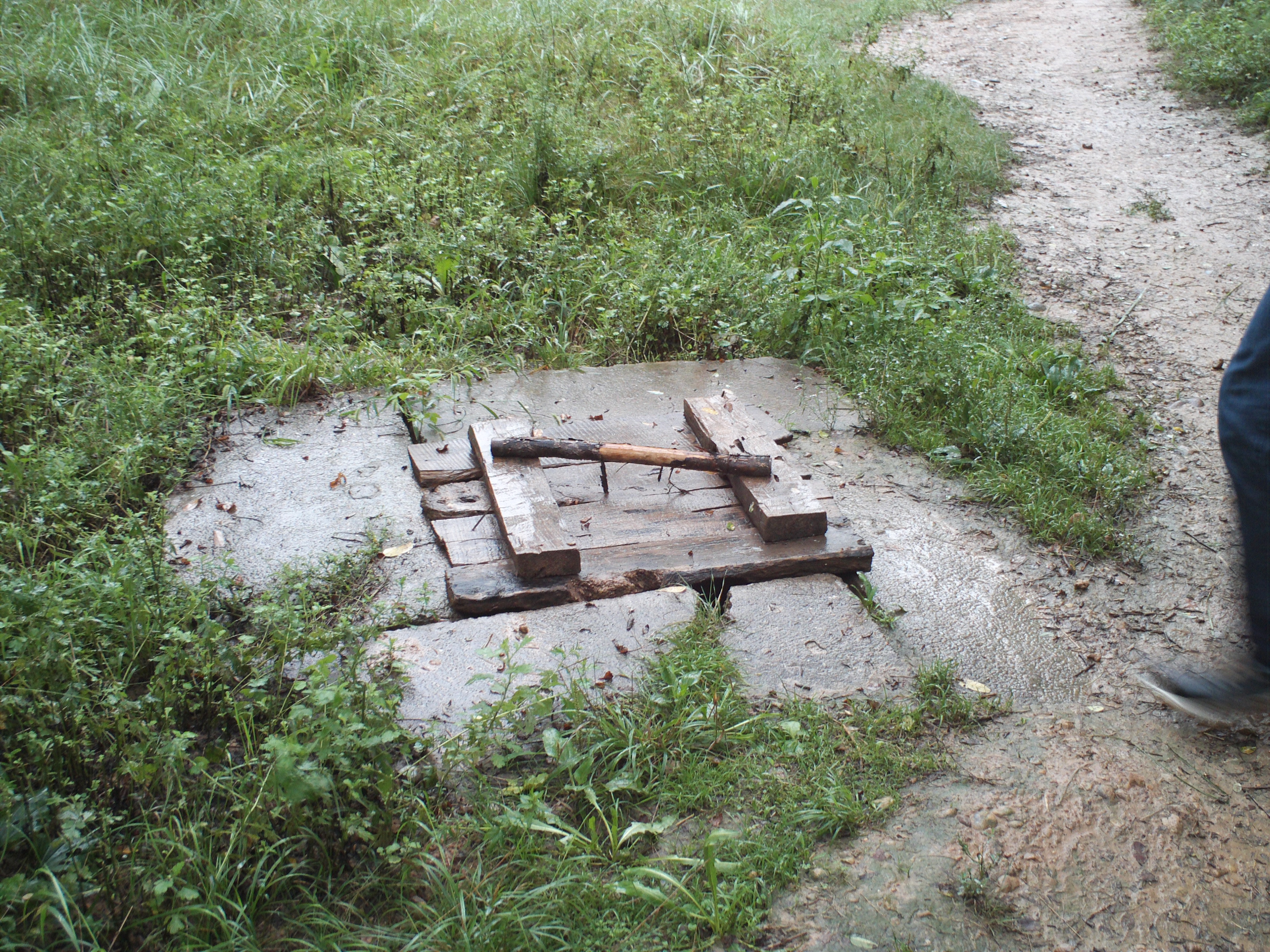 Figure 9. The old well. Author Tian Yang.I have been exploring the reason for sealing the well for a long time, but every time I asked the villagers why they seal it, they either evade the question or reply with euphemisms. I felt that people were hiding something from me, so I mustered the courage to ask the family chief during our third meeting. When I asked him the question I also told him how people in the village reacted when I asked them. Unexpectedly, the family chief was pretty frank and answered my questions directly. He said: “This is a historical problem that has been left over from the cultural revelation era. We sealed the old well helplessly at that time because we hide a family stone tablet in it. If you know the history at that time then you would know people destroyed everything.” In telling me this, he became a bit emotional, but soon he continued: The stone tablet was originally on the mountain, it was me and my son, my nephew moved it to the old well almost 40 years ago. We really have no choice, people came to the village and destroyed everything they believe belongs to the ‘old world’, all the temples are distorted up to different extent, the status of the Gods were burned, the Taoists and monks were forced and urged to demolish the shrine. I was shocked and angry when I heard both Mother Huangfu’s tomb and the temple were destroyed. I know they will explore more things in our village sooner or later. So, I asked my close relatives to have a meeting, and soon we plan to hide the stone tablet somewhere so that they could not find… and finally, we decided to hide it in the well. It was really hard; we digging the stone tablet out from the mountain at night and used the mule to carried it down the mountain. I still remember the road is steep, along with the darkness; I almost fall off the cliff. When we finally arrived the old well, my nephew and I bounded the stone tablet with a rope and lowered it into the well, my son jumped into the well to hold it. The stone tablet was hidden by us like this.He was excited and satisfied when he mentioned these details to me, at the same time he stood up and went to the yard to ask his son to join us. When hearing the story his father was telling me, his son, fifty-year-old old man, could not help laughing, and said:I was less than twenty years old at that time, my father asked me and my cousin to ‘do some work’ one night, and I really don’t know what it was about before we went out… I jumped into the well to carry and fit the stone tablet; my father was not satisfied with the place we put it after I tried many times. Thus, I dived into the well and found a groove in the sidewall of the well by chance. In consequence, it was perfectly fit.Before his son could finish, the old chief took over and said: “compared to what has happened afterwards, moving the stone tablet was nothing, they were very young at that time, they didn’t know how violent it was.” He took a glance at his son and continued:After we hide the stone tablet, I heard the Red Guard went to the mountain to searching, they also went to me and wanted me to report what I know about the Wanyan Heritages. I was secretly delighted that I had hidden it. However, I couldn’t conceal from the villagers because they would soon find out the stone tablet was gone. So after discussing with the elders in the family, we arrived at a consensus that in order to protect the stone tablet, we will keep it as a secret. In this way, the stone could persist today…you cannot get the answer from the villagers because for some they do not know what exactly happened, they don’t know why the stone tablet was disappeared overnight, for others, they have to keep their commitment.At the end of our conversation, they old chief sighed: “Time goes fast, no one would destroy it anymore today, but we still do not have a plan to take it out because who knows what would happen to it in the future. Most importantly, the stone is the only evidence that can prove our Jurchen identity. We are definitely not risking it.” The family chief explicated to me the detailed information about the story of the old well, finally giving me a clear answer. On my way back to the village, the concern and fear of the family chief made me think. Heritage celebrates the past in order to further present-day agendas; thus, exploiting the present rather than honoring the past. Indeed, “falsified legacies are integral to the exclusive purpose of group identity” (Lowenthal 1996: 132). Both memory and heritage are controlled by the official discourse, and state ideology serves present-day purposes in Wanyan village. However, instead of constructing the historical past, the clan chief made the decision to hide heritage and make people’s memory invisible. In this case “the only identity proof” could be escape from the control of the official. In this way, the chief himself acted with the power to decide, influence and define the future, and consequently defined what people remember and forget. Silence and ForgettingPower plays an important role in constructing the social memory of violent, traumatic events. Historical events are reshaped and coloured by personal memories, but these memories are incomplete and fragmented; they do not accurately reflect history. Rulers take advantage of social memories in order to enhance their positions, manipulating memories through state-directed commemorations and monument building; such acts are intended to be “state creating” (Breuilly 1993). The following examples illustrate that both silence and forgetting should be understood within the framework of memory.	In the case of Vietnam, Ho Tai (2001) notes that forgetting may be the only escape from the tyranny of enforced memory. What society has to remember is closely linked to what it must forget. When past events adversely affect the existing order, people strive to forget the past in order to live sanely in an insane world. For example, the Chinese people have sought to forget the Tiananmen Square Massacre, also known as the June Fourth Incident, which took place in the spring of 1989. Unfortunately, since the Chinese government condemned the protests as a rebellion, the Chinese were forbidden from discussing the events. This made it difficult to determine what actually took place. According to Kristof , during the events “it seems plausible that about fifty soldiers and policemen were killed, along with 400 to 800 civilians” (1989: 212). The Chinese were also reluctant to discuss the massacre because it triggered traumatic social memories. Due to this combination of government pressure and social memory, the massacre is still a taboo topic in China. People who control the state power using a political movement that, in essence, belong to the revolutionary weapon mobilize, integrate and transform the bottom of society in all directions thoroughly from the tangible structure to the intangible discourse.	Totalitarian regimes violate human dignity, often instilling so much fear that citizens cannot bear accurate witness to the past (Connerton 1989: 15). Connerton (1989) uses social forgetting to explain the choice of social memory, asserting that power constructs social memory. Nonetheless, newly created memories are still important. Dominant ideologies seek to embed (or impose) state-sanctioned memories on new generations, and these memories require a collective or concerted forgetting. The older generations, who experienced the painful memories, must manipulate the new generation’s memories according to the contemporary political climate.In The Temple of Memories: History, Power and Morality in a Chinese Village, Jin Jun (1996) discusses the memory of communal trauma among the people of Dachuan Village, members of the Kong clan who were descendants of Confucius. In order to implement a government-directed hydroelectric dam and reservoir project during China’s ambitious Great Leap Forward (an economic and social campaign directed by the Communist Party of China from 1958 to 1961), there was a mandatory resettlement of the Dachuan village. The villagers were evicted from their houses and forced to dismantle their homes. People scrambled to salvage whatever they could use to build shelter elsewhere. They hastily dug up the graves of ancestors and close relatives and, in violation of all tradition, they unceremoniously stashed the bones in cement sacks or other makeshift containers for reburial on higher ground (Jin 1996: 2).The forced resettlement “evokes a wide range of memories of this village’s pre-communist past when the Kong enjoyed a prestige due to their identification with Confucius and their previous political influence and economic status” (Jin 1996: 12). During the Maoist anti-religious campaigns that aimed to undermine traditional ideologies and Confucianism, the Kong clan suffered years of political persecution. In the Land Reform Project stage, for example, government officials confiscated the Kong’s family fields, abrogated landlords’ land ownership, and introduced peasant landownership in the 1950s. The Kong faced psychological and physical persecution.The forced relocation greatly undermined the Kong clan’s sense of identity. Because the loss of family tombs was seen as both a communal and a personal failure, references to the tombs provoked profound pain. In order to deeply explore what is “[conjured] up by the appearance of something that had been silent or absent” (Berger 1972: 10), we should understand that Dachuan’s history is intertwined with and affected by national politics, local conflict, moral reasoning, communal suffering, and ritual undertakings. The Kong clan’s sufferings stem from painful memories of the government’s ambitious dam project and the subsequent destruction of the Kong’s family temples.The dominant vision of the past is linked to techniques and practices of power. Memory and history affect people unevenly, a notion that problematizes the concept of collective memory. Examining the case of Sarawak, Yong reconstructs the history of communism by attempting to “thrust life into history itself, to deconstruct the authoritarian judgment and myths of national memory, providing a means for the transformation of the social meaning of history” (2006:470). Yong intends not only to evoke the history of state violence in Sarawak in order to challenge the official history of communism, but also to explore the impact of violence and what silence represents. For decades, many Hakkas were “detained at correction centers or relocated into barbed wire villages” (Yong 2006: 483). Silence is a force that hunts not only these Hakkas to suppress their memories, but also confront the ethical limits of representations for an anthropologist who is interested in reconstructing a piece of this history. Silence here is understood not only as a complex system of repression, but also as a thing in itself that shuts people up, including those it never directly silenced. The silenced, then, are not just dead communists or communist sympathizers but, rather, those who lived through enforced silence and complicity, and those who have no desire to sympathize. (Yong 2006: 463)Similarly, Thongchai Winichakul talks about conflicting and ambivalent memories and political crises in the aftermath of the October 6, 1976 massacre at Thammasat University in Thailand. Over twenty years after the event, the so-called “truth” of what happened remains unclear because it fails to fit comfortably into hegemonic discourses of benevolent rulers. According to national narratives, the massacre never happened. For Winichakul, this is mainly due to the evasive memories of those involved and the helpless silence surrounding the incident. According to Winichakul, the dominant discourse silenced the traumatic past through the threat of political repression and a sense of guilt both among the perpetrators and the survivors. This silence became a part of the ideology of national history. The dominant discourse suppresses “anomalies” and pushes people into silence, leading to uncertain memories of a certain past (Winichakul 2002: 246). These examples illustrate the ways in which authorities can abuse social memory through systematic forgetting. When people feel afraid, guilty, and ambivalent, repressive rulers can manipulate memories and push citizens into silence. Memories are human and social, and history allows memory to nurture the present and build the future. The above scholarship locates memories somewhere within and between the individual and the group. Due to the great influence of Maurice Halbwachs, and his contrast between history and collective memory based on the relevance of the past to the present, it becomes clear that both history and collective memory can be viewed as publicly available social facts.The content of social memory is built on the basis of this power relation, which means that when a certain social context has changed, the selected contents of the memory, as part of society, would change accordingly. Although power relations determine social memory, we should understand that societies always foster a superficial harmony by avoiding the nation’s past painful memories and instead glorifying its histories, rather than by an inquiry into what the stipulated “truth” is about. Such predispositions echo Duby’s take that ideology “takes shape of in response to the tastes and interests of the ruling élites … on which they exert a certain fascination and which tries to appropriate them” (1985: 154), the notion that is in opposition to the “truth” (Layder 1994: 105).As Roberta Pearson (1999) asserts, “[I]f one controls people’s memory, one controls their dynamics” (179). Once again, this echoes my argument that the country’s master narrative is the best representation of its ideology and corresponds to the interests and aspirations of the ruling classes. Power relations influence the emergence of the collective memory of a society as well as its cultural identity by the nature of the national political power structure. The politics of memory, as far as I am concerned, means the interplay between memory and power—indeed, is always carrying the elements of politics, which imply a certain ideology.Ultimately, the dominant controls the whole Chinese nation from top to bottom. The life structure and temporal areas of daily life have been demolished, stitched and re-assembled in accordance with the directional discourse and national requirements. Thus, people’s memory has already been reshaped. Along this line of consideration, the individual survives in the development chain of discourse constructed by the Chinese class struggle. Therefore, we see further that political movement not only reflected the history of the modern China to the micro communities, but also existed as a omnipotent power that dominated the trajectory of individual life under Chinese modernization in 20th century.Chapter 5: Ancestor Worship, Ritual Ceremony, and BeliefThis chapter exams the presentation of Jurchen culture in Wanyan village through inventories of ancestral ceremony, legends, and customs. I will be focusing on cultural representation, identity, belonging and implication of ritual practices in Wanyan village. I am also investigating the intrinsic motivation of ritual evolution in the Chin Dynasty from a macroscopic view in hopes of providing an overview of the sacrifice etiquette of the Chin Dynasty. Through textual analysis of historical documents as well as the ethnographic data from my fieldwork, I also seek to reveal the detailed description of rituals in Wanyan village and the related beliefs of the local people. Further, I explore how ancestral ritual ceremony in Wanyan village constitutes an essential role for the local understanding of their collective past and glorified memory. The clan system in rural areas changed a great deal mainly due to the impact of political institutional change, economic development, modern social thoughts and change in values. Inevitably, the rural clan system shows a gradual declining trend, thus, it is losing its influence on farmers. Despite the purpose of the Chinese government being to reform and strengthen control of the countryside’s grassroots ruling system, almost all of the reforms produced the opposite effect in the early 20th century. This is because the clan reform that aimed to deprive rural social management legitimacy also put the clan against the antithesis of government power. While the clan lost its legitimacy and power, they still controlled a complete system as well as established operational norms that rely heavily on historical traditions and blood kinship. So when they face government exploitation, the clan has more opportunities to exert its protective function over its blood clan interests. This transformation established the democratic regime in rural areas, but by destroying its patriarchal organizational system, the Communist Party also engaged in a long battle with rural clan forces. As a consequence, waves of political, economic and cultural movement split and rearranged the original rural social order according to blood ties and geopolitics.History of Ancestor Worship Ritual Ceremony and Belief in Chin DynastyAncient Chinese sacrifice etiquette is the most important part of the national ritual system; nothing is more urgent than sacrifice ceremonies. It contains a wealth of cultural values and profound Confucian political philosophy. As one of the oldest ancient minorities in northeast China, the Jurchen established the Chin Dynasty in 1115, which lasted a total of 120 years. Moreover, the Chin state destroyed the Liao state in 1124 and maintained military dominance over the Southern Song and Xixia for a long time. During the reign of Chin, Jurchen rulers inherited the broad and profound culture of the Central Plains and absorbed Chinese ritual culture, particularly the national sacrifice etiquette culture. Inevitably, this enabled the integration of the Han culture to the Jurchen culture. Accordingly, the national worship ritual system of the Chin dynasty has been established and developed. Although the Chin state established the regime by powerful military force, Jurchen rulers were profoundly influenced by Confucianism and Han culture. Moreover, the Jurchen inevitably accepted the Sinicization process. With the transition to Chin’s regime to centralization, the ruling class gradually came to realize that the advanced Han culture would be more conducive to the development of its practice. Therefore, the Chin regime authority is more bound to imitate the Han Chinese traditional forms of organization and the Imperial Court. Therefore, the Chin regime included Confucians in positions of authority and power. Such forms of government gradually disintegrated their original social structure, while the new ideology inclined towards Han culture was established. This part focuses on various historical stages of building the Chin sacrifice etiquette. 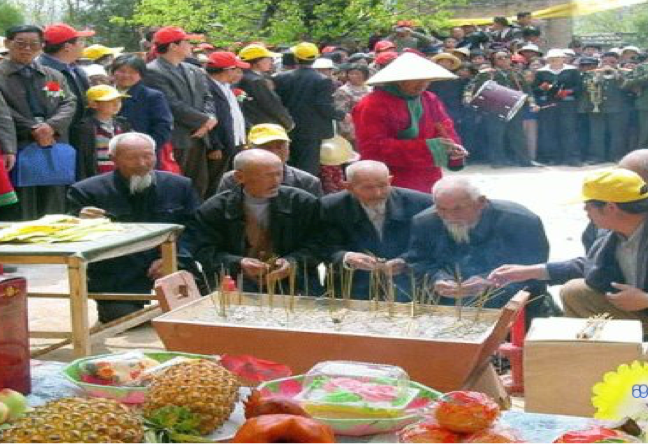 Figure 10. Ancestor worship Ceremony in Wanyan Village. Author Tian Yang.	Despite the dominance of Jurchen as a minority in the vast realms of northern China, the earlier emperors did not demonstrate their ruling regime legitimately through ceremony. The empire has been operating and implemented under the old system until Emperor Taizong ascended the throne. The reason is that people in the ruling class believe Han people are different from the minorities. During the early period of Chin dynasty, the national fiesta was still based on Jurchen etiquette due to the perennial conquests within the Central Plains region. Although the emperor began to focus on protocol, from a classical historical perspective, there was still no strict hierarchical order during this period, let alone the normative sacrificial system. In other words, the Taizu and Taizong emperors did not accept the primary ritual system of worshiping heaven, the earth, God and ancestors. Their worship mainly focused on Jurchen traditional ceremonies.	The Han system was implemented vigorously until Xizong emperor, who was influenced significantly by Confucian ritual culture, ascended the throne. During the construction of the ancestral temple by Xizong, he also developed the honor guard system for state worship ritual ceremonies. In contrast to the situation at the beginning of the monarchy, Xizong emperor strengthened the authority of the emperor and encouraged the ruling class to learn the Han culture. At this point, some of the important Chin fiesta had been initially established.Emperor Hailing implemented Sinicized policy after he ascended the throne. He not only renovated the palaces and ancestral temples, but also largely adopted ritual ceremonies of the Song dynasty. According to the historical records, Jiaoji (郊祭), the suburban sacrifice, is the national festival sacrifice conducted by the emperor for the worship of heaven, earth, mountains, ancestors and other spirits since the Zhou Dynasty (Hu, 1998). The Chin state inherited the ceremony from the Central Plains, thus this period was the preliminary stage of Chin sacrifice ceremony.Chin sacrifice ceremony thrived during Emporer Shizong and Zhangzong’s reign. In this period, the war had stopped, and the Confucianism was greatly promoted. Emperor Shizong established the ritual system so that the state ritual was improved and developed systematically. During the late Chin Dynasty, Xuanzong Emperor moved the capital to Bianjing (Henan Province) in Zhenyou year (1214) because of the threat of Mongol armies. Since then, the national ritual ceremony was suspended for a long time. However, the ancestry altar was moved to the new capital under the advice of the etiquette official in 1216.In sum, there are roughly three constructions and evolutionary phases of sacrifice etiquette in Chin Dynasty: first, the initial constructing period from Emperor Taizu to Hailing; next, the developing time in Emperor Shizong and Zhangzong era; and last, during the late Chin Dynasty. Because of social and cultural diversity, the contradiction of Jurchen sacrifice etiquette demonstrates a compromise between the Jurchen tradition and Confucian rites. During the last phase that occurred in the late Chin Dynasty period, a complex change occurred in the development of the sacrifice etiquette, especially after moving from the capital. This was due to the complexity of the internal and external political and military situation. As a result, the top priority of the state, the national sacrifice etiquette cannot be officially executed. In conclusion, the capital of the dynasty characterizes the decay of the national etiquette.Wanyan Village Rituals and Associated BeliefsThese Jurchen people possess a unique culture that differs considerably from the Han. The only way for the Wanyans to remember their great ancestors and the former glory of their nobility is through a secret annual ancestral worship ceremony based on their “Sinitic religion” belief of Mother Huangfu. These Jurchen, who followed the psyche route of Chinese orthodoxy, sinicized through the long interactivity and integration with Han for centuries. “The innate strength of Sinicization seems to have been ultimately derived from the man-centered Sinitic religion with ancestor worship as its core.” (Ho1998:151) The Wanyan clan secretly worships its ancestors according to the Chinese lunar calendar on 15th March every year. The ceremony is called “Jiao Yuan Hui” (叫冤会), or crying for grievance, and expresses centuries of embitterment of the heart. Participants in this ceremony show their respect for their ancestors, but most importantly voice their emotions of sorrow to pass down their memory and past glory of their ancestors to the next generations.In order to study various ritual ceremonies in Wanyan village, including ancestral worship, festivals, rules and temple fairs, I conducted five visits to Wanyan village, Jingchuan County, Lanzhou City and Gansu Province during my15 months of fieldwork. My longest stay in Wanyan village was in 2014, when I stayed for eight months. This project was based on standard methods of ethnographic research in the discipline of anthropology. Based on the identification of knowledge gaps through the literature review and interviews with villagers, my research involves the collection of field data pertaining to ritual ceremonies, Jurchen identity and individual and collective memories. The primary goals of this fieldwork are associated with authority representations and histories within and outside of Jingchuan County areas. The collection of data on sources through a participatory approach fulfilled a broader goal of understanding methods of participant observation, identifying target interlocutors and understanding the usefulness of intensive interviews. Participant observation is an essential component of my methodology, because it provides a social and cultural context for my research questions surrounding ethnic and religious identities and memory reconstruction in Wanyan village.The first phase of my fieldwork took place in 2014 with archival works, discussions, and alignment with my previous local interlocutors. In order to widen the perspective, I employed open-ended interviews and participation observation in Wanyan village. In particular, the observation of family ancestor worship ceremony involved the whole Wanyan clan, both inside and outside the Wanyan village, and provided an inside understanding of how Wanyan clan self-identifies. This time my stay in Wanyan was free from any major complications compared to the previous few visits, I quickly settled into the rhythm of daily life and made friends with some of the villagers. Genwa and his family, who I knew from my first fieldwork visit in 2011, provided me a room in their house and treated me as a family member. The last time we met, Genwa was still in college, but by 2014 he was a primary school teacher in the county and was planning to marry during my stay in the village. He was very excited when he picked me up at the long-distance bus station in Jingchuan County, and told me that I had not changed at all since we last met. He greeted me as if I was an older sister who he had not seen for a long time. On our way to Wanyan village, he was talking away for over an hour about the changes in his life and the village. From time to time, he pointed out from the side of the car window the new changes that had happened in the town. The whole journey was filled with laughter and happiness. After we arrived at his house, the whole family greeted me at the doorway. Genwas’ mother held my hands when I entered the house, and asked Genwa to put my backpack in the room they had prepared for me. She told me with a kind smile that “we were expecting you since we know you will come back. Genwa likes you very much and he always shows off to his peers when he mentions you. He told everyone you are his sister and he was your research assistant.” Everyone laughed loudly and turned their eyes to Genwa. This time, Genwa was not as shy as he had been and he agreed and laughed too. At the time, the Chinese New Year was approaching, and normally most people who work outside came home to prepare for the Spring Festival and to be united with their families. For this reason, I was able to meet and interview most of the people who I could not see except at this period of time. During my research, Genwa helped inform the villagers that I plan to conduct research in their village. He also helped me make appointments with my participants and used his connections to recruit people by distributing the information about my study. With Genwa and his family members’ help, I learned effective ways of contacting people. I built up my existing social networks to approach potential participants for this research in Wanyan village. Later, I had many relevant people’s contact information, so I contacted them by myself and told those who knew of my previous study that I am conducting a new anthropological study. In brief, I recruited people and asked them to suggest other participants based on my connections to the villagers, local municipal staff, previous participants, Wanyan family chief and acquaintances in the Wanyan village. I also had my personal family as a connection to the higher level administers in the local government. During the fieldwork, I used my family and friends; network ties-Guanxi, and the municipal officials for information purposes. I followed the local customs of hospitality as I gave small gifts and light refreshments to participants such as tea, fruits or cigarettes when needed. As I mentioned, the timing of my fieldwork was just right in the days before the New Year since the whole village was preparing for the Spring Festival. On 27th December lunar month (腊月), people go out of town to buy goods, foodstuff and new clothes, and kill the “year chicken” (年鸡) for the New Year celebration. On 28th December lunar month, the women of the village prepare coloured flower steam bread (花馍) that is shaped like various traditional mascots like rabbits, birthday peaches, houses and dogs. Genwa’s mother told me that every Wanyan family would prepare this bread and send it to the family temple for worshiping the ancestors. She said:“In our village, practically everyone who shares the surname Wanyan is related to each other more or less. Because they have the same ancestors, everyone takes worship very seriously. Even our women have the responsibility of helping preparing the worship ceremony. We have to do this, and sometimes we have no choice.” After she stopped for a few seconds while she was kneading the dough, she continued, “I don’t remember precisely which year…but one year my neighbor’s wife did not prepare anything and even did not show up for the whole worshiping day. Later, I heard a lot of discussion regarding them. People said that they forget the ancestors and have no roots. Later, the husband was asked to go to the family chief’s house. That’s so bad. They were shamed.” 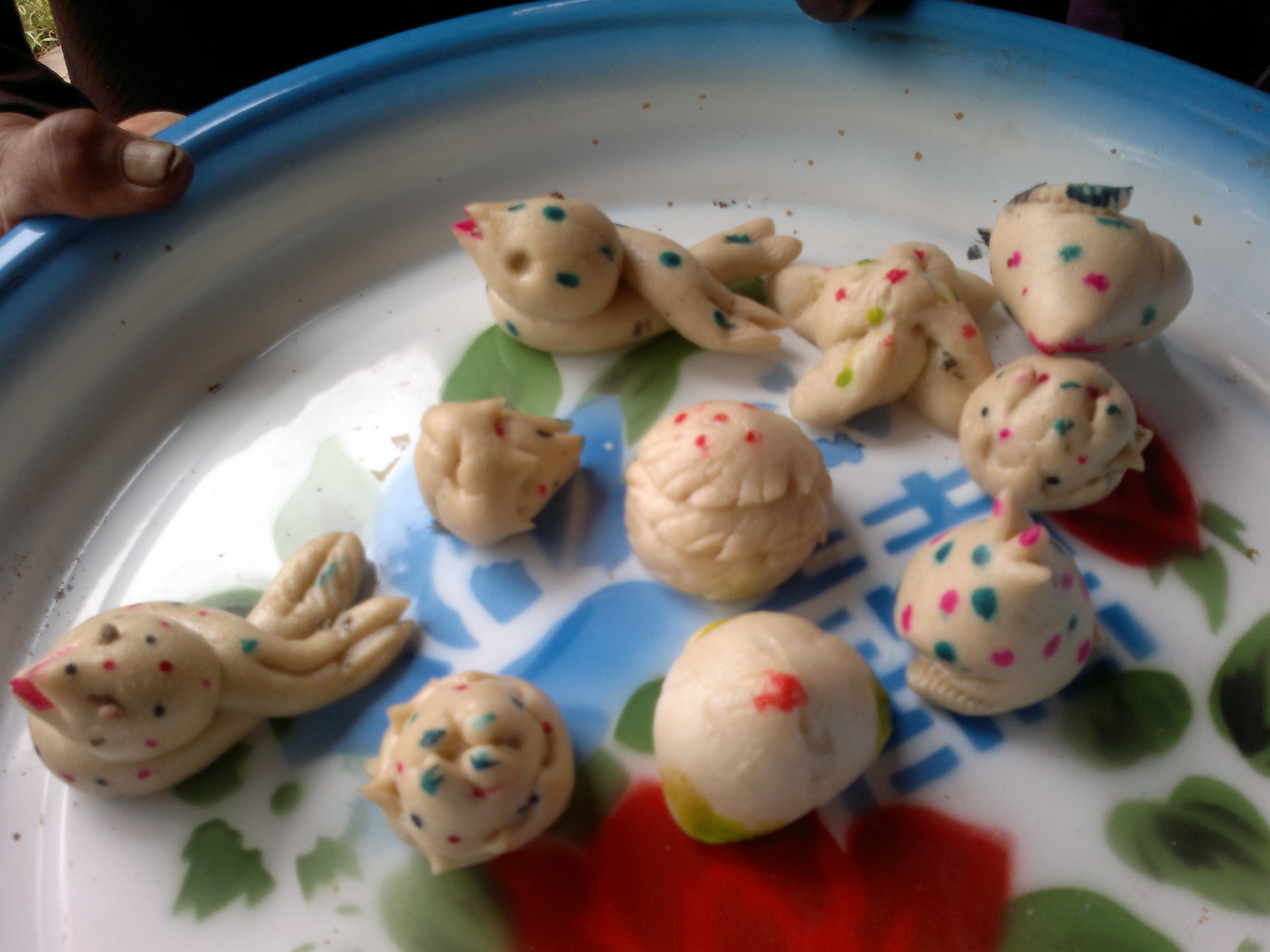 Figure 11. Flower steam bread. Author Tian Yang.Obviously, the conventional rules of the family clan, as a norm, regulate people’s behavior. If anyone breaks it, they will be punished by the public opinions and they may also feel shamed around people who live close. Moreover, the family chief has great patriarchal authority since not only he is in charge of the whole clan, but also in charge of worship and family temple management. He is the presenters and supervisors of the regulations, standard code of conduct and norms of the family. For the common good, the family chief is a male elders patriarch who was elected by the family members. Usually, the family patriarch is usually a man with the highest seniority and the most influential person in the clan. The power he has always represented the ultimate decision of the whole family clan.The atmosphere in the village and the town is full of festival spirit. Genwa told me that the Wanyans will worship the ancestor icon and go to the Nine Plum Blossoms mountain to visit ancestors graves to cherish the memory of them on 30th December lunar month. So he took me to the family chief’s house to see if there will be anything to help out. When we arrived the chief’s resident, his house was crowded with visitors. When his wife greeted us to the room, we found that almost all of the clan head were here. They were talking about the specific tasks on worship issues. Genwa whispered me and reached out of a finger to introduce everyone to me. Everyone there knows me more or less and greeted me warmly, we were treated as warmhearted younger generations of the Wanyan clan who cares about the issues of the family. Fortunately, the clan chief remembers me since we last met; he introduced me as a researcher of Wanyan clan as well as a good kid. I have to admit that just because the words of the clan chief, I was greatly accepted by the clan heads and my following research went very smooth. After all the guests had gone, the clan chief smiled and told me “everyone has his or her assignment, and I will give you a task, too. You can enter the family temple that day and take the photo with the photographers.” I felt flattered and excited by the unexpected invitation since according to one of the three family rules that “strangers whose surname is not Wanyan are not allowed to enter the Wanyan family temple.” I felt the reason that the clan chief allows me entering the temple is because he knows me since 2011 and I visited him every time of my fieldwork in Wanyan village, he might thought I am a serious researcher and trust me to some extent.On the day of New Year eve, Genwa and I went to the house of fentou (坟头) who is responsible for the storage of the holy ancestor icon. The fentou took out a long package that wrapped by yellow silky cloth carefully. After he opened the four-folded yellow cloth, and another red cloth cover inside, the mysterious ancestor icon scroll came into view finally (see chapter two). He was hanging the icon vertical scroll on the wall in the middle of his main living room. There were five containers in which offerings are put in when offering sacrifices to ancestors. In addition, fentou’s wife and children were busy in preparing tea and food for the clan members. In the afternoon, the clan members began to trickle in the fentou’s house. They would offer up sacrifices, like the coloured flower steam bread or meat, and dropped onto their knees reverently on the cushion in front of the ancestor icon and burn joss sticks. Soon, the hall was full of people; they were talking, greeting each other and celebrating the shared family name, Wanyan. Maybe also for this reason, I found that the old people were more willingly to talk about the stories of their ancestors to the young. In addition, they seem steeped themselves in the richness of their gloried history memories.On the second day, which is the first day of the New Year, a larger group of people were blowing the suona (唢呐), a folk instrument, and gathering in fentou’s house again. This time, they would “invite” the ancestor icon to the family temple for New Year worship. During the “god matching” that the fentou hold the icon walking in front of the team with a serious facial expression that made people feel awe. When they arrived the family temple, the fentou hang the icon in a yellow wooden frame made for it. People, who have the family name Wanyan, no matter inside or outside of the Wanyan village, would come to worship their common ancestors in the first day of the New Year. The ceremony will last for the whole day. The chief clan, as well as the clan heads, all attended this important ceremony. Since they believe that celebrating the ancestors on the first day of the New Year will bring the Wanyans great fortune in the flowing year. I also noticed that no matter who came for this ceremony, before leaving, the last thing of them would greet their old and venerable family chief and say many blessing the words to him. Obviously, they respect him tremendously. After the ceremony, the fentou packed up the ancestor icon respectfully and reserved for next time use.Life in Wanyan village is peaceful and harmonious, and people in the village are extremely friendly. The family chief once told me that he felt very satisfied and gratified that the Wanyan villagers are more simple, honest and unspoiled compared with those in the town, let alone people in the big cities. Further, he said he believes that it was the sense of cohesion and pride of the Wanyan clan enabled he prosperous and stable population of the Wanyan dependents for hundreds of years in the village. After many times doing fieldwork in Wanyan village, altogether more than 15 months, I have acquired the local dialect. Certainly, the language tool is not only helping me to consolidate my social role but also one of the reasons of explaining my presence in the village. But again and again, I asked myself: why am I here? What’s my role in the village? Am I the “good kid” in the mouth of the family clan or am I genwa’s older sister? Or, meeting in the village occasions some people would introduce me as a scholar doing a social investigation? Or using my family connection: guanxi, of entering the village without much problem? I noticed that none of these roles would actually explain my intention that touched on the history and memory of these ceremonies. Only after I visited an 82 year old folklore expert, who had spent more than twenty years in Wanyan village in investigating the goddess along the Jing River that include Mother Huangfu in Wanyan village. I first met him in the chair’s office of local literary federation, I notice him because he did not stop complaining about the long waiting made him missed the right time of taking his herb decoction when we were both waiting to meet the chair. His complaint made me felt that he must not be a simple person. It turned out that my surmise was correct when the chair returned his office. When seeing him, the chair holds his hands, served him tea and treated him as a respectful teacher. He warmly introduced him to me said he was the living treasure of Jingchuan County. I soon visited him at his study. His study was located in a deep, retired and quiet alley. A 10 square meters study are piled of books everywhere. He showed me his studies, and pictures of the mysterious rituals that he’s been work since last biggest and most famous one in Wanyan village. He told me the last time he went to Wanyan village was last year, and since he was ill he could no longer go back. It was not a surprise that the chair of literary federation respected him fondly, or that his dedication to research would play a significant role in the narrative that document on the rituals and history.Through many times visit I perceived his charm that respected by not only the local administrators but also the local folklore experts, so I would like to label myself as the “follower” of him even though none of us has Wanyan as a family name. I want to emphasize the prominence of his work and dedication to the Wanyan clan research that encourages the importance of my future stay in the village and fitting myself into the community.Doing the interview back and force from Wanyan village to Jingchuan county and Lanzhou city, also with my participation, I surmised the main sequence of the main ancestral ceremony in Wanyan village. Briefly speaking, there are ten steps to the ritual which were the combination of Jurchen tradition and Sinicized rituals as Han, the start time of the ceremony, which was considered the most auspicious time would be calculated by the shaman, is purely circumstantial: Firing cannons in salute to sacrificed generals: 鸣炮,祭祀将军Firing a salute, also known as sacrifice to the Chin generals who died for the country, is treated as the opening of the sacrificial ceremony. When the ceremony starts, outstanding young people who are commonly recognized by the clan are selected to fire the cannon in front of the Wusheng Temple (五圣宫) in Wanyan village. Generally, there are five cannons and each cannon has two people in charge of it. One is for setting off fires and the other is for filling fire powder. They fire a salute of ten guns, which signifies ten emperors in the Chin dynasty. Up to now, due to the enormous cost of the ceremony, the Wanyan clan cannot afford the ceremony every year, since the money is raised inside the clan by the villagers who are mostly farmers. Therefore, after negotiating with the clan chief and other clan heads, they reached an agreement that they would hold a large-scale sacrifice ceremony every three years. Furthermore, the ceremony depends on the actual worshippers’ budget preparation condition. When firing the cannon, people kill a big rooster and burn the yellow paper money that is dipped in its blood. Then, they cut off the head of the rooster and put it into the barrel of the cannon along with the fire so that the rooster head leaps into the air. This implies that the god ancestors have received the offerings. A red paper is stuck on the cannon saying, “auspicious five valiant God generals.” According to the legend, these five generals were sons of Princess Baihua (白花公主), who was treated as one of the ancestors by the Wanyan clan. Although the Wanyan descendants are living in the Jingchuan county, they always keep in mind the ancestors’ hometown in the northeast and their once glorified empire. Therefore, the cannon muzzles are all facing northeast.Striking the bell and beating the drum: 鸣钟击鼓; After the firing, the people in charge of the ceremony who are dressed in Chin traditional costumes, drum 120 sounds and ring ten bells,. The 120 sounds represent the Chin dynasty lasting for 120 years and the ten bells signify the ten emperors that ruled. Offering food and slaying a living creature as a sacrifice; 献碟迎供; Before the festival starts, ingenuous wives and mother of the Wanyan clan come together to make various millet cakes. These cakes are pastries made of edible vegetable oil and fine flour. I noticed that compared to the coloured flower steam bread they prepared during the New Year time, these pastries have more diverse themes that are the same as the mascots of Han traditions. For example, the magpies playing with the plum blossom; the dragon and phoenix bring prosperity; the pine and crane represent longevity and the Magu offers long life. The women filled the cakes into flower saucers and bowls known as the “offer dish.” The delicate offerings show the charitable memory of Wanyan ancestors and the women who made the best offerings show off on this occasion. Before the ceremony, women who enter the family temple cannot eat meat, ginger, garlic and chives. They bathe their bodies and purify themselves to show the respect of the royal ancestors. Following the traditional etiquettes, the women entering the temple in order. Accompanying the rhythm of the horn, they hold the offering dishes on the top of their heads with one hand and put them neatly on the offering table. They kneel down, and burn incense and yellow money papers. When they finish and exit the temple, the clan chief leads the members while shouting “peace and harmony, bumper harvest, infinite royal graciousness saving millions of people.”Reading the funeral oration; 宣读祭文; People who are qualified to read the funeral inscription must be a well recognized, moral and elderly in the Wanyan clan. After burning incense and worshipping, the selected orator respectfully opens and reads the speech volume. At this time, the whole Wanyan clan is standing on both sides of the family temple politely listening. Others who do not have the surname Wanyan watch the ceremony from outside of the family shrine. The contents of the funeral oration, which was written in 2004 by the family scholar, are the following:我华夏自五皇治世始，力创一统文明国度，雄踞世界之林，中华诸先烈浴血奋战，前仆后继，呜呼！英烈业绩可歌可泣。唯我金太祖，太宗诞生渤海之滨，白巅黑水犹如巨龙出世。融汇滔滔黄河，挺进中州，源远流长至关陇。谨遵喜文勤武，雄才大略，骁勇善战平辽纳宋阻西夏，五十一年前建都于京，励精图治，拓展中华疆域，勤勉安国，以仁爱给天下，信义濡邻邦，四海之内亲如家室。今祭奠女真人一代天骄太祖太宗高尚功德，奠基千秋业绩，缅颂末帝完颜承麟临危受命于朝廷而捐躯蔡城，芮王完颜亨随父征战屡建奇功，却遭弑杀亡锦州，遂迁葬泾川历经数百年，英灵节气永存九鼎梅花山巅。惟依茫茫昆仑之恢宏，托巍巍崆峒山之灵杰；西王母之慈悲，蒙圣母娘娘恩典；幽幽九鼎梅花山下，地灵人杰，其后裔仰汉胞相助，自食其力繁衍万人之众，为国敬业，甘肃已成满族人第二故土。太平盛世祭祀祖先，首当颂扬党的民族政策英明，政府勤奋有方，泾汭河畔，旅游观光。谨遵文满族祖先努尔哈赤所训：满汉蒙回藏，各族共安逸。太祖，太宗，承麟，芮王在天之灵千古！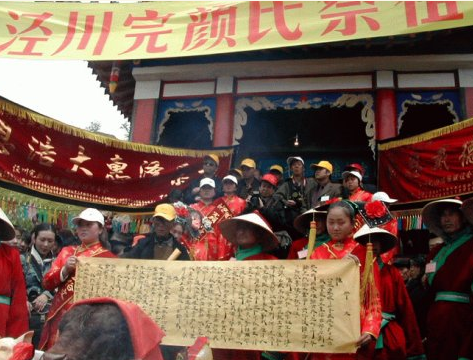 Figure 12. The funeral oration. Author Tian Yang.There are four paragraphs of this funeral oration; I would like to explain the meaning of each of them. The first paragraph praises the ancient civilization that was established by various martyrs in Chinese history. The second paragraph traces back to the regime sources of the Jurchen emperors Taizong Wanyan Aguda and Taizu Wanyan Sheng. It narrates the process that the Jurchen migrated from the “black river”—Heilongjiang (Dongbei Province) to the Yellow river (Gansu Province) and glorifies Wanyan Heng and Wanyan Chenglin who were buried in the Nine Plums Mountain. The third paragraph mentions the grace and asylum of goddnesses like Xi Wangmu (西王母), a supreme goddess of Taoism who is symbolized by elegance and beauty, as well as Mother Huangfu (皇甫圣母) who is the most important goddness of Wanyan clan. Furthermore, it also states that Gansu Province has become the second homeland of the Man minority relying on the helpful and generous Han people. I believe the content of the last paragraph is the most contradictory one. It writes that the Jurchen people celebrate the ancestral ceremony in the millennium since the Wanyan clan is large and well-cultured, and feels grateful to the communist party who administered the county very well. The last paragraph states that the Wanyan clan wishes that its ancestors’ souls are in heaven and in peace. The reason that I felt the content was very much contradictory is because during my fieldwork interviews, I found that the collective common claim of the Wanyan clan was the recovery of their Jurchen identity. Meanwhile, when asking questions like “what identity do you think you are” and “what minority do you think you are”, I noticed from their tone that they feel very helpless when they mentioned that they have petitioned the government for the identity recovery, which had no result. In this funeral oration, however, they celebrated the “wise minority policy of the Communism Party”, which is clearly a contradiction. Nonetheless, I plan to get the answer to this question when my fieldwork is nearing completion. I will discuss this later in the conclusion. Worshiping to the ancestor’s icon; 祭拜祖先遗像;The ancestor’s icon will be “invited” to the family temple for worshiping by fentou, like during the New Year praying process. The Wanyans called it “Ying” (影), which means “shadow of the ancestors.” Before worship, the geomancer would enter the worship hall first to chant the sutra, while at the same time; the fentou opened the icon scroll and hung it in the wooden frame. When they both finished, suona would be blown again in accordance to the ancient music tablature, which was passed down from older generations. According to the players I interviewed, they learned only the rhythm of the music from their instructors; there is no music text at all. A 70-year-old suona instructor said, “the music is from our ancestors. They played during war, and I learnt it from my grandfather. The selection process for choosing people to learn suona was very strict. The person must be Jurchen from Wanyan Clan and must come from a family that has high prestige and commands universal respect.” Unfortunately, it was very hard to trace back from the historical documents whether the music was passed down from Chin dynasty or not. From the interview, I learned the music had been passed down by at least three generations; that is to say, the music has existed at least 200 years. Inside the worship hall, handmade paper status like heaven horse, red-crowned and coloured prayer flags are displays in both sides of the wall. The flags have characters read “Emperor declared a total amnesty, peace reigns under heaven” (皇恩大赦，天下太平). People who share the same family name Wanyan should be kowtow to the ancestor icon and burn incense to show their respect, especially the male of the family. As to the female, however, the regulation is not that strict because they were considered as belonging to her husband’s family. In this case, it was not hard to understand why the wives of the Wanyan clan are treated as one of the Wanyans no matter what their family names were before they get married. Once they married to a Wanyan, they should have the responsibilities of sharing tasks of the whole clan. At last, the Wanyans enters the family temple worship their common ancestor in accordance with the family chief’s arrangement by either family position or hierarchies as a unit.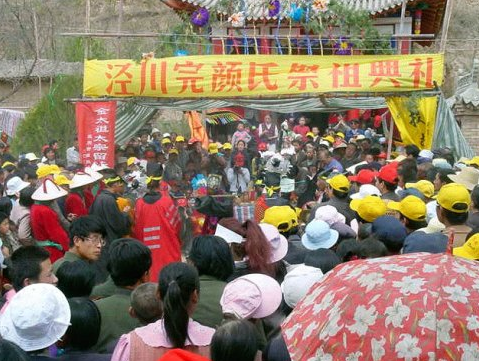 Figure 13. Worshiping to the ancestor’s icon. Author Tian Yang.Sacrificing to the Golden Rope (an symbol of the Emperor God); 祭黄绳(皇神); In the Wanyan shrine, there is a long and thick yellow rope, which has a profound implication that shows the sorrow of the Wanyan clan for hundreds of years. After the fall of the Chin dynasty, the Yuan rulers started to persecute the Jurchen aristocracy. In order to avoid killing, these Jurchen identified them as grave keepers secretly settled in the Jingchuan country. In Mandarin, the yellow rope symbolizes the royal emperor gods for spirit support. Although the Wanyan appear to worship the rope, they revere their royal ancestors in reality. In addition, according to the interviews, I know from the elderly that for centuries the Wanyan kept it as a secret in order to avoid fatal disaster.When the sacrifice time came, a dozen boys at the table would carry the yellow rope, and all members of the Wanyan clan kneel down together, kowtow to it following the Jurchen etiquette. They pray that God blesses the peace of the family. Interestingly, I noticed that beside the yellow rope, there is a statue of the Jade Emperor placed on the sacrifice table too. I was so curious that I could not stop asking a man beside me. An old man told me that his grandfather told him that in the past, the Wanyan clan applied various kind of disguises in the worship ceremony pretending to be locals. The yellow rope, the Jade Emperor, and their beliefs of Mother Huang all have implications. The yellow rope is initially screwed together by two ropes. However, the rope becomes thicker and longer because the clan has a ceremony called “continue the rope” (续黄绳) during the worship ceremony. For this reason, with the increasing number of Wanyan clan members and the passage of time, the yellow rope grows accordingly.I have seen the yellow rope twice in Wanyan village during my fieldwork in 2011 and 2014. Genwa even pointed to me the extension mark of the rope since the last time I left. The old patriarch also told me, the mark of the rope is the record of Wanyan worship ceremony. The continuing of the rope not only represents the charitable memories that passed down from their ancestors, but also reminds the Wanyan clan not to forget their identity and recollection of their glorified past. After the ceremony, this rope is used for the ceremony of flying a handmade paper crane and heaven horse up the mountain.Flying the heavenly steed and crane；放天马，仙鹤; After worshiping the yellow rope, several selected young people would take one end of the rope to the mountain and tie it to a tree, while the other end of the rope would pulled taut by people at the foot of the mountain. Following this, the colorful paper heavenly steed, crane and eagle would be tied up to three heavy wooden pulleys. At this moment, the at the bottom of the mountain is loudly chanting, burning the incense, squibbing firecrackers and beating drums and gongs to greet these mythical animals. Subsequently, these mascots will glide down along the yellow rope. Meanwhile, the clan chief would lead the kneeling and crying Wanyan clan: “皇恩浩荡，赐福救民，普降吉祥，皇恩大赦”, which means “infinite royal graciousness; blessed relief to the people; good luck comes; gratitude for the emperor’s amnesty .” Once again, these words are typical discourses for the inferiorities to speak to the emperors in the feudal society for appreciating the Emperor’s grace. This moment is considered auspicious due to the Wanyans’ belief that the crane is carrying fortunate imperial edict of the Jade Emperor, the highest God in Heaven to the people on earth. According to the elders of the clan, the crane also represents Princess Baihua, Wanyan Zongbi’s sister who turned into a crane in the fire after her lost battle.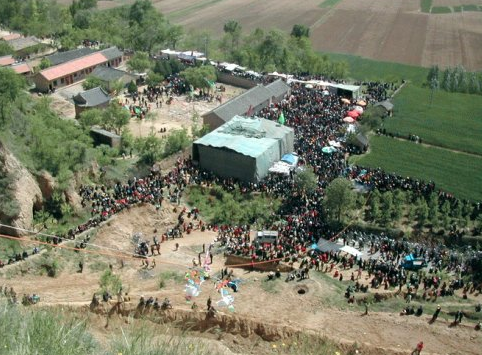 Figure 14. Flying the heavenly steed. Author Tian Yang.After the crane, the next mythical animal would be the heavenly steed. The Jurchen always loved horses because the horses have a special significance for them. The early Jurchen share a lifetime with their horse. Animal husbandry and horse policy played a significant role in the Chin dynasty since the original financial support of the Chin relied on animal husbandry, and Jurchen constituted their regime by the war on horseback. The horse is not only a means of transport, but also an important part of Jurchen national culture. Lastly, it is the eagle’s turn. The Jurchen also adore eagles and gyrfalcon since the legend says it saved everything and was also treated as shaman, the messenger of God. After all the animals had come down from the yellow rope, everyone was wreathed in smiles and very excited. At the end of the ceremony, people beat drums and burn these animals by the Jing River.Like the worship of the yellow rope, flying animals also contain hidden implications. These mythical animals are traveling on the yellow rope that signifies imperial gods of the Wanyan clan. In this case, they were treated as the secret offerings to the Wanyan royal ancestors. In addition, the Wanyan clan combined Mother Huangfu and Princess Baihuai secretly without the clan members, and no one would understand the inner implications of flying the crane. The ceremony is nothing unusual from the Han on the surface, but the spiritual meaning is only known by the family members. In order to hide their identity, the Jurchen sacrifice rituals have multiple layers of meaning, which could not be understood except by dedicative and intensive exploration.Shaman dance to sacrifice the insect king；跳神祭虫Agriculture is fundamental to guaranteeing the survival of the Chinese peasant since ancient times. The Wanyan clan has the custom of sacrificing the insect king in the annual memorial event. According to shamanic tradition, sacrifice rituals must contain the sorcerer’s dance for insect sacrifice. More specifically, the Jurchen believes that there exists an insect king with a green face and jagged teeth like a saw among all the Jurchen gods. The Jurchen thought that the insect King manages all kinds of pests. If people do not sacrifice him, he will spread pests to eat the wheat in the field. Meanwhile, if pests cause damage it means that the insect king is punishing people for their disrespect. Thus, in order to avoid the misfortunes to the fields, the Wanyan clan worships the insect king during the ancestral ceremony. In theWanyan village, there is not a temple for the insect king so the ceremony happens in Mother Hunagfu’s temple.	Shaman (萨满) is the person who dances for the sacrifice ceremony. The word of “shaman” first mentioned in Xu Mengzi’s (徐梦梓) work in 12th century：兀室（乌舍）奸猾而有才，自制女真法律、文字，成其一国。国人号为姗蛮。姗蛮者，女真语巫妪也。以其变通入神，粘罕以下皆不能及。This sentence means: “Wushi is a talented person, and he set up Jurchen laws and characters. People call him shaman, which means a sorcerer in Jurchen. No one can compete him except Zhanhan, a Chin general Wanyan Zonghan (完颜宗翰) who captured Huizong Emperor and Qinzong Emperor with Wanyan Xiyin.” Here, Wushi indicates Wanyan Xiyin (完颜希尹), a famous general and scholar in the Chin dynasty. He once created the Jurchen characters. Wanyan Xiyin himself is a shaman. People call him Shaman because Shaman means a wise person. Returning to the sacrifice, the Wanyans anchored their hope of harvest on the Shaman gods because they believe that praying to the Gods would bless them in order to have a good harvest next year. Shaman dances to god (跳神) are a combination of folk custom, religion and art. On one day before the memorial ceremony, the shaman who is topless and wearing red trousers, starts beating a sheepskin hand drum with hoops after the Taoists’ chanting. The Shaman keeps on dancing in a trance in the ground with a very elevated and cadenced hop, and mumbles to himself the Shaman time dance. The Wanyan clan believes that Shaman dances that pray for blessing are the connections between the Gods and people. The Shaman violently drums, at the same time, breathtakingly whips his naked waist to a loud sound. He then pounces on the sacrifice table and kneels up with one leg, piercing a knife in his back with the rapid drums beats. The blood streams down, and the flow of blood cannot be staunched. At this very moment, the clan chief darts forward and dips his blood with yellow paper money and put it into five thunder bowls (五雷碗) that are tagged with five directions. Meanwhile the Shaman takes two steel needles, and inserts them into his cheeks.Later, the Shaman bites off a cock’s head and lets the blood flow into the five thunder bowls. He then fills the bowls with millet, eggs and an insects broom. Simultaneously, the villagers dip the little triangle paper flags they prepared ahead of time that are marked with “kill locusts, kill maize borers, kill black insects, kill green insects, kill white insects and kill grey insects” into the cock blood. The bowls that represent the five directions of east, south, west, north and middle are put in the corresponding directions of the temple yard. Finally, the flags that are dipped in the blood are distributed to all Wanyan clan households so that they can stick them in their crop fields. By doing so, they believe the insect king will protect their crops from the insects and have a good harvest the following year.Sacrificing to the soul of the deceased soldiers (Sacrificing to the dead soldiers) 放赦饭; 	Shamanism believes that the gods in the realms of heaven, earth and hell dominate people’s fortune. In this case, people sacrifice ancestors by Shefan (赦饭). Shefan means amnesty food, which contains millet congee, egg steam bread and vegetable seriflux. After the “City running”, people toss this food around in the ground to satiate the ghosts of the soldiers and return them to their homeland. The remaining food would be distributed to everyone present at the ritual. It is said that this food can refuge people from misfortunes by the grace of God. While eating, they would keep saying “thanks for the Emperor’s gifts.” At the end of the festival, people would burn all the paper money in the sacrifice in order to show that all gods have been sent back to heaven.Sacrifice to Mother Huangfu祭皇甫圣母; The Wanyan clan would carefully select eight strong young men for the Mother Huangfu worship ceremony. People would first select an open space facing the east before the ceremony. Then, they set off firecrackers in order to “invite” Mother Huangfu’s ‘fengnian’ (凤辇), means palankeen. These young men are divided into two groups: one group is responsible for carrying the palankeen of Mother Huangfu, and another group act as the palankeen attendants. Accordingly, the eight selected people would carry the palankeen head to the Qiu cave in Nine Plum Blossom Mountain in which Mother Huangfu became an immortal. This rite is called “guoniangjia” (坐娘家) which signifies that Mother Huangfu goes back home. In addition, according to the legend, Mother Huangfu’s parents live in a place called Huangfudian (皇甫店) in Jingchuan County. I have been to Huangfudian during my fieldwork where people confirmed that they were descendants of Mother Huangfu. According to the elderly, they have participated in Mother Huangfu’s ceremony every year until 1949.	After leaving the Qiu Cave, the sacrificial ritual ceremony called youjiao (游醮) begins. At this time, people carrying the palankeen would gallop across the Nine Plum Blossom Mountain and Wanyan Mountain Village. They would run to every corner of the village, representing that Mother Huang has descended to earth to save people. In addition, the other four people follow the palankeen and cheer for the carriers in all the directions they head to. They must burn incense to worship whatever mountains, rivers and trees they meet along the way. Besides the eight, a large group of people would hold ten Chin Emperors’ tablets to parade through the village. Simultaneously, the Shaman would play strings and march at the end of the procession. Furthermore, almost the whole Wanyan clan is required to participate in the march. For this reason, an enormous group of people who are holding various forms of realistic paper cranes, eagles, heaven horses and other paper flags, gather in great force in the village. Along the way, people are shouting “infinite royal graciousness” (皇恩大赦).As to the eight young men, however, their mission is not limited to youjiao. More importantly, the rite of “drag God” (拽神) is the most exciting part in the entire course of the festival. The four carriers drag the palankeen to the direction they prefer so that the remaining three would either follow their lead or pull the palankeen to their side. In this process, people who have better physical strength win while others can only follow the direction in which they are pulling. The Jurchen believe that their ancestors were brave and skillful in battle, so “drag God” is an excellent opportunity for testing people’s strength and wisdom. According to legend, the Mother Huangfu temple has thirty-six murals. As a result, the young need to  “drag God” thirty-six times. Also, the shaman would celebrate the gods at each drag. After the tour, all the people would return to the Mother Huangfu temple “following God’s will.”The Wanyan clan has a religious belief, which is entirely different from those held in neighboring villages. Once again, I believe it is due to the long and intensive Jurchen Sinicization. For example, I found the Jurchen Shaman wizards are wearing the Taoist costume while praying during Mather Huangfu’s worship ceremony. During my fieldwork, I found seven temples of Mother Huangfu in Jingchuan County near Wanyan village. It may seem that the Jurchen believed Mother Huangfu by worshiping her on the surface, but if we explore deeper, we will find they worship a combination of Mother Huangfu and Princess Baihua. This implication is only known by the Wanyans. Also, this is can explain why Mother Huangfu’s rituals are entirely different from those practiced by the neighboring Han villages. The Wanyan believe that Mother Huangfu gave her manna to ease the Wanyan’s emotions and their uncertainty toward the future. She was admired and held in awe by the Wanyans. The temple of Mother Huangfu helps to satisfy a need of spiritual support by the Wanyans. Like the chief said, “Belief in Mother Huangfu was treated as social glue that bound the whole Wanyan clan together and gave courage for us to face future life, no matter how hard it might be.”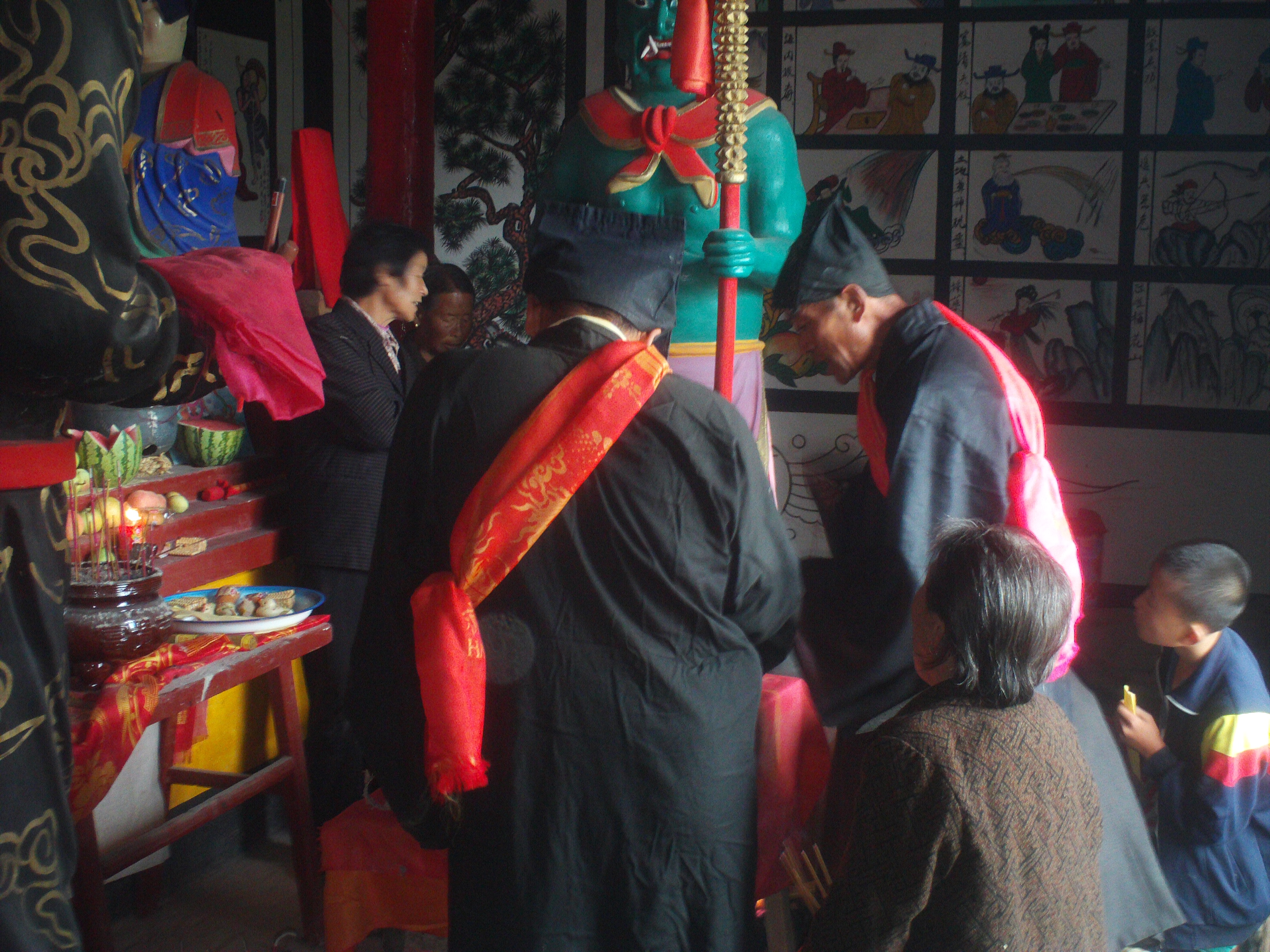 Figure 15. Mother Huangfu Worship Ceremony. Author Tian Yang.According to the Qing Dynasty National Chorography(大清一统志) and other historical documents, Mother Huangfu was Huangfu Gui’s wife in Eastern Han Dynasty. She was good at the calligraphy style of cursive hand. After the death of her husband Huangfu Gui, she was still young and beautiful. For this reason, Dong Zhuo, the prime minister, wanted to take her as one of his concubines. Dongzhuo sent valuable betrothal gift to her and asked her to marry him. Mother Huangfu reused and kneeled down before Dong Zhuo with melancholy and sorrowful words. Dong Zhuo was extremely angry so he ordered his men to surround her and raise their swords against her, saying that: “My majesty should be obeyed by the whole world, not to mention a woman like you!” (孤之威教，欲令四海风靡，何有不行于一妇人乎！). Mother Huangfu knew that Dong Zhuo would not change his mind, so she stood up and reprimanded him. She said that Dong Zhuo did the nation great harm. Unlike him, she was decedent of an upright family and her husband, Huangfu’s clan, were also loyal generals to the Han Empire. She was angry and asked how a crafty sycophant like Dong Zhuo dared to treat her irreverently. Dong got mad and hung her on a chariot, striking her with a whip till her death. After her death, people respected her adhesion to three obedience and four virtues (Confucian ethics), a principle that is describing women remaining chaste and faithful to their dead husband. Mother Huangfu’s hometown was in Jingchuan County, also called Anding in Eastern Han Dynasty. Most excitingly, Mother Huangfu’s tomb, which could verify her real existence was found near Qiu Cave (湫洞) located in Baozi hill (堡子山) of the nine plum blossoms Mountains. In the cave, people erected a statue of Mother Huangfu and painted a mural, both meant to act as lasting reminders of her virtues. She was greatly praised and treated as the model of virtue for imperial women. People in Jingchuan were especially proud to have such a respectable fellow resident; as a result, her legend was spread widely. Additionally, more and more people were touched by her story, so she gradually became a goddess who protect people and bring prosperity to people and their offspring.Mother Huangfu’s legends had a considerable influence on the Wanyan clan, and her status was found almost in every Wanyans home. The old told me that the stories that had passed down “our Wanyan ancestors had experienced a lot of sorrows after they fled and hid themselves in the remote mountain village to escape a massacre. They were no longer the nobility. At that situation, the most fervent wish was to keep clansman safe. After hearing the legend of Mother Huangfu, they couldn’t help but think of Jurchen Princess Baihua.” According to Jurchen legends, Princess Baihua was the third youngest sister of Jinwuzhu. She was a heroine in the Chin State. Even today in Suihua County (绥化县), Heilongjiang Province, people still have the legend of Princess Bihua. The local people always said that there was a place called “Sifengtai” (四方台) in Suihua County. It was Princess Baihua’s reviewing stand for training her soldiers in order to help her brother Jingwuzhu to crusade against the Northern Song. Also, there was an ancient city called Baihua City (白花城) in Jiuzhan County (九站县), northwest of Jilin Province.  Princess Baihua’s temple was found inside the city. Further, She had many legends in North China and was treated like a goddess.People in Wanyan village have unique version of the legend of Princess Baihua as well. They said Princess Baihua was called Aini (爱伲). She is a kindhearted person own a high prestige among the Jurchen. During her early years, Princess Baihua went to Liao State, several times as a royal envoy, and she fell in love with a Liao Prince. Unfortunately, just at that period, the Song-Chin allied forces destroyed the Liao State and the Prince dead. So Princess Baihua lived in seclusion in desperation. Every day, she prays to the God with the hope of saving the men from ambition to power. She left the official life three times and always thrown herself again when she was needed by her royal relatives. After having undergone all kinds of hardships and difficulties, she settled down in the nine plum blossoms Mountains and became an immortal. According to an old Wanyan legend, after Princess Baihua’s death, her soul flew to Qiu Cave and attached itself to Mother Huangfu’s statue. Since then, Mother Huangfu and Princess Baihua were treated as one among the Wanyans. This uniqueness explains why Mother Huangfu’s belief in Wanyan Village was considerably different from the other six Mother Huangfu temples in Jingchuan County. In addition, Mother Huangfu was worshiped, as one of the Jurchen ancestors in the ancestral ceremony can be persuasive evidence. Only in this way, the Wanyan clan not only worshipped their ancestor—Princess Baihua without known by the outsiders, but also kept their identities a secret. The Wanyans’ family memories of both the palace revolution that killed Price Rui and the escaping Jurchen soldiers who took the body of the last emperor Wanyan Chenglin to Jingchuan County were the internal cause of their identity hidden. Unlike Mother Huangfu, there were no historical documents related to Princess Baihua. However, Wanyan clan combined the two Goddesses together and treated them as their patron saint for centuries. They did this might either because they were touched by the Mother Huangfu’s legend or hoped she could protect them from the slaughter of Yuan State or for the reason of cherishing Princess Baihua. No precise answer could be found. However, the Wanyan had secretly worshipped Princess Baihua through Mother Huang’s status and hoping they could help the Wanyan children and future generations survive and prosper. For this reason, the Wanyan clan created this unique belief themselves.Paocheng (“City” running): 跑城According to the historical document written in Qing dynasty, the Shaman sacrifice was divided into morning sacrifice and night sacrifice. In the Wanyan village, Paocheng uses the latter. Prior to running the “City”, the Shaman would first choose a site for the ceremony.  They would draw a maze-like “City”, which has four gates that face east, north, west and south. Inside the “City”, there are nine towns in total. The way to each town is long and winding and people who are not familiar with the route easily get lost. Therefore, the “City” is also known as “nine maze traps (九曲迷魂阵).” There is a pole erected on every step of the “City”, and the Shaman connects these poles with ropes so that they can be made into a one-meter channel. All the poles in the “City” show five colored flags. Moreover, the pole in the center of the “City” is called “old pole” and hanging on it is a flag depicting a women with a snake body. The Shaman said that she was the supreme god of Shaman.Each pole of the “City” are placed a sesame oil lamp on the top. There are a total of 365 light bowls, which representing 365 days of a year. An altar, which offers sacrifice to propitiate the Jurchen gods, is set in the center of the “City.” When the night fell on the village, four Shaman would first burn incense, yellow paper money and chant salvation to the dead. And then, they would light up all of the oil lamps, start from the gate. At this moment, the “City” has a grand scene that ablaze with lights, look like the ancient battlefield event. Subsequently, the air was filled with the sound of bursting firecrackers and the din of clashing gongs and cymbals. Simultaneously, approximately sixty to eighty people led by sixteen Shaman, holding the five coloured flag, enter the “City” in turn form the four gates. People are hovering and turning in the light sea, and they must not repeat the way they past.If someone would run to the wrong way or hit down one of the pole carelessly, which is an evil omen. Then, many poles and lamp bowls would pull down together, what was worse, even the entire “City” would be destroyed. At that time, those people seem like an army who lost the road on the battlefield, and the army is facing the danger of ultimately annihilation at any moment. Nevertheless, if people follow the Shaman closely, be fully present and devoted themselves to the roads, they would run out of the “City” smoothly. When all people found their way out of the “City”, the Shaman would issued a pray chant together to recite sutras for the spirits, especially those Jurchen soldiers who dead in the battlefield.Currently, the villagers still Paocheng in the elder’s funeral ceremonies. Genwa and I became more and more familiar to each other since he was always my company and guided during my stay in Wanyan village. We once stay at his grandfather’s house and pernoctated for the New Year. His grandfather told us many stories, and both of us were addicted to them, when speaking to Paocheng, we felt boundless even when grandfather finished the stories. Especially Genwa, he has been asking many interesting questions that made his family members surprised because they said Genwa has no interest in the family issues at all previously that made the family members worried a lot. Particularly his father, according to him:Genwa knows nothing about our family rituals, legends, and stories. This situation is solemn because he would not only forget our royal ancestors but also his Jurchen identity sooner or later. Maybe in the future, his children might think themselves as a Han and even would not know the meaning of their surname—Wanyan, too! But now I am happy, thanks just for you, without you, my son would not be interested all these stuff.Then, he turned to Genwa, laughed and said: “Listen carefully to your grandpa, you might have to Paocheng for him and me in the future”! The whole family brimmed with sound and joy. One of Genwa’s question to grandfather aroused my immediate interest when he speaking of a game he used to play with his friends when he was young, called “serial steeds siege the city” (连环战马攻城). His asking reminded me one day I was walking through the wheat ground with several women back from fields, I saw a dozen of children were playing in the ground. Their loud bellow to each other aroused my attention and stopped me to watch. The children would draw a square that equivalent to an “outer city” with four gates on each side in the spacious ground. Inside the square, they would draw a smaller square called “inner city.” In the first round of the game, the “Marshals” of each side would take a spin around the “inner city.” Whoever is standing inside the square of the “inner city” when the judge’s password stops would be the winner. By then, both “Marshals” would pick their players and make sure both parties have equal numbers of people. The winner of the first round may choose to be defenders or attackers to the “City.” If they choose to be defenders, then everyone would stand in the inner square; while the other side stand outside the “City” and wait for the siege. When the game starts, first, the attackers would be sent people to challenge the defenders like a battle, they would say:野鸡翎，上马城，马城开，要哪个，要你这个好英雄，上阵来.This sentence translated into English as: “Pheasant feathers, we go the house city, the city opens, which hero you want, go into the battle if you want him.” When finished, the attackers would rush to the “City” rob people to their side as many as they can. Till the second round, which is the climax of the siege. The “Marshal” of the defenders would arrange his “soldiers” in different corners of the “city” according to the terrain. Their hands connect each of these soldiers so that their defense can be firmer. The “Marshal” is stand in the center of the “inner city.” When the game starts, the attacking side shouting as “Open the gate, if not we would attack,” while the defending side is answering as “Where are you come from? Why do you attack my city”? Then, the “battle” of the two sides begins violently. The attacking side tries their best to pull people out of the “inner city.” Meanwhile, the defenders hold each other’s hands and push the attackers out of the “inner city” to keep their seigniory. In this process, as long as the defensive side occupies the “inner city” and the “Marshal” still stands inside the “inner city”, they win. If not, the attackers win, and people would be re-picked for another round.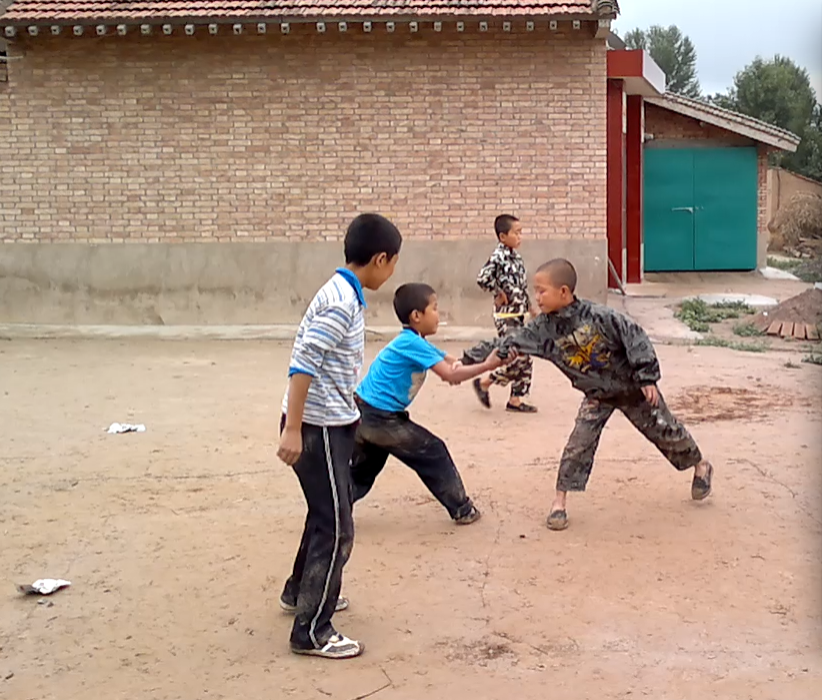 Figure 16. City running game in Wanyan village. Author Tian Yang.To my understanding, paocheng and the siege game show the nature of the martial spirit of the Jurchen. Both of them have a common theme, which is related to war. I believe this could not be separated with the early life of the Jurchen people. The early Jurchen is divided into dozens of incompatible tribes, and the position of the Wanyan clan is not prominent among these tribes at first.  However, their military power has gradually developed, and they became a powerful tribe until Wugunai (乌古乃) took the chief’s position. Ultimately, the Wanyan clan conquered all of the Jurchen tribes and turn out to be a tribal alliance. More precisely, even the Chin dynasty is established through various wars to Liao and Song. In addition, Taizu Emperor is not only the chief executive， but also the supreme commander of the Chin Army. Although Paocheng and the siege game have the same theme, they still have its different in approaches. As to the former, through simulating and reproducing the situation of an ancient battlefield, people hope to sacrifice and say prayers to the souls of soldiers who dead in the battle. In this case, the Wanyan believes that they have achieved the effect of comforting and cherishing the memory of their ancestors. The latter conveys a positive, uplifting, and inspiring spirit of these Jurchen younger generations unconsciously in comparison with the former. It goes without saying that the spirit of the game could be the evident for us to trace the Jurchen’s remaining warrior genes that inherited from their ancestors. Also, these genes were much more cherished by the clan and were treated as the key elements connect their glorious historical past and their identity protection at present.The offerings of the festival combine both Jurchen and Han tradition elements. Once again, I believe the main reason is twofold. On one hand, the great trend of Jurchen Sinicization is irresistible. According to the classical historical document, due to the intense trend of long-term national amalgamation with the Han, the Jurchen people are completely unavoidable Sinicized. Since the fall of Chin Dynasty, “complete Sinicization” seems have been the best way for Jurchen escape slaughter to survive (Ho 1998:139). They made every effort to pretend in the guise of Han, from names to attires, from appearance to customs to confuse people. The Jurchen have of their cultural indebtedness of Han culture. Therefore, it is not difficult to understand why both Wanyan clan’s ancestral ceremony as well as their Mather Huangfu belief was not only like the Chinese orthodox, but also was the combination. Centuries of intensive Sinicization have already made Jurchen osmosis with Han.On the other hand, using Sinicization as a weapon for identity disguise. Different from other Jurchen who scattered far and wide all over the country, this group of Jurchen is considered as the direct descendants and the remaining troupes at the fall of the Chin dynasty that fled all the way from Caizhou (Henan Province). People within Wanyan Village had long identified themselves with the imperial heritage by their family surname, the scroll icon of their Emperor ancestors for secret worship rituals and by their adhesion to respecting the three family rules. Long time intensive Sinicization has already made them look the same like Han superficially, but for the proud inside, they still kept the common mentality that their ancestors were Jurchen nobilities. It is the fall of the empire that forced the Jurchen nobles hidden their identity from the others, they disguise themselves as Han for the fare of the persecution of the Yuan rulers. The widespread situation and deep degree of Jurchen Sinicization was the key element that enabled the Wanyan clan escape the massacre of the Mongolian and settle in Jingchuan County without alert notice from the local people. The ancestral ceremonies were “invented” by the Jurchen ancestors in Wanyan village because the more they adopt the Han elements into the otherwise Jurchen rituals, the lower risk of identity protection. In a word, history documents, clues, stories and legends and the discoveries from archeological findings have helped to reach my conclusion in this dissertation. The Wanyan clan had secretly worship their ancestors for centuries. To protect the clan from extermination, the clan had tried everything to hide and disguise their identity. For this reason, the ancestral worship plays an important role in strengthening the continuity of the clan. The strength of the ceremony lies in its connection in relation to the kinship and society.Chapter 6: ConclusionThe unique history of Wanyan Village allows the study of memory and reflects the influence in contemporary local area. Due to the publication of The Vicissitude of Wanyan Clan, an influential book within Wanyan clan as well as the academia of Jurchen history, which written by Wanyan Xi, who was the vice president of Man sodality in Lanzhou City. A close reading reveals that the book is a record rather than ethnography because  of Wanyan Xi’s academic limitations. Nevertheless, although the book was written by a person outside the academia and never received any professional training, the existence of his book of the history of Wanyan clan has had an extraordinary effect on the reconstruction of the past; at the same time, it is much more helpful and visible for me to explore the deep ocean of the memory and history in Wanyan Village. In the preface of the book, when talking about the motivation of writing, the author wrote that he was acting as “a scavenger, retrieve and rescue the piecemeal historical relics articles and fragments that almost annihilated by the dust of history and forgotten by people in the remote desert fields.” This was also the work of mine when I was at the beginning stage of fieldwork in Wanyan village; however, as an anthropologist, my work is far more beyond that. I do not simply take record of what I observed in my daily observation participations and in-depth interviews. Instead, it is the task of an anthropologist to investigate the deep meanings of culture and identity symbols by analyzing and interpreting from the targeted people he or she is studying. In this sense, I will further the work of Wanyan Xi to transfer the “record work” into an ethnography the context of anthropology. To make it possible to connect the remote history of their Jurchen ancestors to the present Wanyan memories and identify fissures. In this way, by getting the historical representation and official discourse to access the mobilization of memories that interact complex social networks and its parallels, for example, the gift, “Guanxi” (关系) and “Renqing”（人情） in contemporary social context.Wanyan village is located in the foot of the mountains. When I first entered inside, there were only dirt roads and I always walked along the deep muddy road on rainy days. Starting form my first visit since 2011, 2012, 2013 and my fieldwork for my doctoral dissertation in 2014, I have been living there for more than seventeen months. The roads of the village have been paved with cement.Walking down a village, people greet me as a friend when we met. Indeed, I still would come across something unexpected every once in a while. However, most of the time, they would ask me the question like when they could change their ethnical identity to Man? Given the circumstances, it would have been involuntary to remind me of the conversation with the directors of National Religious Bureau and Tourism Bureau in Jingchuan County. 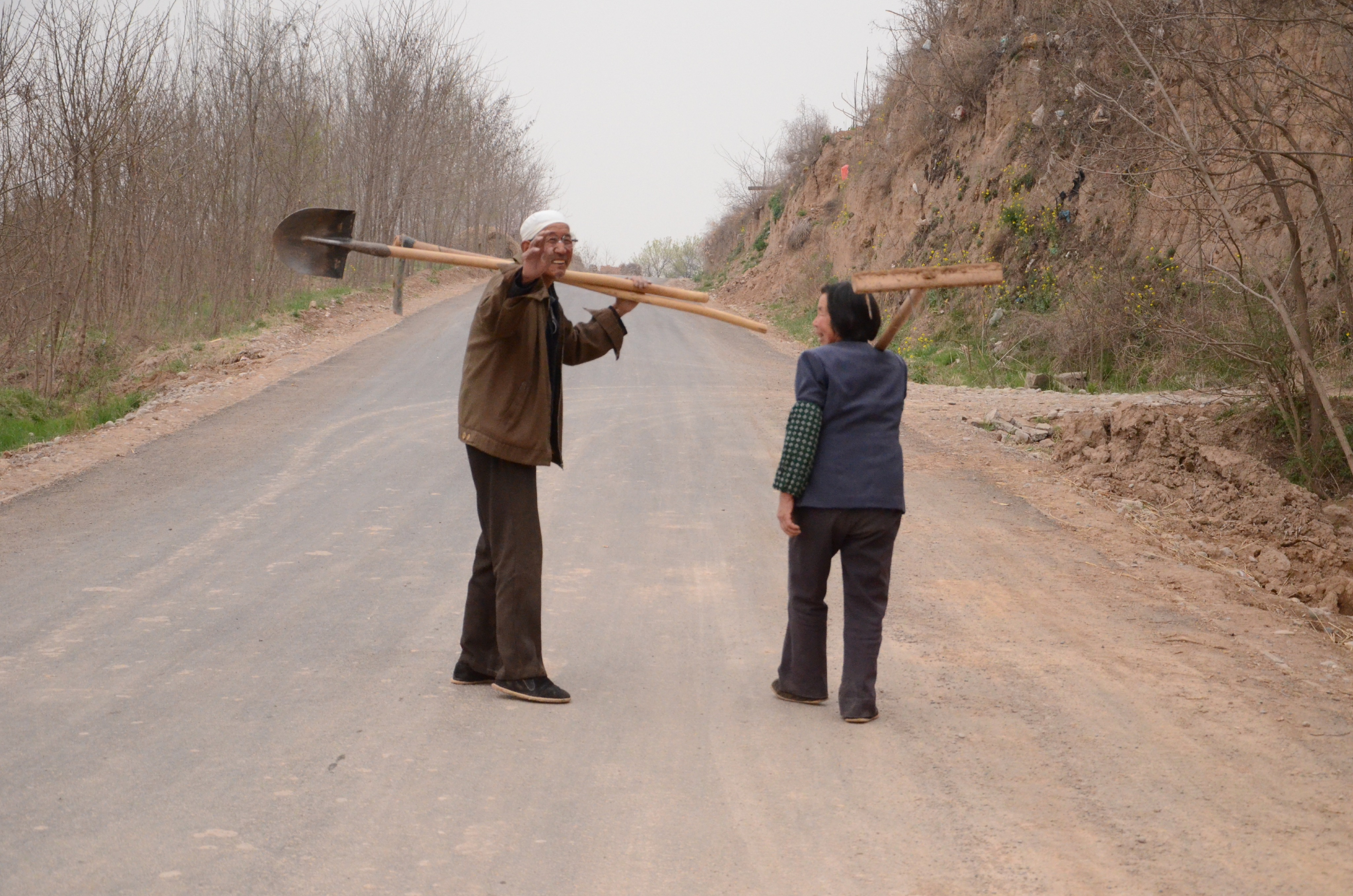 Figure 17. Greeting in the village. Author Tian Yang.During the whole conversation, both directors were very sensitive about the issue of the Wanyan identity. However, my last question that finally challenged everybody’s bottom-line. I first mentioned some general information about the chief of Wanyan clan. In this way, I sound out to get them involved thus a mild starting point. Consequently, the director of local National Religious Bureau was quick to add that he has known the chief, and he was the former director of Grain Bureau of Jingchuan County. Under these conditions, I seized the occasion and continued asking: “Mr. Director, do you know how does himself and his whole family changed their identity to be Man zu?” I had the psychological preparation early that my question would produce an awkward moment. With an intricate look of surprise, the director played with pen and asked me back: “He changed? Are you sure? We don’t know how he changed!”I can clearly feel the director began to beat around the bush about such exceptions that disobeyed his “principles.” He said they always have a plan to go to the Wanyan Village, but there has been no chance to go and also “no need.” Then, his tone is vague again, and his answer is full of equivocations. Firstly, he said, “I don’t know how many people like them have changed their identity and how they changed. But I can guarantee that they are individual case. It is impossible for a change to a large number of people. For the Wanyans in the village, the change of their ethnic identity is related to the country’s national policy. And I’m sure that if one day they actually enter into the formal examination stage, they have absolutely no hard evidence for their identity. “ Then, he asked me again whether the chief has changed his identity in order to make sure again. By hearing my affirmative answer, he unexpectedly told me: “as far as I know, people in Pingliang City and Lanzhou City also changed their identity. But I don’t know how they changed.” The director explains that if people changed their ethnical components, first they have to change both their records in local Religious Affairs Bureau and the public security the household registration system. The records of these two systems prove to each other. The director took an example that: “This means that if a person took his or her household registration certificate to us and want to change his or her identity that match with the document he provided, we have to change in accordance with the household registration certificate and vice versa.” Then he went back to the identity of the Wanyan clan chief and said, “as to the chief and other person who has already changed, I think they have their ways, but I don’t know how.” Obviously, my question challenged what he said about the national regulations on people’s identity change.  Then he thought for a while and said there is another possibility that for those people who have changed identity, they might write their personal documents by themselves in the early times. The Wanyan chief himself in my interview later has approved this. When I asked the question of how does he changed his ethnic identity? His answer is so simple that confused me very much as “ I have filled the form of identity as Man in the old times.” For many times interview with him since my staying in the Jingchuan County, his answer was always simple like this without any further explanations. Again and again, it seems they planned in advance; I got the relatively same response from other Wanyans who have changed their identity. Under these conditions, I kept asking myself: why do these people avoid saying their ways of change? I thought I might have a hypothesis when I remembered what the director of the local National Religious Bureau and Tourism Bureau once said, “They have their ways.” I suddenly realized that it is the Guanxi that fulfilled the Wanyans ethical identities just like how it helped me get the opportunity to talk to the local officials. Further, in view of the person who has changed their identities, all of them are either staff members in the government or intimate relatives to them. This group of Wanyan people, the village elite, who has a particular social status and a variety of social resources, could be used. Of course, I don’t exclude the possibility that these people use their Guanxi networks to recover their ethnical identity. In fact, on further thought, I could answer the question I left in chapter five: why do the Wanyan people wearing the traditional Jurchen costume celebrating the “wise minority policy of the Communism Party” when they are reading funeral oration in their ancestral worship ceremony. What is the role of both the reader and the writer? What is the feeling of the listeners under such a contradiction condition? Without a doubt, guanxi is the glue that holds the society together. It is the relationships that allow people to function and thus provide protection, give more opportunities and enhance the sentiment with others. Moreover, people build and invest the guanxi over time to enhance the sentiment with their network circles. For example, why do people sacrifice their self-interests to help others? The answer is that they value the long term relationship would bring them more they need in the future, namely the guanxi maintenance.Precisely under such premise, it is not hard to understand how do those people who have changed identity to Man and hence enjoying the preferential national policies of ethnic minorities. The kernel of the problem that people rely on for years is their efficient personal social network, which enables mutual beneficial exchange to happen. Based on that, the village elite all chorused the praise of the governmental policy in return. Moreover, they are celebrating their excellent capability in interpersonal and social activities.Since the founding of New China, in order to safeguard its ruling legitimacy, the CCP has continued its advocacy of revolutionary culture and advocated its core mode values, ideology and thinking. At this point, the CCP uses the operability of collective memory to rebuild people’s memories. For example, in Wanyan Village, the means of the government to manipulate the collective memory of the entire community is to explore and transform people’s memories into a favorable one. However, Guanxi in the Chinese society, as the resistance tactic, like an intangible net covers every corner of the society and always watching for opportunities.For the people of Wanyan village, the past is always related to the present. The past haunts the present through people’s memory and everyday life in either sensible or insensible ways. For the old generations, they are pondering and view the present from their experience in which full of unsaid memories of political campaigns. For the younger generations, they are too young to remember what has happened in those “Red years.” They are much more indifferent to the issues of identity and do not know how the past influences the contemporary village politics. In turn, the older generations rebuild the past for the youths to understand their ancestors’ royal identity through family storytelling, frequent tomb visits and annual ancestral ceremony.Although the Party is making efforts to control and represent the public version of history, the official discourse is shaken by people’s carnival form of resistance. People in Wanyan village use this cultural tactic to activate the memory that was officially forgotten. Their resistance manifests through various celebrations of their ancestors’ identity. Even though people kept silence for fear of causing trouble at a particular time, the ability of the official control is very limited since the only choice in thinking about the past is forgetting. However, humans cannot obliterate memory, it will always be there no matter it exists in what secret ways. It still influences the present.In Wanyan village, there are various forms tracing the past back to Jurchen heyday. In particular, the grand ancestral worship ceremony, publications of the family scholar and the building of the family temple that link to the old Jurchen legends. People express their powerful and glorious past. Once the legends and the dictated memoir of the Wanyan clan has materialized into reality, which displayed in the way of organized ancestral ceremony, a favorite version of history has been narrated from the past to the present, with different intentions. For the marginalized majority of the Wanyan clan who has no way to change their identity, there are two glooms over them: the shadow of social marginalization and the despair of identity irrelevance. The public secret behind the identity change among some of the Wanyan people demonstrates the tactic that signals their paradoxical political nature in everyday life. The effectiveness of their social activities concealed the complex of guanxi and political language behind. Although the significance of the past has been colored by various elements of the present, the mobilization of memories still locates in the family legends that is traveled and passed down by word of mouth. Instead of the destruction, the power of family history has been affirmed again and again by the family members who cherish their lost identities, to ensuring the continued power of the past.ReferencesAbu-Lughod, L. (1991). Writing against Culture. In R. G. Fox (Ed.), Recapturing Anthropology : Working in the Present (pp. 137-162). Santa Fe, N.M.: School of American Research Press : Distributed by the University of Washington Press.Alatas, S. H. (1997). The Myth of Lazy Native: A Study of the Image of the Malays, Filipinos and Javaness from 16th to the 20th Century and its Function in the Ideology of Colonial Capitalism. London: Frank Cass and Company Limited.Alley, R. (1982). Fold Poems from China’s Minorities. Beijing: New World Press.Amadiume, I. and Naim, A. (2000). The Politics of Memory: Truth, Healing, and Social Justice. London: Zed Books.Anagnost, A. (1994). The Politics of Ritual Displacement. In Kendall, L., and H. Hardacre (eds.), Asian Visions of Authority: Religion and the Modern States of East and Southeast Asia (pp. 221-254). Honolulu: University of Hawaii Press.Anderson, B. (2006). Imagined communities: Reflections on the Origin and Spread of Nationalism. London; New York: Verso.Antze, P., and M. Lambek (eds.). (1996). Tense Past: Cultural Essays in Trauma and Memory. New York: Routledge.Bakhtin, M. M. (1968). Rabelais and his World. Cambridge: MIT Press.Barthes, R. (1972). Mythologies. New York: Hill and Wang.Berger, J. (1972). Ways of Seeing. London: British Broadcasting Corporation.Breuilly, J. (1993). Nationalism and the State. Manchester: Manchester University Press. Burke, P. (1997). History and Social Memory: Varieties of Cultural History. Ithaca: Cornell University Press.Buruma, I. (1994). The Wages of Guilt: Memories of War in Germany and Japan. New York: Farrar, Straus, Giroux.Certeau, M. (1984). The Practice of Everyday Life. Berkeley: University of California Press.Chen, S. (1960). Chinshi Shibu Wuzhong (Five Approaches in Researching Chin History). Beijing: Beijing Kexue Shudian.Clark, K., and Holquist, M. (1984). Mikhail Bakhtin. Cambridge, Mass.: Belknap Press of Harvard University Press.Cole, J. (1998). The Uses of Defeat: Memory and Political Morality in East Madagascar. In R. P. Werbner (ed.), Memory and the postcolony: African anthropology and the critique of power (pp. 102-125). London: New York.Cole, J. (2001). Forget Colonialism: Sacrifice and the Art of Memory in Madagascar. Berkeley: University of California Press.Connerton, P. (1989). How Societies Remember. Cambridge England; New York: Cambridge University Press.Crapanzano.V.(1984). Life-Histories. American Athropologist, 86 (4), 953-960.Dahpon, D. H. (2006). To Protect and Preserve: Resisting the “Destroy the Four Olds” Campaign. In J. W. Esherick, Paul G. Pickowicz, P. G., & Walder. A. G (Ed.), The Chinese Cultural Revolution as History (pp. 64-95). Stanford, CA: Stanford University Press.Diamond, N. (1988). The Miao and Poison: Intersections on China’s Southwest frontier. Ethnology, 1(27), 1-25.Dikotter, F. (1992). The Discourse of Race in Modern China. Stanford, CA: Stanford University Press.Diprose, R. (2002). Corporeal Generosity: On Giving with Nietzsche, Merleau-Ponty, and Levinas. Albany: State University of New York Press.Duby, G. (1985). Ideologies in Social History (Denby，David, Trans.). In J. Le Goff & P. Nora (Eds.), Constructing the Past: Essays in Historical Methodology (pp. pg.151-165). Cambridge: Cambridge University PressDurkheim, E., & Fields, K. E. (1995). Elementary Forms of The Religious Life: Newly Translated By Karen E. Fields: Simon & Schuster.Dwyer, L. (2009). A Politics of Silence: Violence, Memory, and Treacherous Apeech in Post-1965 Bali. In A. L. Hinton & K. L. O'Neill (Eds.), Genocide: truth, memory, and representation (pp. pg.113-146). Durham NC: Duke University Press.Fei, X. (1988). Fei Xiaotong Minzu Yanjiu Wenji (The Collective Works of Fei Xiaotong's Research on Ethnic [Minorities]). Beijing: Beijing: Minzu Chubanshe.Fei, X. (2007). Xiangtu Zhongguo (From the Soil: the Foundations of Chinese Society). Shanghai: Shanghai People Chubanshe.Feng, E. (1994). Zhongguo Zongzu Shehui (Chinese Clan Society). Zhejiang: Zhejiang: Zhejiang Chubanshe.Gardiner, M. (2000). Critiques of Everyday Life London New York: Routledge.Gillis, J. R. (1994). Memory and Identity: The History of a Relationship. In J. R. Gillis (Ed.), Commemorations: The Politics of National Identity (pp. pg. 3-24). Princeton, N.J.: Princeton University Press.Gladney, C. D. (1994). Representing Nationality in China: Refiguring Minority/ Minority Identities. The Journal of Asian Studies, 1 (53), 92-123.Gold, T. B. (1985). After Comradeship: Personal Relations in China Since the Cultural Revolution. The China Quarterly (104), 657-675.Guangguo, H. (1988). Renqing Yu Mianzi: Zhongguoren De Quanli Youxi (Renqing and Face: Chinese Power Game). Taibei: Juliu Chubanshe.Gyan, P. (1990). Writing Post-Orientalism Histories of the Third World: Perspective from Indian Historiography: Cambridge University Press.Halbwachs, M. (1950). The Collective Memory (F.J. & V. Y. Ditter., Trans.). London: Harper Colophon Books.Han, Y. a. C., Zhaoru. (1984). Zhongguo Xinminzhu Zhuyi Geming Shiqi Genjudi Fazhi Wenxian Bianxuan (The Legal Document Compilation of the Base in China's New Democratic Revolution). (Vol. Vol4): Chinese Social Science Chubanshe.Hechter, M. (1975). Internal Colonialism: The Celtic Fringe in British National Development, 1536-1966. London: Routledge and Kegan Paul.Ho, P.-T. (1998). In Defense of Sinicization: A Rebuttal of Evelyn Rawski’s ‘Reenvisioning the Qing’. The Journal of Asian Studies (57), 123-155.Hu, J. (1998). Zhongguo Wenhua Tongzhi (Chinese Cultural Annals). Shanghai: Shanghai Renmin Chubanshe.Huang G ., & Zhu S. (1995). Zhongguo De Minzu Shibie (The Ethnics Identification Project in China). Beijing: National Chubanshe.Hyde, S. (2007). Eating Spring Rice: The Cultural Politics of AIDS in Southwest China. Berkeley: University of California Press.Jin, Y. (1993). Renji Guanxi Zhongde Renqing Zhi Fenxi (Renqing Analysis in Interpersonal Relationship). Zhongguo Shehui Yu Wenhua (Chinese Society and Culture).Hongkong: Cambriage Press.Jing, J. (1996). The Temple of Memories: History, Power, and Morality in a Chinese Village. Stanford, Calif.: Stanford University Press.Larkin, C. (2012). Memory and Conflict in Lebanon: Remembering and Forgetting the Past. London: Routledge.Layder, D. (1994). Understanding Social Theory. London: Sage.Lebra, T. S. (1969). Reciprocity and the Asymmetric Principle: An Analytical Reappraisal of the Japanese Concept of On. Psychologia (12), 129-138.Leong, W. (1989). The Culture of the State: National Tourism and the State Manufacture of Cultures. In M. R. a. P. A. Bruck (Ed.), Communication for and Against Democracy (pp. 75-93): Montral: Black Rose Books.Li, Fang., Li, Mu and Xu, Xuan. (2000). Taiping Yulan (Taiping Imperial Encyclopaedia). Beijing: Zhonghua Shudian.Liang, z. (1992). Fayi Yu Renqing (Law and Renqing). Shenzhen: Haitian Chubanshe.Lin, Y. (2007). Zhongguoren (The Chinese). Shanghai: Xuelin Chubanshe.Lowenthal, D. (1985). The Past is A Foreign Country Cambridge: Cambridge University Press.Lu, X. (2009). Shuo Mianzi (Speaking Mianzi). Beijing: Huangwen Chubanshe.Luo, H. (2005). Tudi Gaige Yundong (History of Land Reform).  Fuzhou: Fujian Renmin Chubanshe.Mao, Z. (1991). Hunan Nongmin Yundong Baogao (The Peasant Movement Investigation Report of Hunan Province). Mao Zedong Xuanji (Mao Zedong Anthology) (Vol. 1) Beijing: People Chubanshe.Mauss, M. (1990). The Gift: The Form and Reason for Exchange in Archaic Societies (Norton pbk. -- ed.). W.W. Norton: New York.Mbembe, A. (2001). On the Past Colony. Berkeley: University Of California.Misztal, A. B. (2003). Theories of Social Remembering: McGraw-Hill Education.Mote, F. W. (1999). Imperial China, 900-1800. Cambridge: Harvard University Press.Mueggler, E. (2001). Age of Wild Ghosts: Memory, Violence, and Place in Southwest China. Berkeley: University of California Press.Nora, P., & Kritzman, L. D. (1996). Realms of Memory: Rethinking the French Past (A. Goldhammer, Trans.). New York: Columbia University Press.Office, J. X. (1993). Jingchuan Xianzhi (Jingchuan County Annals). Jingchuan: Jingchuan County Annals Office.Osland, G. E. (1990). Doing Business in China: a Framework for Cross Cultural Understanding (Vol. 8): Marketing Intelligence and Planning.Pandey, G. (2001). Remembering Partition: Violence, Nationalism, and History in India. Cambridge: Cambridge University Press.Pearson, R. (1999). Custer Loses Again: The Contestation Over Commodified Public Memory. In D. Ben-Amos & L. Weissberg (Eds.), Cultural Memory and The Construction of Identity (pp. Pp 176-201). Detroit: Wayne State University Press.Pye, L. W. (1992). The Spirit of Chinese Politics. Cambridge: Harvard University Press.Qi, X. (2010). Song Liao Xixia Jindai Tongshi (History of Song-Liao Xi-Xia Jin-Dai) (Vol. 5-6). Beijing: People Chubanshe.Qu, X. (1995). Zhongguoren De Lianmianguan (View of Chinese Face). Taibei: Guiguan Chubanshe.Said, E. (1978). Orientalism. New York: Vintage Books.Schein, L. (1997). Gender and Internal Orientalism in China: Sage Publications.Scott, J. C. (1985). Weapons of the weak: Everyday Forms of Peasant Resistance. New Haven: Yale University Press.Scott, J. C. (2002). From Weapons of the Weak’ in Stephen Duncombe. New York: Verso.Springgay, S. (2008). Body Knowledge and Curriculum: Pedagogies of Touch in Youth and Visual Culture. New York: Peter Lang.Stanek, L. (2011). Henri Lefebvre on Space: Architecture, Urban Research, and the Production of Theory / Lukasz Stanek. Minneapolis, MN: University of Minnesota Press.Staub, D. (2010). About You: Fully Human, Fully Alive (1st ed.). San Francisco, CA: Jossey-Bass.Sun, J., & Sun, H. (2008). Nuzhen Minzushi (History of Jurchen). Guanxi: Guangxi Normal University Chubanshe.Swidler, A., & Jorge, A. (1994). The New Sociology of Knowledge. Annual Rewiew of Sociology, 20, 305-329.Tai, H. (Ed.). (1989). Confucianism and Economic Development: An Oriental Alternative? . Washington, DC: Washington Institute for Values in Public Policy.Tai, H. H. (2001). The Country of Memory: Remaking the Past in Late Socialist Vietnam Berkeley: University of California Press.Tao, J. (1970). The Influence of Jurchen Rule on Chinese Political Institutions. The Journal of Asian Studies, 30, 1231-1130.Tao, J. (1976). The Jurchen in Twelfth-century China: A Study of Sinicization. Seattle: University of Washington Press.Tao, J. (1977). On Jurchen History. Taibei: Shihuo Press.Tillman, H. C., & West, H. S. (1995). China Under Jurchen Rule: Essays On Chin Intellectual and Cultural History. Albany: State University of New York Press.Trouillot, M. (1995). Silencing the Past: Power and The Production of History. Boston: Beacon Press.Tuo, T. (Ed.). (1975). Chinshi (Chin Inperial History). Beijing: Zhonghua Chubanshe.Wang, C., Dong,G.,&Zhang, X (1990). Liao Jinshi (Chin Inperial History). Beijing: Zhonhua Chubanshe.idan Nuzhen Shiyi Wenji (The Historical Collective Works of Liaochin Qidan Jurchen). Jilin: Jilin Literature and History Chubanshe.Wang, K. (1988). Nuzhen Guosu (Jurchen Customer). Jilin: Jilin University Chubanshe.Wanyan, X. (2007). Wanyan Shizu Bianqianji (Wanyan Family Vicissitude). Jilin: Jilin Photography Chubanshe.Winichakwl, T. (2002). Remember/ Silencing the Traumatic Past: The Ambivalent Memories of the October 1976 Massacre in Bangkok. In S. Tanabe & F. C. Keyes (Eds.), Cultural Crisis and Social Memory: Modernity and Identity in Thailand and LaosWoei, L. C. (1994). Siam Mapped: A History of The Geo-Body of A Nation Honolulu: University of Hawaii Press.Woei, L. C. (2002). China’s Great Prolearian Culture Revelution: Master Narrative and Post-Mao Counternarritive: Rowman & Littlefield Publishers.Xu, Y. (1992). Zhongguo Jiazu Zhidushi (History of Chinese Family Institution). People Chubanshe.Yan, Y. (1996). The Flow of Gifts: Reciprocity and Social Networks in a Chinese Village. Stanford, Calif.: Stanford University Press.Yang, B. (2008). Central State, Local Governments, Ethnic Groups and Minzu Identification in Yunan (1950s-1980s): Cambridge University Press.Yang, L. (1976). Bao-Zhongguo Shehui Guanxi De Yige Jichu (Bao - The Foundation of Chinese Social Relationship). Zhongguo Sixiang Yu Zhidu Lunji (Essays in Chinese Thoughts and System). Taibei: Jinglian Chuban Gongsi.Yang, M. (1994). Gifts, Favors, and Banquets: The Art of Social Relationships in China Ithaca, N.Y.: Cornell University Press.Yang, M. (2011). Postcoloniality and Religiosity in Modern China: The Disenchantments of Sovereignty. Theory, Culture & Society, 28 (3), 3-45.Yang, T. (2011). Research on the Descendants Folk Beliefs of Jurchen People in Jinghchua Gansu Province (M.A), Lanzhou University. Accesed on http://cdmd.cnki.com.cn/Article/CDMD-10730-1012287660.htm Yang, Y. (2012). Ershiwushi Gushi Daquan (The Stories of the Twenty-Five Chinese Dynasties). Beijing: Foreign Language Chubanshe.Yong, K. H. (2006). Silences in History and Nation-State: Reluctant Accounts of the Cold War in Sarawak. American Ethnologist, 33 (3), 462-473.Zhang, H., Zhao, X., & Wei, H. (2010). Shengdi Jingchuan (The Holy Land--Jingchuan). Gansu: Gansu Culture Chubanshe.Zhang, Y. (1907). Jingzhou Xiangtuzhi (Local Records of Jingzhou). Jingchuan: Jingchuan County Annals Office.Zhang, Y. (Ed.). (1753). Jingzhou Zhi ( Jingzhou Annals). Jingchuan: Jingchuan County Annals Office.Zhou, D. (2003). Dangdai Huanan De Zhongzu Yu Shehui (Clan and Society in Contemporary Huanan). Heilongjiang: Heilongjiang Chubanshe.CEIPChinese Ethnics Identification ProjectP.R.CPeople’s Republic of ChinaCCPChinese Communist Party1The distribution of the 56 Chinese Minorities………………………………32.The typical image of the minority girls gathering in the Tiananmen Square.253The Dai women bathing in the river………………………………………...274Jindaan bell located in Mountain of Wangmu Gong Temple………………395Mr. Wanyan and the stone sheep……………………………………………416Location of Jingchuan County, Gansu Province……………………………4378Prince Rui, Wanyan Heng’s tomb and Emperor Wanyan Chenglin’s tomb..Ying-Ancestor’s icon was made during the Chin Dynasty…………………51639The old well…………………………………………………………………18310Ancestor worship Ceremony in Wanyan Village…………………………...19811Flower steam bread…………………………………………………………20612The funeral oration………………………………………………………….216131415Worshiping to the ancestor’s icon…………………………………………..Flying the heavenly steed…………………………………………………...Mother Huangfu Worship Ceremony……………………………………….22022323116City running game in Wanyan village………………………………………24017Greeting in the village………………………………………………………246